ЈАВНО ПРЕДУЗЕЋЕ «ЕЛЕКТРОПРИВРЕДА СРБИЈЕ» БЕОГРАД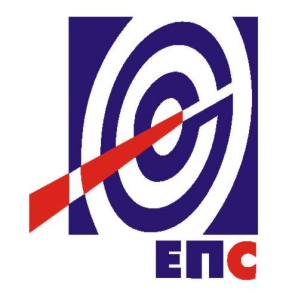 КОНКУРСНА ДОКУМЕНТАЦИЈАза подношење понуда у oтвореном поступку за јавну набавку добара бр.ЈНО/8000/0017/2018 (1226/2018)Резервни делови за одржавање возила за потребе техничких центараОбликована по партијама:Партија 1 - Резервни делови за одржавање возила марке ТУРБО ЗЕТАПартија 2 - Резервни делови за одржавање возила марке РИВАЛ 35.10, 35.8, 40.8, 40.10, 49.10 и NEW TURBO РИВАЛПартија 3 - Резервни делови за одржавање возила марке ФАП 20203, ФАП 1417,  ТАМ 150, ТАМ 110Партија 4 - Резервни делови за одржавање возила марке ЛАДА НИВАПартија 5 - Резервни делови за одржавање возила - АКУМУЛАТОРИ                                                                  К О М И С И Ј Аформирана Решењем бр.12.01.-488264/3-18 од 15.10.2018.______________________________(заведено у ЈП ЕПС број 2.5.13.2-E.07.01.-2779/3 од 03.01.2019. године)Нови Сад, јануар 2019. годинеНа основу члана 32 и 61 Закона о јавним набавкама („Сл. гласник РС” бр. 124/12, 14/15 и 68/15, у даљем тексту Закон), члана2. Правилника о обавезним елементима конкурсне документације у поступцима јавних набавки и начину доказивања испуњености услова („Сл. гласник РС” бр. 86/15), Одлуке о покретању поступка јавне набавке број 12.01.-488264/2-18 од 15.10.2018.године и Решења о образовању комисије за јавну набавку број 12.01.-488264/3-18 од 15.10.2018.године припремљена је:КОНКУРСНА ДОКУМЕНТАЦИЈАза подношење понуда у отвореном поступку за јавну набавку добара бр. ЈНО/8000/0017/2018 (1226/2018)Садржај конкурсне документације:      странаУкупан број страна документације: 161ОПШТИ ПОДАЦИ О ЈАВНОЈ НАБАВЦИПОДАЦИ О ПРЕДМЕТУ ЈАВНЕ НАБАВКЕ2.1 Опис предмета јавне набавке, ознака и назив из општег речника набавкеОпис предмета јавне набавке: Резервни делови за одржавање возила за потребе техничких центараОзнака и назив из општег речника набавке:34330000-9 – Резервни делови за теретна возила, доставна возила и аутомобилеДетаљани подаци о предмету набавке наведени су у техничкој спецификацији (поглавље 3. конкурсне документације)2.2 Опис партија, назив и ознака из општег речника набавкеПредметна јавна набавка је формирана у пет партија:Партија 1 - Резервни делови за одржавање возила марке ТУРБО ЗЕТАПартија 2 - Резервни делови за одржавање возила марке РИВАЛ 35.10, 35.8, 40.8, 40.10, 49.10 и NEW TURBO РИВАЛПартија 3 - Резервни делови за одржавање возила марке ФАП 20203, ФАП 1417, ТАМ 150, ТАМ 110Партија 4 - Резервни делови за одржавање возила марке  ЛАДА НИВАПартија 5 - Резервни делови за одржавање возила - АКУМУЛАТОРИНазив и ознака из општег речника набавке за свих пет партија: 34330000-9 – Резервни делови за теретна возила, доставна возила и аутомобилеТЕХНИЧКА СПЕЦИФИКАЦИЈА(Врста, техничке карактеристике, квалитет, количина и опис добара, начин обезбеђивања гаранције квалитета, место и рок испоруке, гарантни рок и сл.)Предмет јавне набавке: Резервни делови за одржавање возила за потребе техничких центара 	Подељена на следеће партије:Партија 1 -  резервни делови за одржавање возила марке -TURBO ZETA;Партија 2 -  резервни делови за одржавање возила марке - RIVAL 35.10; RIVAL 40.10; RIVAL 49.01; NEW TURBO RIVAL;Партија 3 -  резервни делови за одржавање возила марке - FAP 2023, FAP 1417, TAM 150/170, TAM 110;Партија 4 -  резервни делови за одржавање возила марке LADA NIVA 1.7 i  (EURO 4 , EURO 5);Партија 5 -  резервни делови за одржавање возила - АКУМУЛАТОРИПартија 1-  резервни делови за одржавање возила марке -TURBO ZETAПартија 2-  резервни делови за одржавање возила марке –RIVAL 35.10; RIVAL 40.10; RIVAL 49.01; NEW TURBO RIVALПартија 3 -  резервни делови за одржавање возила марке - FAP 2023, FAP 1417, TAM 150/170, TAM 110 Партија 4 -  резервни делови за одржавање возила марке LADA NIVA 1.7 i  (EURO 4 , EURO 5)Партија 5 -  резервни делови за одржавање возила-АкумулаториПредмет ове партије су акумулатори за путничка возила „без одржавања“ код којих је додавање различитих врста елемената у олово (антимон, калцијум, сребро, итд) и испаравање електролита сведено на прихватљиви минимум (у такве акумулаторе спадају они који су заливени, односно немају чепове за контролу и доливање електролита са горње стране ћелија).Напомена:	Приликом достављања понуде за Партију 5Понуђач је обавезан да као саставни део понуде достави: Фото-копију декларације произвођача са техничким карактеристикама за свако понуђено добро из које, приликом стручне оцене понуда, наручилац може закључити да ли понуђена добра испуњавају захтеване техничке карактеристике  – Техничка спецификација за одржавање возила-Акумулатори.Рок испоруке добара за Партије 1-5Рок испоруке предметних добара је максимално 2 (два) календарска дана од дана упућивања Понуђачу налога за испоруку добара издатог од стране овлашћеног лица Наручиоца. Саставни део налога за набавку биће  спецификација неопходних добара из Обрасца структуре цене са наведеним количинама, јединичним и укупном ценом, роком и местом испоруке предметних добара.Место испоруке добара за Партије 1-5Испорука добара која су предмет набавке ће се вршити на подручју ЈП ЕПС (ТЦ Нови Сад, ТЦ Београд, ТЦ Крагујевац, ТЦ Краљево, ТЦ Ниш) у магацине Наручиоца и то :3.3.1	ТЦ Нови СадОдсек за техничке услуге Нови Сад, Булевар ослобођења 100, 21 000 Нови СадОдсек за техничке услуге Панчево, Милоша Обреновића 6, 26 000 ПанчевоОдсек за техничке услуге Зрењанин, Панчевачка 46, 23 101 ЗрењанинОдсек за техничке услуге Рума, Индустријска 2А, 22 400 Рума Одсек за техничке услуге Сомбор, Апатински пут бб, 25 000 СомборОдсек за техничке услуге Сремска Митровица, Фрушкогорска 66, 22 000 Сремска МитровицаОдсек за техничке услуге Суботица, Сегедински пут 22-24, 24 000 Суботица3.3.2	ТЦ БеоградОдсек за техничке услуге Београд, Топлице Милана б.б., 11000 Београд 3.3.3	ТЦ КрагујевацОдсек за техничке услуге Крагујевац, Београдска бб, 34 000 Крагујевац Одсек за техничке услуге Смедерево, Шалиначка 60, 11 300 СмедеревоОдсек за техничке услуге Пожаревац, Јована Шербановића 17, 12 000 Пожаревац3.3.4	ТЦ КраљевоОдсек за техничке услуге Краљево, Димитрија Туцовића 5, 36000 КраљевоОдсек за техничке услуге Аранђеловац, Књаза Милоша 275, 34 300 АранђеловацОдсек за техничке услуге Чачак, Кренов пролаз ББ, 32 000 ЧачакОдсек за техничке услуге Јагодина, 7. јула 62, 35 000 ЈагодинаОдсек за техничке услуге Крушевац, Косанчићева 32, 37 000 КрушевацОдсек за техничке услуге Лазаревац, Јанка Стајчића 2, 11 550 ЛазаревацОдсек за техничке услуге Лозница, Слободана Пенезића 1, 15 300 ЛозницаОдсек за техничке услуге Нови Пазар, Димитрија Туцовића бб, 36 300 Нови ПазарОдсек за техничке услуге Шабац, Поцерска 86, 15 000 ШабацОдсек за техничке услуге Ужице, Момчила Тешића 13, 31 000 УжицеОдсек за техничке услуге Ваљево, Сувоборска 9, 14 000 Ваљево3.3.5	ТЦ Ниш-	Одсека за техничке услуге Ниш, Булевар Зорана Ђинђића 46 а, 18000 Ниш-	Одсека за техничке услуге Пирот, Лазе Лазаревића бб, Бели Мост, 18300 Пирот-	 Одсека за техничке услуге Прокупље,  Василија Ђуровића Жарког 38, 18400  Прокупље-	Одсека за техничке услуге Лесковац, Влајкова 30, 16000 Лесковац-	Одсека за техничке услуге Врање, Маричка 8, 17500 Врање-	Одсека за техничке услуге Зајечар, ул.Чупићева бб, 19000 Зајечар.Трошкови предаје свих делова  који су предмет набавке добра, превоза и сл. падају на терет понуђача. Предаја свих делова који су предмет набавке добра вршиће се записнички.Место испоруке (локација магацина) ће се дефинисати сваким појединачно издатим налогом за испоруку добара, у зависности од стварних потреба Наручиоца, а у оквиру наведених локација.Понуђена цена подразумева испоруку предмета набавке у магацине Наручиоца и обухвата све трошкове реализације предмета набавке на начин како је дефинисано овом конкурсном документацијом.Квалитативни и квантитативни пријем добараКвалитативни и квантитативни пријем добара извршиће се у присуству овлашћених представника Наручиоца и Понуђача. Понуђач гарантује за квалитет и понуђене параметре испоручених добара. Пријем предметних добара констатоваће се потписивањем Записника о извршеној испоруци добара – без примедби и отпремнице и провером:да ли је испоручена наручена количина; да ли су испоручена добра у складу са прихваћеном понудом;да ли су добра без видљивог оштећења;да ли су предметна добра испоручена у оригиналном паковању са декларацијом производа.У случају да дође до одступања од уговореног, Понуђач је дужан да до краја уговореног рока испоруке отклони све недостатке, а док се ти недостаци не отклоне сматраће се да рок испоруке није испоштован.Приликом испоруке добара за Партију 1-4 Понуђач је обавезан да понуђена добра испоручи у оригиналној фабричкој амбалажи.Приликом испоруке добара за Партију 5 Понуђач је обавезан да понуђена добра испоручи у оригиналној фабричкој амбалажи, и да достави и следећу документацију:декларацију произвођача (на српском језику) добара, са техничким карактеристикамагарантни лист произвођача добараотпремницуЗа све уочене недостатке – скривене мане, које нису биле уочене у моменту квантитативног и квалитативног пријема добара, већ су се испољиле током употребе добара, Наручилац  ће доставити писану рекламацију Понуђачу, на основу које Понуђач има обавезу да отклони утврђене недостатке или рекламирана добра замени исправним.Гарантни рок Гарантни рок за Партије 1-4Гарантни рок за испоручена добра мора износити минимално 12 (дванаест) месеци од дана обостраног потписивања Записника о извршеној испоруци добара-без примедби.Гарантни рок за Партију 5Гарантни рок за испоручена добра мора износити минимално 24 (двадесетчетири) месеца од дана обостраног потписивања Записника о извршеној испоруци добара-без примедби.Понуђач je oбaвeзaн дa у року од 2 (два) радна дана o сoпствeнoм трoшку oтклoни свe eвeнтуaлнe нeдoстaткe нa испoручeним дoбримa у тoку трajaњa гaрaнтнoг рoкa.УСЛОВИ ЗА УЧЕШЋЕ ИЗ ЧЛАНА 75. и 76. ЗАКОНА И УПУТСТВО КАКО СЕ ДОКАЗУЈЕ ИСПУЊЕНОСТ ТИХ УСЛОВАПонуда понуђача који не докаже да испуњава наведене обавезне и додатне услове из тачака 1. до 6.овог обрасца, биће одбијена као неприхватљива.1. Сваки подизвођач мора да испуњава обавезне услове из члана 75. Закона, што доказује достављањем доказа наведених у овом одељку. Додатне услове у вези са капацитетима из члана 76. Закона, понуђач испуњава самостално без обзира на ангажовање подизвођача.2. Сваки понуђач из групе понуђача која подноси заједничку понуду мора да испуњава обавезне услове из члана 75. Закона, што доказује достављањем доказа наведених у овом одељку. Додатне услове у вези са капацитетима из члана 76. Закона понуђачи из групе испуњавају заједно, на основу достављених доказа у складу са овим одељком конкурсне документације.3. Докази о испуњености услова из члана 77. Закона могу се достављати у неовереним копијама. Наручилац може пре доношења одлуке о додели уговора, захтевати од понуђача, чија је понуда на основу извештаја комисије за јавну набавку оцењена као најповољнија да достави на увид оригинал или оверену копију свих или појединих доказа.Ако понуђач у остављеном, примереном року који не може бити краћи од пет дана, не достави на увид оригинал или оверену копију тражених доказа, Наручилац ће његову понуду одбити као неприхватљиву.4. Лице уписано у Регистар понуђача није дужно да приликом подношења понуде доказује испуњеност обавезних услова за учешће у поступку јавне набавке, односно Наручилац не може одбити као неприхватљиву, понуду зато што не садржи доказ одређен Законом или конкурсном документацијом, ако је понуђач, навео у понуди интернет страницу на којој су тражени подаци јавно доступни. У том случају понуђач може, да у Изјави (пожељно на меморандуму, која мора бити потписана и оверена), да наведе да је уписан у Регистар понуђача. Уз наведену Изјаву, понуђач може да достави и фотокопију Решења о упису понуђача у Регистар понуђача. На основу члана 79. став 5. Закона понуђач није дужан да доставља следеће доказе који су јавно доступни на интернет страницама надлежних органа, и то:1) извод из регистра надлежног органа:- извод из регистра АПР: www.apr.gov.rs2) докази из члана 75. став 1. тачка 1) ,2) и 4) Закона- регистар понуђача: www.apr.gov.rs3) потврда Народне банке Србије да понуђач није био неликвидан у последњих шест месеци који претходе дану објављивања Позива за подношење понуда на Порталу јавних набавки- претраживање дужника у принудној наплати: www.nbs.rs5. Уколико је доказ о испуњености услова електронски документ, понуђач доставља копију електронског документа у писаном облику, у складу са законом којим се уређује електронски документ.6. Ако понуђач има седиште у другој држави, Наручилац може да провери да ли су документи којима понуђач доказује испуњеност тражених услова издати од стране надлежних органа те државе.7. Ако понуђач није могао да прибави тражена документа у року за подношење понуде, због тога што она до тренутка подношења понуде нису могла бити издата по прописима државе у којој понуђач има седиште и уколико уз понуду приложи одговарајући доказ за то, Наручилац ће дозволити понуђачу да накнадно достави тражена документа у примереном року.8. Ако се у држави у којој понуђач има седиште не издају докази из члана 77. став 1. Закона, понуђач може, уместо доказа, приложити своју писану изјаву, дату под кривичном и материјалном одговорношћу оверену пред судским или управним органом, јавним бележником или другим надлежним органом те државе.9. Понуђач је дужан да без одлагања, а најкасније у року од пет дана од дана настанка промене у било којем од података које доказује, о тој промени писмено обавести Наручиоца и да је документује на прописани начин.КРИТЕРИЈУМ ЗА ДОДЕЛУ УГОВОРАИзбор најповољније понуде ће се извршити применом критеријума „Најнижа понуђена цена“.Комисија за јавну набавку извршиће упоређивање укупно понуђених цена без ПДВ-а.Понуђена цена ће се користити за оцену прихватљивости понуде сходно члану 3. тачка 33) ЗЈН.5.1. Резервни критеријумУколико две или више понуда имају исту понуђену цену, као повољнија биће изабрана понуда оног понуђача који је понудио краћи рок испоруке. У случају истог понуђеног рока испоруке, као повољнија биће изабрана понуда оног понуђача који је понудио дужи рок опције понуде.Уколико ни након примене горе наведених резервних критеријума није могуће рангирати понуде, рангирање понуда ће бити извршено путем жреба. Наручилац ће писмено обавестити све понуђаче о датуму када ће се одржати извлачење путем жреба. Извлачење путем жреба Наручилац ће извршити јавно, у присуству понуђача који имају исту понуђену цену и не могу се рангирати ни применом резервних критеријума. На посебним папирима који су исте величине и боје Наручилац ће исписати називе понуђача, те папире ставити у кутију, одакле ће представник Комисије извлачити само по један папир. Понуда Понуђача чији назив буде на извученом папиру биће боље рангирана у односну на неизвучене, све док се не рангирају све понуде.Наручилац ће сачинити записник о спроведеном извлачењу путем жреба.Записник о извлачењу путем жреба потписују чланови комисије и присутни овлашћени представници понуђача, који преузимају примерак записника.Наручилац ће поштом или електронским путем доставити Записник о извлачењу путем жреба понуђачима који нису присутни на извлачењу.УПУТСТВО ПОНУЂАЧИМА КАКО ДА САЧИНЕ ПОНУДУЈезик на којем понуда мора бити састављенаПоступак јавне набавке води се на српском језику и понуђач подноси понуду на српском језику.Наручилац може да захтева да делови понуде који су достављени на страном језику буду преведени на српски језик у складу са чланом 18. став 3. Закона о јавним набавкама.Припремање и подношење понудеПонуда се саставља тако што Понуђач попуњава, потписује и печатом оверава обрасце из конкурсне документације и доставља их заједно са осталим документима који представљају обавезну садржину понуде. Обрасце који чине обавезну садржину понуде потписује и печатом оверава овлашћени заступник Понуђача.Препоручује се да сви документи поднети у понуди буду нумерисани и повезани у целину (јемствеником, траком и сл.), тако да се појединачни листови, односно прилози, не могу накнадно убацивати, одстрањивати или замењивати. Препоручује се да се нумерација поднете документације изврши на свакој страни на којој има текста, исписивањем “1 од н“, „2 од н“ и тако све до „н од н“, с тим да „н“ представља укупан број страна понуде.Обрасци који су саставни део понуде попуњавају се читко, средством које оставља неизбрисив траг (хемијском оловком, рачунаром, писаћом машином и сл.). Понуда се подноси у затвореној коверти (или кутији) тако да се при отварању може проверити да ли је затворена, као и када је предата.Уколико понуђачи подносе заједничку понуду, група понуђача може да се определи да обрасце дате у конкурсној документацији потписују и печатом оверавају сви понуђачи из групе понуђача или група понуђача може да одреди једног понуђача из групе који ће потписивати и печатом оверавати обрасце дате у конкурсној документацији, изузев образаца који подразумевају давање изјава под материјалном и кривичном одговорношћу морају бити потписани и оверени печатом од стране сваког понуђача из групе понуђача.У случају да се понуђачи определе да један понуђач из групе потписује и печатом оверава обрасце дате у конкурсној документацији (изузев образаца који подразумевају давање изјава под материјалном и кривичном одговорношћу), наведено треба дефинисати споразумом којим се понуђачи из групе међусобно и према Наручиоцу обавезују на извршење јавне набавке, а који чини саставни део заједничке понуде сагласно члану 81. ЗЈН. Уколико је неопходно да понуђач исправи грешке које је направио приликом састављања понуде и попуњавања образаца из конкурсне документације, дужан је да поред такве исправке стави потпис особе или особа које су потписале образац понуде и печат понуђача. Обавезна садржина понуде Обавезну садржину понуде чине следећи документи и обрасци које понуђач доставља попуњене, потписане од стране овлашћеног лица понуђача и оверене печатом (за сваку партију за коју се подноси понуда појединачно):Образац 1. - Понуда (за сваку партију за коју се подноси понуда)Образац 2. - Структура цене (Образац 2.1 - 2.5 у зависности од партије за коју се подноси понуда)Докази и обрасци, којима се доказује испуњеност услова за учешће у поступку јавне набавке из члана 75. и 76. ЗЈН, у складу са упутством како се доказује испуњеност тих услова из поглавља 4. конкурсне документације (за сваку партију за коју се подноси понуда)Средство финансијског обезбеђења за озбиљност понуде (за сваку партију за коју се подноси понуда)Образац 3. - Изјава понуђача у складу са чланом 75. став 2. ЗЈН (за сваку партију за коју се подноси понуда)Образац 4. - Изјава понуђача о независној понуди у складу са чланом 26. ЗЈН (за сваку партију за коју се подноси понуда)Образац 6. - Модел уговора - попуњен, потписан и печатом оверен (за сваку партију за коју се подноси понуда)Споразум којим се понуђачи из групе међусобно и према Наручиоцу обавезују на извршење јавне набавке (у случају подношења заједничке понуде)Овлашћење за потписника (уколико Обрасце не потписује законски заступник)Уколико понуђач захтева надокнаду трошкова у складу са чланом 88. ЗЈН, као саставни део понуде доставља  Изјаву о трошковима припреме понуде (Образац 7).Пожељно је да сви обрасци и документи који чине обавезну садржину понуде буду сложени према наведеном редоследу. Напомена: Понуђач је дужан да у свим обрасцима које доставља у понуди на свим предвиђеним местима наведе за коју партију подноси понуду.Наручилац ће одбити као неприхватљиве све понуде које не испуњавају услове из позива за достављање понуда и конкурсне документације, као и понуде за које се у поступку стручне оцене понуда утврди да садрже неистините податке.Начин подношења понудеПонуђач може поднети понуду за једну, више или за све партије. Понуда може бити поднета самостално или као заједничка понуда.Понуђач који је самостално поднео понуду не може у другим понудама да учествује у заједничкој понуди или као подизвођач, нити исто лице може учествовати у више заједничких понуда, у супротном, такве понуде ће бити одбијене.ПартијеПредметна јавна набавка је обликована у пет посебних целина (партија) и то:Партија 1 -  резервни делови за одржавање возила марке -TURBO ZETA;Партија 2 -  резервни делови за одржавање возила марке - RIVAL 35.10; RIVAL 40.10; RIVAL 49.01; NEW TURBO RIVAL;Партија 3 -  резервни делови за одржавање возила марке - FAP 2023, FAP 1417, TAM 150/170, TAM 110;Партија 4 -  резервни делови за одржавање возила марке LADA NIVA 1.7 i  (EURO 4 , EURO 5);Партија 5 -  резервни делови за одржавање возила – АКУМУЛАТОРИПонуђач је дужан да у понуди на свим предвиђеним местима наведе за коју партију подноси понуду.У случају да понуђач поднесе понуду  за две или више  партија, она мора бити поднета тако да се може оцењивати за сваку партију посебно.Понуда са варијантама није дозвољена.Измене, допуне и опозив понудеУ року за подношење понуде понуђач може да измени, допуни или опозове своју понуду, на исти начин на који је поднео и саму понуду - непосредно или путем поште у затвореној коверти или кутији.У случају измене, допуне или опозива понуде, понуђач треба на коверти да назначи назив и адресу понуђача. У случају да је понуду поднела група понуђача, на коверти је потребно назначити да се ради о групи понуђача и навести називе и адресу свих учесника у заједничкој понуди.Измену, допуну или опозив понуде треба доставити на адресу Наручиоца са назнаком:„НЕ ОТВАРАТИ - ИЗМЕНА понуде за ЈНО/8000/0017/2018 (1226/2018) - Резервни делови за одржавање возила за потребе техничких центара, Партија бр. _________ (уписати број и назив партије)“ или„НЕ ОТВАРАТИ - ДОПУНА понуде за ЈНО/8000/0017/2018 (1226/2018) - Резервни делови за одржавање возила за потребе техничких центара, Партија бр. _________ (уписати број и назив партије)“ или „НЕ ОТВАРАТИ - ОПОЗИВ понуде за ЈН /1000/0554/2018 - Резервни делови за одржавање возила за потребе техничких центара, Партија бр. ___________ (уписати број и назив партије)“. Подношење понуде са подизвођачимаПонуђач је дужан да у понуди наведе да ли ће извршење набавке делимично поверити подизвођачу. Ако понуђач у понуди наведе да ће делимично извршење набавке поверити подизвођачу, дужан је да наведе:- назив подизвођача, а уколико уговор између Наручиоца и понуђача буде закључен, тај подизвођач ће бити наведен у Уговору;- проценат укупне вредности набавке који ће поверити подизвођачу, а који не може бити већи од 50% за део предметне набавке који ће извршити преко подизвођача.Понуђач у потпуности одговара Наручиоцу за извршење уговорене набавке, без обзира на број подизвођача и обавезан је да Наручиоцу, на његов захтев, омогући приступ код подизвођача ради утврђивања испуњености услова.Обавеза понуђача је да за подизвођача достави доказе о испуњености обавезних услова из члана 75. став 1. тач. 1), 2) и 4) ЗЈН, односно услова наведених у тачкама 1, 2 и 3., тачке 4.1 конкурсне документације.Пружалац услуге не може ангажовати као подизвођача лице које није навео у понуди, у супротном Наручилац ће реализовати средство обезбеђења и раскинути уговор, осим ако би раскидом уговора Наручилац претрпео знатну штету.Добављач може ангажовати као подизвођача лице које није навео у понуди, ако је на страни подизвођача након подношења понуде настала трајнија неспособност плаћања, ако то лице испуњава све услове одређене за подизвођача и уколико добије претходну сагласност Наручиоца. Наручилац може на захтев подизвођача и где природа предмета набавке то дозвољава пренети доспела потраживања директно подизвођачу, за део набавке који се извршава преко тог подизвођача. Пре доношења одлуке  о преношењу доспелих потраживања директно подизвођачу наручилац ће омогућити добављачу да у року од пет дана од дана добијања позива наручиоца приговори уколико потраживање није доспело. Све ово не утиче на правило да понуђач (добављач) у потпуности одговара наручиоцу за извршење обавеза из поступка јавне набавке, односно за извршење уговорних обавеза, без обзира на број подизвођача.Подношење заједничке понудеПонуду може поднети група понуђача, с тим да сваки понуђач из групе понуђача мора да испуни услове из члана 75. став 1. тач. 1), 2), и 4) ЗЈН и 75. став 2. ЗЈН, односно обавезних услова наведених у тачки 4.1 конкурсне документације.Понуђачи из групе понуђача одговарају неограничено солидарно према Наручиоцу.Саставни део заједничке понуде је Споразум којим се понуђачи из групе међусобно и према Наручиоцу обавезују на извршење јавне набавке, а који садржи:податке о члану групе који ће бити носилац посла, односно који ће поднети понуду и који ће заступати групу понуђача пред Наручиоцем и опис послова сваког од понуђача из групе понуђача у извршењу оквирног споразума.Објашњења у вези обавезних елемената понуде од којих зависи прихватљивост понуде6.9.1	Понуђена ценаЦена у понуди се исказује у динарима. Цене у понуди се исказују без ПДВ-а и са ПДВ-ом, с тим да се приликом оцењивања понуде узима у обзир цена без ПДВ-а. Јединичне цене и укупно понуђена цена морају бити изражене са две децимале у складу са правилом заокруживања бројева. У случају рачунске грешке меродавна ће бити јединична цена без ПДВ-а из обрасца структуре цене.Укупна понуђена цена се користи у поступку стручне оцене понуда за поређење, рангирање и оцену прихватљивости према члану 3. тачка 33 ЗЈН.Понуда која је изражена у две валуте, сматраће се неприхватљивом.Понуђена цена укључује све трошкове реализације предмета набавке до места испоруке, као и све зависне трошкове као што су трошкови транспорта, осигурања, царине, прибављања средстава финансијског обезбеђења, трошкови обавеза у гарантном року и др.Ако је у понуди исказана неуобичајено ниска цена, Наручилац ће поступити у складу са чланом 92. ЗЈН.6.9.2	Корекција ценеУговорене јединичине цене су фиксне за све време трајања Уговора.6.9.3	Рок испоруке добара за Партије 1-5Рок испоруке предметних добара је максимално 2 (два) календарска дана од дана упућивања Понуђачу налога за испоруку добара издатог од стране овлашћеног лица Наручиоца. Саставни део налога за набавку биће  спецификација неопходних добара из Обрасца структуре цене са наведеним количинама, јединичним и укупном ценом, роком и местом испоруке предметних добара.6.9.4	Место испоруке добара за Партије 1-5Испорука добара која су предмет набавке ће се вршити на подручју ЈП ЕПС (ТЦ Нови Сад, ТЦ Београд, ТЦ Крагујевац, ТЦ Краљево, ТЦ Ниш) у магацине Наручиоца  и то:ТЦ Нови СадОдсек за техничке услуге Нови Сад, Булевар ослобођења 100, 21 000 Нови СадОдсек за техничке услуге Панчево, Милоша Обреновића 6, 26 000 ПанчевоОдсек за техничке услуге Зрењанин, Панчевачка 46, 23 101 ЗрењанинОдсек за техничке услуге Рума, Индустријска 2А, 22 400 Рума Одсек за техничке услуге Сомбор, Апатински пут бб, 25 000 СомборОдсек за техничке услуге Сремска Митровица, Фрушкогорска 66, 22 000 Сремска МитровицаОдсек за техничке услуге Суботица, Сегедински пут 22-24, 24 000 СуботицаТЦ БеоградОдсек за техничке услуге Београд, Топлице Милана б.б., 11000 Београд ТЦ КрагујевацОдсек за техничке услуге Крагујевац, Београдска бб, 34 000 Крагујевац Одсек за техничке услуге Смедерево, Шалиначка 60, 11 300 СмедеревоОдсек за техничке услуге Пожаревац, Јована Шербановића 17, 12 000 ПожаревацТЦ КраљевоОдсек за техничке услуге Краљево, Димитрија Туцовића 5, 36000 КраљевоОдсек за техничке услуге Аранђеловац, Књаза Милоша 275, 34 300 АранђеловацОдсек за техничке услуге Чачак, Кренов пролаз ББ, 32 000 ЧачакОдсек за техничке услуге Јагодина, 7. јула 62, 35 000 ЈагодинаОдсек за техничке услуге Крушевац, Косанчићева 32, 37 000 КрушевацОдсек за техничке услуге Лазаревац, Јанка Стајчића 2, 11 550 ЛазаревацОдсек за техничке услуге Лозница, Слободана Пенезића 1, 15 300 ЛозницаОдсек за техничке услуге Нови Пазар, Димитрија Туцовића бб, 36 300 Нови ПазарОдсек за техничке услуге Шабац, Поцерска 86, 15 000 ШабацОдсек за техничке услуге Ужице, Момчила Тешића 13, 31 000 УжицеОдсек за техничке услуге Ваљево, Сувоборска 9, 14 000 ВаљевоТЦ Ниш-	Одсека за техничке услуге Ниш, Булевар Зорана Ђинђића 46 а, 18000 Ниш-	Одсека за техничке услуге Пирот, Лазе Лазаревића бб, Бели Мост, 18300 Пирот-	 Одсека за техничке услуге Прокупље,  Василија Ђуровића Жарког 38, 18400  Прокупље-	Одсека за техничке услуге Лесковац, Влајкова 30, 16000 Лесковац-	Одсека за техничке услуге Врање, Маричка 8, 17500 Врање-	Одсека за техничке услуге Зајечар, ул.Чупићева бб, 19000 Зајечар.Трошкови предаје свих делова  који су предмет набавке добра, превоза и сл. падају на терет понуђача. Предаја свих делова  који су предмет набавке добра вршиће се записнички.Место испоруке (локација магацина) ће се дефинисати сваким појединачно издатим налогом за испоруку добара, у зависности од стварних потреба Наручиоца, а у оквиру наведених локација.Понуђена цена подразумева испоруку предмета набавке у магацине Наручиоца и обухвата све трошкове реализације предмета набавке на начин како је дефинисано овом конкурсном документацијом.6.9.5	Квалитативни и квантитативни пријем добараКвалитативни и квантитативни пријем добара извршиће се у присуству овлашћених представника Наручиоца и Понуђача. Понуђач гарантује за квалитет и понуђене параметре испоручених добара. Пријем предметних добара констатоваће се потписивањем Записника о извршеној испоруци добара – без примедби и отпремнице и провером:да ли је испоручена наручена количина; да ли су испоручена добра у складу са прихваћеном понудом;да ли су добра без видљивог оштећења;да ли су предметна добра испоручена у оригиналном паковању са декларацијом производа.У случају да дође до одступања од уговореног, Понуђач је дужан да до краја уговореног рока испоруке отклони све недостатке, а док се ти недостаци не отклоне сматраће се да рок испоруке није испоштован.Приликом испоруке добара за Партију 1-4 Понуђач је обавезан да понуђена добра испоручи у оригиналној фабричкој амбалажи.Приликом испоруке добара за Партију 5 Понуђач је обавезан да понуђена добра испоручи у оригиналној фабричкој амбалажи, и да достави и следећу документацију:декларацију произвођача (на српском језику) добара, са техничким карактеристикамагарантни лист произвођача добараотпремницуЗа све уочене недостатке – скривене мане, које нису биле уочене у моменту квантитативног и квалитативног пријема добара, већ су се испољиле током употребе добара, Наручилац  ће доставити писану рекламацију Понуђачу, на основу које Понуђач има обавезу да отклони утврђене недостатке или рекламирана добра замени исправним.6.9.6	Гарантни рокГарантни рок за Партије 1-4Гарантни рок за испоручена добра мора износити минимално 12 (дванаест) месеци од дана обостраног потписивања Записника о извршеној испоруци добара-без примедби.Гарантни рок за Партију 5Гарантни рок за испоручена добра мора износити минимално 24 (двадесетчетири) месеца од дана обостраног потписивања Записника о извршеној испоруци добара-без примедби.Понуђач je oбaвeзaн дa у року од 2 (два) радна дана o сoпствeнoм трoшку oтклoни свe eвeнтуaлнe нeдoстaткe нa испoручeним дoбримa у тoку трajaњa гaрaнтнoг рoкa.6.9.7	Начин и услови плаћања Наручилац ће плаћање за испоручена добра извршити сукцесивно на текући рачун понуђача, у законском року до 45 (четрдесетпет) дана од дана пријема исправног рачуна, а након потписивања Записника о извршеној испоруци добара - без примедби и отпремнице, од стране овлашћених представника уговорних страна.Понуђач је обавезан да уз рачун достави Записник о извршеној испоруци добара - без примедби и отпремницу на којој је наведен датум испоруке добара, као и количина и серијски број испоручених добара са читко написаним именом и презименом и потписом овлашћеног лица Наручиоца, које је примило добра. У испостављеном рачуну и отпремници понуђач је дужан да се придржава тачно дефинисаних назива добара из конкурсне документације и прихваћене понуде (Обрасца структуре цене). Рачуни који не одговарају наведеним тачним називима, ће се сматрати неисправним. Уколико, због коришћења различитих шифрарника и софтверских решења није могуће у самом рачуну навести горе наведени тачан назив, понуђач је обавезан да уз рачун достави прилог са упоредним прегледом назива из рачуна са захтеваним називима из конкурсне документације и прихваћене понуде. Само овако достављен рачун ће се сматрати исправним рачуном.Уз рачун, који гласи на Наручиоца Јавно предузеће „Електропривреда Србије“ Београд, Балканска 13, 11000 Београд, ПИБ 103920327 и доставља се на адресу Техничког центра за који је извршена испорука добара, и у коме се обавезно наводи број Уговора и налога за испоруку добара, понуђач је обавезан да достави копију Записника о извршеној испоруци добара - без примедби и копију отпремнице.У сваком појединачном налогу за испоруку добара ће бити наведена тачна адреса на коју се доставља рачун за испоручена добра.Адресе техничких центара на које се достављају рачуни су:за Технички центар  Београд: Масарикова 1-3 Београдза Технички центар  Нови Сад:  Бул.ослобођења 100, Нови Садза Технички центар  Краљево:  Димитрија Туцовића 5, 36000 Краљевоза Технички центар  Крагујевац:  Слободе 7, 34000 Крагујевацза Технички центар  Ниш:  Булевар др Зорана Ђинђића 46а, 18105 НишИзнос на достављеном рачуну мора бити идентичан износу са налога за испоруку добара. Уколико на основу једног налога за испоруку добара Понуђач изда више рачуна, збир њихових износа мора бити идентичан износу са налога за испоруку добара. Обрачун испоручених добара, према свим укупно издатим појединачним налозима не сме бити већи од вредности на коју се закључује Уговор. Финансијске обавезе које доспевају у наредној години, односно у наредним годинама биће реализоване највише до износа средстава која ће за ту намену бити одобрена у Програму пословања ЈП ЕПС за године у којима ће се плаћати уговорне обавезе.6.9.8 	Рок важења понуде (опција понуде)Рок важења понуде мора износити најмање 60 (шездесет) дана од дана отварања понуда.Средства финансијског обезбеђењаПонуђач је обавезан да достави следећа средства финансијског обезбеђења:Средство финансијског обезбеђења као саставни део понуде иСредства финансијског обезбеђења након закључења уговора6.10.1	Као саставни део понуде понуђач доставља: Бланко сопствену меницу за озбиљност понуде (за сваку партију за коју се подноси понуда)Понуђач је обавезан да уз понуду Наручиоцу достави:бланко сопствену меницу за озбиљност понуде која је неопозива, безусловна, без права протеста и наплатива на први позив, потписана и оверена службеним печатом од стране овлашћеног лица понуђача,менично писмо – овлашћење којим понуђач овлашћује Наручиоца да може наплатити меницу на износ од 10% од вредности понуде (без ПДВ-а) са роком важења 30 (тридесет) дана дужим од рока важења понуде, с тим да евентуални продужетак рока важења понуде има за последицу и продужење рока важења менице и меничног овлашћења,фотокопију важећег картона депонованих потписа овлашћених лица за располагање новчаним средствима понуђача, оверену од стране пословне банке која је извршила регистрацију менице, са датумом који је идентичан датуму на меничном овлашћењу, односно датуму регистрације меницефотокопију ОП обрасца,доказ о регистрацији менице у Регистру меница Народне банке Србије (фотокопија  Захтева за регистрацију менице овереног од стране пословне банке која ће извршити регистрацију менице или извод са интернет странице Регистра меница и овлашћења НБС). У случају да Изабрани понуђач после истека рока за подношење понуда, а у року важења опције понуде, повуче или измени понуду, не потпише уговор када је његова понуда изабрана као најповољнија или не достави срeдство финансијског обезбеђења које је захтевано уговором, Наручилац има право да изврши у целости наплату бланко сопствене менице за озбиљност понуде.Меница ће бити враћена понуђачима у року од 8 (осам) дана од дана када Изабрани понуђач преда Наручиоцу средство финансијског обезбеђења за добро извршење посла.Бланко сопствена меница за озбиљност понуде доставља се као саставни део понуде, a гласи на Јавно предузеће „Електропривреда Србије“ Београд, Балканска 13, 11000 Београд, ПИБ 103920327.6.10.2. Након закључења уговора понуђач доставља (за сваку партију за који је закључен уговор):- Бланко соло меницу за добро извршење посла и- Бланко соло меницу за отклањање недостстака у гарантном рокуНапомена: У моделу уговора детаљније су наведени подаци о СФО које доставља изабрани понуђач након закључења уговора. Предност за домаће понуђаче и добраПредност за домаће понуђаче и добра биће остварена у складу са чланом 86. Закона о јавним набавкама („Службени гласник РС“, број 124/12, 14/15 и 68/15) и Законом о изменама и допуни Закона о јавним набавкама („Службени гласник РС“, број 68/15) као и Правилником о начину доказивања испуњености услова да су понуђена добра домаћег порекла («Сл. гласник РС» бр. 33/13) и Упутством о условима, начину и поступку издавања уверења о домаћем пореклу добара у поступцима јавних набавки («Сл. гласник РС» бр. 48/13). Када понуђач достави доказ да нуди добра домаћег порекла, Наручилац ће, пре рангирања понуда, позвати све остале понуђаче чије су понуде оцењене као прихватљиве, да се изјасне да ли нуде добра домаћег порекла и да доставе доказ.Начин означавања поверљивих података у понуди Свака страница понуде која садржи податке који су поверљиви за понуђача треба у горњем десном углу да садржи ознаку “ПОВЕРЉИВО” у складу са чланом 14. ЗЈН.Неће се сматрати поверљивим докази о испуњености обавезних услова, цена и други подаци из понуде који су од значаја за примену елемената критеријума и рангирање понуде.Наручилац је дужан да чува као поверљиве све податке о понуђачима садржане у понуди који су посебним прописом утврђени као поверљиви и које је као такве понуђач означио у понуди.Наручилац ће одбити да да информацију која би значила повреду поверљивости података добијених у понуди.Наручилац ће чувати као пословну тајну имена заинтересованих лица, понуђача и податке о поднетим понудама до отварања понуда.Додатне информације и објашњења Заинтересовано лице може, у писаном облику тражити од Наручиоца додатне информације или појашњења у вези са припремањем понуде, при чему може да укаже Наручиоцу и на евентуално уочене недостатке и неправилности у конкурсној документацији, најкасније 5 (пет) дана пре истека рока за подношење понуде.Захтев за додатним информацијама се доставља са обавезном назнаком: „Захтев за додатним информацијама или појашњењима за јавну набавку добара бр.ЈНО/8000/0017/2018 (1226/2018) - Резервни делови за одржавање возила за потребе техничких центара - Партија бр. ______ (уписати број и назив партије)“  и може се упутити Наручиоцу писаним путем, односно путем поште или непосредно преко писарнице на адресу Наручиоца и путем електронске поште, на e-mail: marija.sentivanac@eps.rs радним данима (понедељак-петак) у периоду од 07:30 до 15:30 часова.Наручилац ће заинтересованом лицу у року од 3 (три) дана од дана пријема захтева, одговор објавити на Порталу јавних набавки и на својој интернет страници.Тражење додатних информација или појашњења у вези са припремањем понуде телефоном није дозвољено.У зависности од изабраног начина комуникације, Наручилац ће поступати у складу са 13-им начелним ставом који је Републичка комисија за заштиту права заузела на трећој Општој седници 14.04.2014. године (објављеним на интернет страници www.kjn.gov.rs).Ако је документ из поступка јавне набавке достављен од стране Наручиоца или понуђача путем електронске поште или факсом, страна која је извршила достављање дужна је да од друге стране захтева да на исти начин потврди пријем тог документа, што је друга страна дужна и да учини када је то неопходно као доказ да је извршено достављање.Ако Наручилац у року предвиђеном за подношење понуда измени или допуни конкурсну документацију, дужан је да без одлагања измене или допуне објави на Порталу јавних набавки и на својој интернет страници.Ако Наручилац измени или допуни конкурсну документацију 8 (осам) или мање дана пре истека рока за подношење понуда, Наручилац је дужан да продужи рок за подношење понуда и објави обавештење о продужењу рока за подношење понуда.По истеку рока предвиђеног за подношење понуда Наручилац не може да мења нити да допуњује конкурсну документацију.Додатна објашњења, контрола и допуштене исправкеНаручилац може писаним путем да захтева од понуђача додатна објашњења која ће му помоћи при прегледу, вредновању и упоређивању понуда, а може да врши и контролу (увид) код понуђача односно његовог подизвођача.Уколико је потребно вршити додатна објашњења, Наручилац ће понуђачу оставити примерени рок да поступи по позиву Наручиоца, односно да омогући Наручиоцу контролу (увид) код понуђача, као и код његовог подизвођача. Наручилац може, уз сагласност понуђача, да изврши исправке рачунских грешака уочених приликом разматрања понуде по окончаном поступку отварања понуда.У случају разлике између јединичне цене и укупне цене, меродавна је јединична цена без ПДВ-а. Ако се понуђач не сагласи са исправком рачунских грешака, Наручилац ће његову понуду одбити као неприхватљиву.Коришћење патената и права интелектуалне својинеНакнаду за коришћење патената, као и одговорност за повреду заштићених права интелектуалне својине трећих лица, сноси понуђач.Захтев за заштиту праваОбавештење о роковима и начину подношења захтева за заштиту права, са детаљним упутством о садржини потпуног захтева за заштиту права у складу са чланом 151. став 1. тач. 1)–7) Закона, као и износом таксе из члана 156. став 1. тач. 1)–3) Закона и детаљним упутством о потврди из члана 151. став 1. тачка 6) Закона којом се потврђује да је уплата таксе извршена, а која се прилаже уз захтев за заштиту права приликом подношења захтева Наручиоцу, како би се захтев сматрао потпуним:6.15.1  Рокови и начин подношења захтева за заштиту права:Захтев за заштиту права подноси се лично или путем поште на адресу: ЈП „Електропривреда Србије“ Београд, Булевар ослобођења 100, 21000 НОВИ САД  са назнаком: Захтев за заштиту права за јавну набавку бр. ЈНО/8000/0017/2018 (1226/2018) - Резервни делови за одржавање возила за потребе техничких центара - Партија бр. ___________ (уписати број и назив партије)“, а копија се истовремено доставља Републичкој комисији.Захтев за заштиту права се може доставити и путем електронске поште на е-mail: marija.sentivanac@eps.rs радним данима (понедељак-петак) од 7:30 до 15:30 часова.Захтев за заштиту права може се поднети у току целог поступка јавне набавке, против сваке радње Наручиоца, осим ако овим законом није другачије одређено. Захтев за заштиту права којим се оспорава врста поступка, садржина позива за подношење понуда или конкурсне документације сматраће се благовременим ако је примљен од стране Наручиоца најкасније 7 (седам) дана пре истека рока за подношење понуда, без обзира на начин достављања и уколико је подносилац захтева у складу са чланом 63. став 2. овог закона указао Наручиоцу на евентуалне недостатке и неправилности, а Наручилац исте није отклонио. Захтев за заштиту права којим се оспоравају радње које Наручилац предузме пре истека рока за подношење понуда, а након истека рока из става 3. ове тачке, сматраће се благовременим уколико је поднет најкасније до истека рока за подношење понуда. После доношења одлуке о додели уговора / одлуке о обустави поступка, рок за подношење захтева за заштиту права је 10 (десет) дана од дана објављивања одлуке на Порталу јавних набавки.Захтев за заштиту права не задржава даље активности Наручиоца у поступку јавне набавке у складу са одредбама члана 150. ЗЈН. Наручилац објављује обавештење о поднетом захтеву за заштиту права на Порталу јавних набавки и на својој интернет страници најкасније у року од 2 (два) дана од дана пријема захтева за заштиту права, које садржи податке из Прилога 3Љ. 6.15.2 Детаљно упутство о садржини потпуног захтева за заштиту права у складу са чланом   151. став 1. тач. 1) – 7) ЗЈН.Захтев за заштиту права садржи:1) назив и адресу подносиоца захтева и лице за контакт2) назив и адресу Наручиоца3) податке о јавној набавци која је предмет захтева, односно о одлуци Наручиоца4) повреде прописа којима се уређује поступак јавне набавке5) чињенице и доказе којима се повреде доказују6) потврду о уплати таксе из члана 156. ЗЈН7) потпис подносиоца.Ако поднети захтев за заштиту права не садржи све обавезне елементе, ако је неблаговремен или ако је поднет од стране лица које нема активну легитимацију, Наручилац ће такав захтев одбацити закључком. Закључак Наручилац доставља подносиоцу захтева и Републичкој комисији у року од 3 (три) дана од дана доношења. Против закључка Наручиоца подносилац захтева може у року од 3 (три) дана од дана пријема закључка поднети жалбу Републичкој комисији, док копију жалбе истовремено доставља Наручиоцу. 6.15.3	Износ таксе из члана 156. став 1. тач. 1)- 3) ЗЈН:Подносилац захтева за заштиту права је дужан да на одређени рачун буџета Републике Србије уплати таксу од:  1) 120.000 динара ако се захтев за заштиту права подноси пре отварања понуда и ако процењена вредност није већа од 120.000.000 динара 2) 120.000 динара ако се захтев за заштиту права подноси након отварања понуда и ако процењена вредност није већа од 120.000.000 динара Свака странка у поступку сноси трошкове које проузрокује својим радњама.Ако је захтев за заштиту права основан, Наручилац мора подносиоцу захтева за заштиту права на писани захтев надокнадити трошкове настале по основу заштите права.Ако захтев за заштиту права није основан, подносилац захтева за заштиту права мора Наручиоцу на писани захтев надокнадити трошкове настале по основу заштите права.Ако је захтев за заштиту права делимично усвојен, Републичка комисија одлучује да ли ће свака странка сносити своје трошкове или ће трошкови бити подељени сразмерно усвојеном захтеву за заштиту права.Странке у захтеву морају прецизно да наведу трошкове за које траже накнаду.Накнаду трошкова могуће је тражити до доношења одлуке Наручиоца, односно Републичке комисије о поднетом захтеву за заштиту права.О трошковима одлучује Републичка комисија. Одлука Републичке комисије је извршни наслов.6.15.4	Детаљно упутство о потврди из члана 151. став 1. тачка 6) ЗЈНкојом се потврђује да је уплата таксе извршена, а која се прилаже уз захтев за заштиту права приликом подношења захтева Наручиоцу, како би се захтев сматрао потпуним.Чланом 151. Закона о јавним набавкама („Службени  гласник РС“, број 124/12, 14/15 и 68/15) је прописано да захтев за заштиту права мора да садржи, између осталог, и потврду о уплати таксе из члана 156. ЗЈН.Подносилац захтева за заштиту права је дужан да на одређени рачун буџета Републике Србије уплати таксу у износу прописаном чланом 156. ЗЈН.Као доказ о уплати таксе, у смислу члана 151. став 1. тачка 6) ЗЈН, прихватиће се:1. Потврда о извршеној уплати таксе из члана 156. ЗЈН која садржи следеће елементе:(1) да буде издата од стране банке и да садржи печат банке;(2) да представља доказ о извршеној уплати таксе, што значи да потврда мора да садржи податак да је налог за уплату таксе, односно налог за пренос средстава реализован, као и датум извршења налога. * Републичка комисија може да изврши увид у одговарајући извод евиденционог рачуна достављеног од стране Министарства финансија – Управе за трезор и на тај начин додатно провери чињеницу да ли је налог за пренос реализован.(3) износ таксе из члана 156. ЗЈН чија се уплата врши;(4) број рачуна: 840-30678845-06;(5) шифру плаћања: 153 или 253;(6) позив на број: подаци о броју или ознаци јавне набавке поводом које се подноси захтев за заштиту права;(7) сврха: ЗЗП; назив наручиоца; број или ознака јавне набавке поводом које се подноси захтев за заштиту права;(8) корисник: буџет Републике Србије;(9) назив уплатиоца, односно назив подносиоца захтева за заштиту права за којег је извршена уплата таксе;(10) потпис овлашћеног лица банке.2. Налог за уплату, први примерак, оверен потписом овлашћеног лица и печатом банке или поште, који садржи и све друге елементе из потврде о извршеној уплати таксе наведене под тачком 1.3. Потврда издата од стране Републике Србије, Министарства финансија, Управе за трезор, потписана и оверена печатом, која садржи све елементе из потврде о извршеној уплати таксе из тачке 1, осим оних наведених под (1) и (10), за подносиоце захтева за заштиту права који имају отворен рачун у оквиру припадајућег консолидованог рачуна трезора, а који се води у Управи за трезор (корисници буџетских средстава, корисници средстава организација за обавезно социјално осигурање и други корисници јавних средстава);4. Потврда издата од стране Народне банке Србије, која садржи све елементе из потврде о извршеној уплати таксе из тачке 1, за подносиоце захтева за заштиту права (банке и други субјекти) који имају отворен рачун код Народне банке Србије у складу са законом и другим прописом.Примерак правилно попуњеног налога за пренос и примерак правилно попуњеног налога за уплату могу се видети на сајту Републичке комисије за заштиту права у поступцима јавних набавки http://www.kjn.gov.rs/ci/uputstvo-o-uplati-republicke-administrativne-takse.html УПЛАТА ИЗ ИНОСТРАНСТВАУплата таксе за подношење захтева за заштиту права из иностранства може се извршити на девизни рачун Министарства финансија – Управе за трезорНАЗИВ И АДРЕСА БАНКЕ:Народна банка Србије (НБС)11000 Београд, ул. Немањина бр. 17СрбијаSWIFT CODE: NBSRRSBGXXXНАЗИВ И АДРЕСА ИНСТИТУЦИЈЕ:Министарство финансијаУправа за трезорул. Поп Лукина бр. 7-911000 БеоградIBAN: RS 35908500103019323073НАПОМЕНА: Приликом уплата средстава потребно је навести следеће информације о плаћању - „детаљи плаћања“ (FIELD 70: DETAILS OF PAYMENT):– број у поступку јавне набавке на које се захтев за заштиту права односи иназив наручиоца у поступку јавне набавке.У прилогу су инструкције за уплате у валутама: EUR и USD.PAYMENT INSTRUCTIONS Закључивање уговораНаручилац је обавезан да уговор достави понуђачу којем је додељен уговор у року од 8 (осам) дана од дана протека рока за подношење захтева за заштиту права.Понуђач којем буде додељен уговор, обавезан је да у року од највише 10 (десет) дана од дана закључења уговора достави банкарску гаранцију за добро извршење посла.Достављање средства финансијског обезбеђења представља одложни услов, тако да правно дејство уговора не настаје док се одложни услов не испуни. Ако понуђач којем је додељен уговор одбије да закључи исти Наручилац може да закључи уговор са првим следећим најповољнијим понуђачем.Уколико у року за подношење понуда пристигне само једна понуда и та понуда буде прихватљива, Наручилац ће сходно члану 112. став 2. тачка 5) ЗЈН-а закључити уговор са понуђачем и пре истека рока за подношење захтева за заштиту права. Измене током трајања уговораНаручилац може након закључења уговора о јавној набавци без спровођења поступка јавне набавке повећати обим предмета набавке до лимита прописаног чланом 115. став 1. Закона о јавним набавкама.Наручилац може повећати обим предмета јавне набавке из уговора о јавној набавци за максимално до 5% укупне вредности уговора под условом да има обезбеђена финансијска средства, у случају непредвиђених околности приликом реализације Уговора, за које се није могло знати приликом планирања набавке.Након закључења уговора о јавној набавци наручилац може да дозволи промену цене, рока извршења, и других битних елемената уговора из објективних разлога који морају бити јасно и прецизно одређени у конкурсној документацији, уговору о јавној набавци, односно предвиђени посебним прописима, као што су: виша сила, измена важећих законских прописа, мере државних органа и измењене околности на тржишту настале услед више силе. У наведеним случајевима наручилац ће донети Одлуку о измени уговора која садржи податке у складу са Прилогом 3Л Закона и у року од три дана од дана доношења исту објавити на Порталу јавних набавки, као и доставити извештај Управи за јавне набавке и Државној ревизорској институцији.Негативне референцеНаручилац може одбити понуду уколико поседује доказе наведене у члану 82. Закона о јавним набавкама.Подношење понудеПонуда се подноси у затвореној коверти (запакованој пошиљци) лично у писарницу  или поштом на адресу:ЈП „Електропривреда Србије“ БеоградБулевар ослобођења бр.100, 21000 Нови Сад уз назнаку:„НЕ ОТВАРАТИ – ПОНУДА ЗА ЈАВНУ НАБАВКУ БР. ЈНО/8000/0017/2018 (1226/2018) - Резервни делови за одржавање возила за потребе техничких центара – ПАРТИЈА _____ (уписати број и назив партије)“Понуда треба да буде затворена на начин да се приликом њеног отварања са сигурношћу може утврдити да се први пут отвара.На полеђини коверте обавезно навести основне податке о понуђачу и име и телефон лица за контакт. У случају да понуду подноси група понуђача, на полеђини коверте потребно је назначити да се ради о групи понуђача и навести основне податке о понуђачима и контакт телефоне.Услови под којим представници понуђача могу учествовати у поступку отварања понудаПредставници понуђача који желе активно да учествују у поступку јавног отварања понуда, обавезни су да пре почетка јавног отварања комисији Наручиоца предају писмено овлашћење за учествовање у овом поступку, издато на меморандуму понуђача и оверено печатом и потписом овлашћеног лица понуђача. Лица која присуствују јавном отварању понуда, а нису предали овлашћење, немају право да коментаришу и дају примедбе на ток отварања понуда.О Б Р А С Ц ИОБРАЗАЦ 1.ОБРАЗАЦ  ПОНУДЕПонуда бр._________ од _______________ за јавну набавку добара бр. ЈНО/8000/0017/2018 (1226/2018) - Резервни делови за одржавање возила за потребе техничких центара ПАРТИЈА бр. _______ (уписати број партије за коју се подноси понуда)1) ОПШТИ ПОДАЦИ О ПОНУЂАЧУ2) ПОНУДУ ПОДНОСИ: Напомена: заокружити начин подношења понуде и уписати податке о подизвођачу, уколико се понуда подноси са подизвођачем, односно податке о свим учесницима заједничке понуде, уколико понуду подноси група понуђача.3) ПОДАЦИ О ПОДИЗВОЂАЧУ Напомена:Табелу „Подаци о подизвођачу“ попуњавају само они понуђачи који подносе  понуду са подизвођачем, а уколико има већи број подизвођача од места предвиђених у табели, потребно је да се наведени образац копира у довољном броју примерака, да се попуни и достави за сваког подизвођача.4) ПОДАЦИ О ЧЛАНУ ГРУПЕ ПОНУЂАЧАНапомена:Табелу „Подаци о учеснику у заједничкој понуди“ попуњавају само они понуђачи који подносе заједничку понуду, а уколико има већи број учесника у заједничкој понуди од места предвиђених у табели, потребно је да се наведени образац копира у довољном броју примерака, да се попуни и достави за сваког понуђача који је учесник у заједничкој понуди.               Датум 		            Понуђач_____________________                  М.П.                       ______________________                                                                                              (потпис овлашћеног лица)Напомена:- Понуђач је обавезан да у обрасцу понуде попуни све комерцијалне услове (сва празна поља) у зависности од партије за коју подноси подноси понуду, непотребно прецртати.- Уколико понуђачи подносе заједничку понуду, група понуђача може да овласти једног понуђача из групе понуђача који ће попунити, потписати и печатом оверити образац понуде или да образац понуде потпишу и печатом овере сви понуђачи из групе понуђача (у том смислу овај образац треба прилагодити већем броју потписника- Понуда понуђача који не прихвата услове наручиоца за рок и начин плаћања, рок и место испоруке, гарантни рок и рок важења понуде сматраће се неприхватљивом.		ОБРАЗАЦ 2.1ОБРАЗАЦ СТРУКТУРЕ ЦЕНЕ – ПАРТИЈА 1Партија 1-  резервни делови за одржавање возила марке -TURBO ZETA                Датум 							Понуђач_____________________         	            М.П.            	           ______________________                                                                                                       (потпис овлашћеног лица)ОБРАЗАЦ 2.2ОБРАЗАЦ СТРУКТУРЕ ЦЕНЕ – ПАРТИЈА 2Партија  2-  резервни делови за одржавање возила марке –RIVAL 35.10; RIVAL 40.10; RIVAL 49.01; NEW TURBO RIVAL                Датум 							Понуђач	_____________________         	            М.П.            	     			      ______________________                                                                                          (потпис овлашћеног лица)ОБРАЗАЦ 2.3ОБРАЗАЦ СТРУКТУРЕ ЦЕНЕ – ПАРТИЈА 3Партија 3 -  резервни делови за одржавање возила марке- FAP 2023, FAP 1417, TAM 150/170, TAM 110                Датум 							Понуђач_____________________         	            М.П.            	           ______________________                                                                                                       (потпис овлашћеног лица)ОБРАЗАЦ 2.4ОБРАЗАЦ СТРУКТУРЕ ЦЕНЕ – ПАРТИЈА 4Партија 4 -  резервни делови за одржавање возила марке LADA NIVA 1.7 i  (EURO 4 , EURO 5)                Датум 							   Понуђач_____________________         	            М.П.            	           ______________________                                                                                                   (потпис овлашћеног лица)ОБРАЗАЦ 2.5ОБРАЗАЦ СТРУКТУРЕ ЦЕНЕ – ПАРТИЈА 5Партија 5 -  резервни делови за одржавање возила - АкумулаториПредмет ове партије су акумулатори за путничка возила „без одржавања“ код којих је додавање различитих врста елемената у олово (антимон, калцијум, сребро, итд) и испаравање електролита сведено на прихватљиви минимум (у такве акумулаторе спадају они који су заливени, односно немају чепове за контролу и доливање електролита са горње стране ћелија).                Датум 						Понуђач_____________________         	      М.П.                     ______________________                                                                   (потпис овлашћеног лица)Напомена:	Приликом достављања понуде за Партију 5Понуђач је обавезан да као саставни део понуде достави: Фото-копију декларације произвођача са техничким карактеристикама за свако понуђено добро из које, приликом стручне оцене понуда, наручилац може закључити да ли понуђена добра испуњавају захтеване техничке карактеристике  – Техничка спецификација за одржавање возила-Акумулатори.УПУТСТВО ЗА ПОПУЊАВАЊЕ ОБРАСЦА СТРУКТУРЕ ЦЕНЕ (за свих пет партија)Понуђач треба да попуни образац структуре цене на следећи начин:-		у колону 5. уписује се јединична цена добра без ПДВ-а-		у колону 6. уписује се јединична цена добра са ПДВ-ом-		у колону 7. уписује се укупна цена добра без ПДВ-а (количник јединичне цене без ПДВ (колона 5) и количине (колона 4)) -		у колону 8. уписује се укупна цена добра са ПДВ-ом (количник јединичне цене са ПДВ (колона 6) и количине (колона 4))-		у колону 9. уписати назив произвођача добра, а за Партију 5 и Назив, марку, тип, стартну струју понуђеног добра, назив произвођача и земљу порекла акумулатора.У табели рекапитулације :-	у ред бр. I – уписује се укупно понуђена цена без ПДВ-а (збир износа УКУПНО динара без ПДВ из табела које улазе у предметну партију како је наведено у табели рекапитулације)у ред бр. II – уписује се укупан износ ПДВ-а у ред бр. III – уписује се укупно понуђена цена са ПДВ-ом (ред бр. I + ред.бр. II)на место предвиђено за место и датум уписује се место и датум попуњавања обрасца структуре цене.на  место предвиђено за печат и потпис понуђач печатом оверава и потписује образац структуре ценеОБРАЗАЦ 3.На основу члана 75. став 2. Закона о јавним набавкама („Службени гласник РС“ бр.124/2012, 14/15 и 68/15) као понуђач дајем:И З Ј А В Укојом изричито наводимо да смо у свом досадашњем раду и при састављању Понуде  број ______________ од _______________ за јавну набавку добара: Резервни делови за одржавање возила за потребе техничких центра - Партија бр._____ у отвореном поступку јавне набавке бр. ЈНО/8000/0017/2018 (1226/2018) поштовали обавезе које произилазе из важећих прописа о заштити на раду, запошљавању и условима рада, заштити животне средине, као и да немамо забрану обављања делатности која је на снази у време подношења Понуде.               Датум 	                     Понуђач_____________________                  М.П.	     ______________________							      (потпис овлашћеног лица)Напомена:- Уколико понуду подноси група понуђача Изјава мора бити потписана од стране овлашћеног лица сваког понуђача из групе понуђача и оверена печатом.- Приликом подношења понуде овај образац копирати у потребном броју примерака.ОБРАЗАЦ 4.На основу члана 26. Закона о јавним набавкама ( „Службени гласник РС“, бр. 124/2012, 14/15 и 68/15), члана 2. став 1. тачка 6) подтачка (4) и члана 16. Правилника о обавезним елементима конкурсне документације у поступцима јавних набавки начину доказивања испуњености услова («Службени гласник РС», бр.86/15) понуђач даје:ИЗЈАВУ О НЕЗАВИСНОЈ ПОНУДИи под пуном материјалном и кривичном одговорношћу потврђује да је Понуду број ______________ од _______________ за јавну набавку добара: Резервни делови за одржавање возила за потребе техничких центра - Партија бр._____ у отвореном поступку јавне набавке бр. ЈНО/8000/0017/2018 (1226/2018), Наручиоца Јавно предузеће „Електропривреда Србије“ Београд по Позиву за подношење понуда објављеном на Порталу јавних набавки и интернет страници Наручиоца дана ___________. године, поднео независно, без договора са другим понуђачима или заинтересованим лицима.У супротном упознат је да ће сходно члану 168.став 1.тачка 2) Закона о јавним набавкама („Службени гласник РС“, бр.124/12, 14/15 и 68/15), уговор о јавној набавци бити ништав.               Датум 		       Понуђач_____________________                  М.П.	 ______________________							(потпис овлашћеног лица)Напомена:- Уколико понуду подноси група понуђача Изјава мора бити потписана од стране овлашћеног лица сваког понуђача из групе понуђача и оверена печатом.- Приликом подношења понуде овај образац копирати у потребном броју примерака.ОБРАЗАЦ 5.РЕФЕРЕНТНА ЛИСТА  за Партију ____________________________________________ (уписати број и назив партије)којом се доказује да je Понуђач у периоду од 01.01.2015.године закључно са датумом објављивања позива за подношење понуда на Порталу јавних набавки извршио у уговореном року, обиму и квалитету и без рекламације испоруку добара – резервних делова за одржавање возила у укупној вредности од најмање 10.000.000,00 динара без ПДВ-а кумулативно.Уз овај Образац се достављају следећи докази:Потврде наручиоца/купца добара о испорученим добрима (Образац 5.1) Место и датум						Потпис овлашћеног лица						М.П.				  понуђача       ________________						______________________Напомена: Овај образац се може копирати у потребном броју примерака.ОБРАЗАЦ 5.1У складу са чланом 77. став 2. тачка 2) под (2), Закона о јавним набавкама, достављамо вамПОТВРДУ НАРУЧИОЦА - КУПЦА ДОБАРАПотврђујемо да је понуђач _____________________________ из __________________ за наше потребе извршио у уговореном року, обиму и квалитету и без рекламације испоруку добара – резервних делова за одржавање возила у периоду од 01.01.2015.године закључно са датумом објављивања позива за подношење понуда на Порталу јавних набавки.Потврда се издаје на захтев _______________________________________ (уписати назив понуђача) ради учешћа у отвореном поступку јавне набавке бр. ЈНО/8000/0017/2018 (1226/2018) – Партија ____ (уписати број партије) Наручиоца ЈП „Електропривреда Србије“ Београд  и у друге сврхе се не може користити.Име и презиме овлашћеног лица _____________________________Контакт телефон ______________________        Место и датум                                          М.П.	               Потпис овлашћеног лица                         						    наручиоца/купца добара______________________				     _____________________________Напомена: Наручилац задржава право да захтева од понуђача, да додатно достави фотокопије уговора, коначних рачуна или других докумената, којима се доказује захтевани услов за пословни капацитет.-  Овај образац се може копирати у потребном броју примерака.ОБРАЗАЦ 6.М О Д Е Л  У Г О В О Р АРезервни делови за одржавање возила за потребе техничких центара – ПАРТИЈА _______________________________________________________________(уписати број и назив партије)УГОВОРНЕ СТРАНЕЈавно предузеће „Електропривреда Србије“ Београд, Балканска 13, Београд, матични број 20053658, ПИБ 103920327, текући рачун 160-700-13 Banka Intesа ад Београд, које заступа законски заступник Милорад Грчић, в.д. директора (у даљем тексту: Купац)и________________________ из ___________, ул. ______________, бр.____, матични број: ___________, ПИБ: ___________, текући рачун _____________, банка _________________ кога заступа __________________, (у даљем тексту: Продавац) 2а)________________________________________ из	_____________, улица ___________________ бр. ____, ПИБ: _____________, матични број _____________, текући рачун _______________, банка ______________ кога заступа __________________________, (члан групе понуђача или подизвођач)2б)_______________________________________ из	_____________, улица ___________________ бр. ____, ПИБ: _____________, матични број _____________, текући рачун _______________, банка ______________ кога заступа _______________________, (члан групе понуђача или подизвођач)          (попунити и заокружити у складу са понудом)У случају да је поднета понуда са подизвођачем:Продавац је део набавке која је предмет овог уговора и то ..................................................................................................................................... (навести део предмета набавке који ће извршити подизвођач)поверио подизвођачу  .................................................................................................                                                (навести скраћено пословно име подизвођача)а која чини ................% од укупне вредности набавке.Продавац одговара Купцу за уредно извршење дела набавке који је поверио подизвођачу.У случају да је поднета понуда заједничка понуда:На основу закљученог Споразума о заједничком извршењу јавне набавке  број ..................... од ....................... године, ради учешћа у поступку јавне набавке добара Резервни делови за одржавање возила за потребе техничких центара јавна набавка бр. ЈНО/8000/0017/2018 (1226/2018) - Партија бр. _____, између: ..................................................................................................................................................... (навести учеснике заједничке понуде) споразумне стране су се сагласиле: ..........................................................................................(могу се навести одредбе из Споразума које су битне за реализацију уговора)Понуђачи из групе понуђача  одговарају неограничено солидарно према Купцу.Споразум о заједничком извршењу бр. _________________ је саставни део овог Уговора.УВОДНЕ ОДРЕДБЕУговорне стране констатују:да је Купац у складу са чланом 32. и 62. Закона о јавним набавкама о јавним набавкама („Сл.гласник РС“, бр.124/2012,14/2015 и 68/2015) спровео отворени поступак јавне набавке бр. ЈНО/8000/0017/2018 (1226/2018)  Резервни делови за одржавање возила за потребе техничких центара - Партија бр. _____, да је Продавац на основу позива за подношење понуда и конкурсне документације који су објављени на Порталу јавних набавки и на интернет страници Купца дана ___________. године, доставио Понуду бр. _________ од __.__.____. године. (податке попуњава Продавац)да је Купац на основу Извештаја комисије о стручној оцени понуда, у складу са чланом 105. ЗЈН и Одлуке о додели уговора бр. ........................ од ...................... године донете у складу са чланом 108. ЗЈН, доделио Уговор о јавној набавци Продавцу. (податке попуњава Купац)ПРЕДМЕТ УГОВОРАЧлан 1.Предмет уговора о купопродаји (даље: Уговор) је испорука Резервни делови за одржавање возила за потребе техничких центара - Партија бр. ___________________________________________________________________________(уписати број и назив партије)Продавац се обавезује да за потребе Купца испоручи уговорена добра из става 1. овог члана у уговореном року, у складу са понудом Продавца бр. _______ од _________ 2018. године, Обрасцем структуре цене, Техничком спецификацијом и Конкурсном документацијом за предметну јавну набавку, који као Прилози чине саставни део овог Уговора.УГОВОРЕНА ЦЕНА Члан 2.Укупна уговорена цена за предмет Уговора из члана 1 износи __________________ (словима:____________________________________) динара без обрачунатог ПДВ-а.Укупно уговорена цена из става 1. овог члана увећава се за порез на додату вредност, у складу са прописима Републике Србије.Укупно уговорена цена укључује све трошкове реализације предмета овог Уговора укључујући трошкове транспорта добара до магацина Наручиоца, трошкове прибављања средстава финансијског обезбеђења и остале зависне трошкове.Уговорене јединичине цене су фиксне за све време трајања Уговора.РОК И МЕСТО ИСПОРУКЕ ДОБАРАЧлан 3.Рок испоруке предмета уговора из члана 1. Уговора износи ____ календарских дана (максимално 2 календарскa дана) од дана упућивања Продавцу налога за испоруку добара издатог од стране овлашћеног лица Купца. Саставни део налога за набавку биће  спецификација неопходних добара из Обрасца структуре цене са наведеним количинама, јединичним и укупном ценом, роком и местом испоруке предметних добара.Испорука добара која су предмет Уговора вршиће се на подручју ЈП ЕПС (ТЦ Нови Сад, ТЦ Београд, ТЦ Крагујевац, ТЦ Краљево, ТЦ Ниш) у магацине Наручиоца  и то за:ТЦ Нови СадОдсек за техничке услуге Нови Сад, Булевар ослобођења 100, 21 000 Нови СадОдсек за техничке услуге Панчево, Милоша Обреновића 6, 26 000 ПанчевоОдсек за техничке услуге Зрењанин, Панчевачка 46, 23 101 ЗрењанинОдсек за техничке услуге Рума, Индустријска 2А, 22 400 Рума Одсек за техничке услуге Сомбор, Апатински пут бб, 25 000 СомборОдсек за техничке услуге Сремска Митровица, Фрушкогорска 66, 22 000 Сремска МитровицаОдсек за техничке услуге Суботица, Сегедински пут 22-24, 24 000 СуботицаТЦ БеоградОдсек за техничке услуге Београд, Топлице Милана б.б., 11000 Београд ТЦ КрагујевацОдсек за техничке услуге Крагујевац, Београдска бб, 34 000 Крагујевац Одсек за техничке услуге Смедерево, Шалиначка 60, 11 300 СмедеревоОдсек за техничке услуге Пожаревац, Јована Шербановића 17, 12 000 ПожаревацТЦ КраљевоОдсек за техничке услуге Краљево, Димитрија Туцовића 5, 36000 КраљевоОдсек за техничке услуге Аранђеловац, Књаза Милоша 275, 34 300 АранђеловацОдсек за техничке услуге Чачак, Кренов пролаз ББ, 32 000 ЧачакОдсек за техничке услуге Јагодина, 7. јула 62, 35 000 ЈагодинаОдсек за техничке услуге Крушевац, Косанчићева 32, 37 000 КрушевацОдсек за техничке услуге Лазаревац, Јанка Стајчића 2, 11 550 ЛазаревацОдсек за техничке услуге Лозница, Слободана Пенезића 1, 15 300 ЛозницаОдсек за техничке услуге Нови Пазар, Димитрија Туцовића бб, 36 300 Нови ПазарОдсек за техничке услуге Шабац, Поцерска 86, 15 000 ШабацОдсек за техничке услуге Ужице, Момчила Тешића 13, 31 000 УжицеОдсек за техничке услуге Ваљево, Сувоборска 9, 14 000 ВаљевоТЦ НишОдсека за техничке услуге Ниш, Булевар Зорана Ђинђића 46 а, 18000 НишОдсека за техничке услуге Пирот, Лазе Лазаревића бб, Бели Мост, 18300 Пирот Одсека за техничке услуге Прокупље,  Василија Ђуровића Жарког 38, 18400  ПрокупљеОдсека за техничке услуге Лесковац, Влајкова 30, 16000 ЛесковацОдсека за техничке услуге Врање, Маричка 8, 17500 ВрањеОдсека за техничке услуге Зајечар, ул.Чупићева бб, 19000 Зајечар.Место испоруке (локација магацина) ће се дефинисати сваким појединачно издатим налогом за испоруку добара, у зависности од стварних потреба Купца, а у оквиру наведених локација.КВАЛИТАТИВНИ И КВАНТИТАТИВНИ ПРИЈЕМЧлан 4.Квалитативни и квантитативни пријем добара извршиће се у присуству овлашћених представника Купца и Продавца. Продавац гарантује за квалитет и понуђене параметре испорученог предмета Уговора.Продавац се обавезује да писаним путем обавести Купца о тачном датуму испоруке најмање 2 (два) радна дана пре планираног датума испоруке.Пријем предметних добара констатоваће се потписивањем Записника о извршеној испоруци добара – без примедби и отпремнице и провером:да ли је испоручена наручена количина; да ли су испоручена добра у складу са прихваћеном понудом;да ли су добра без видљивог оштећења;да ли су предметна добра испоручена у оригиналном паковању са декларацијом производа.У случају да дође до одступања од уговореног, Продавац је дужан да до краја уговореног рока испоруке отклони све недостатке, а док се ти недостаци не отклоне сматраће се да рок испоруке није испоштован.Приликом испоруке добара за Партију 1-4 Продавац је обавезан да понуђена добра испоручи у оригиналној фабричкој амбалажи.Приликом испоруке добара за Партију 5 Продавац је обавезан да добра испоручи у оригиналној фабричкој амбалажи, и да достави и следећу документацију:декларацију произвођача (на српском језику) добара, са техничким карактеристикамагарантни лист произвођача добараотпремницуЗа све уочене недостатке – скривене мане, које нису биле уочене у моменту квантитативног и квалитативног пријема добара, већ су се испољиле током употребе добара, Купац ће доставити писану рекламацију Продавцу, на основу које Продавац има обавезу да отклони утврђене недостатке или рекламирана добра замени исправним.ГАРАНТНИ РОКЧлан 5.Гарантни рок за испоручена добра из члана 1. Уговора износи:Гарантни рок за Партије 1-4Гарантни рок за испоручена добра износи _______ месеци (минимално 12  месеци) од дана обостраног потписивања Записника о извршеној испоруци добара-без примедби.Гарантни рок за Партију 5Гарантни рок за испоручена добра износи _______ месеца (минимално 24  месеца) од дана обостраног потписивања Записника о извршеној испоруци добара-без примедби.Продавац je oбaвeзaн дa у року од 2 (два) радна дана o сoпствeнoм трoшку oтклoни свe eвeнтуaлнe нeдoстaткe нa испoручeним дoбримa у тoку трajaњa гaрaнтнoг рoкa, у супротном Купац има право да наплати достављено средство финансијског обезбеђења за отклањање недостатака у гарантном року.НАЧИН И УСЛОВИ ПЛАЋАЊАЧлан 6.Купац ће плаћање за испоручена добра извршити сукцесивно, на текући рачун Продавца, у законском року до 45 (четрдесетпет) дана од дана пријема исправног рачуна, а након потписивања Записника о извршеној испоруци добара - без примедби и отпремнице, од стране овлашћених представника уговорних страна.Продавац је обавезан да уз рачун достави Записник о извршеној испоруци добара - без примедби и отпремницу на којој је наведен датум испоруке добара, као и количина и серијски број испоручених добара са читко написаним именом и презименом и потписом овлашћеног лица Купца, које је примило добра. У испостављеном рачуну и отпремници Продавац је дужан да се придржава тачно дефинисаних назива добара из конкурсне документације и прихваћене понуде (Обрасца структуре цене). Рачуни који не одговарају наведеним тачним називима, ће се сматрати неисправним. Уколико, због коришћења различитих шифрарника и софтверских решења није могуће у самом рачуну навести горе наведени тачан назив, Продавац је обавезан да уз рачун достави прилог са упоредним прегледом назива из рачуна са захтеваним називима из конкурсне документације и прихваћене понуде. Само овако достављен рачун ће се сматрати исправним рачуном.Уз рачун, који гласи на Купца: Јавно предузеће „Електропривреда Србије“ Београд, Балканска 13, 11000 Београд, ПИБ 103920327 и доставља се на адресу Техничког центра за који је извршена испорука добара, и у коме се обавезно наводи број Уговора и налога за испоруку добара, Продавац је обавезан да достави копију Записника о извршеној испоруци добара - без примедби и копију отпремнице.У сваком појединачном налогу за испоруку добара ће бити наведена тачна адреса на коју се доставља рачун за испоручена добра.Адресе техничких центара на које се достављају рачуни су:за Технички центар  Београд: Масарикова 1-3 Београдза Технички центар  Нови Сад:  Бул.ослобођења 100, Нови Садза Технички центар  Краљево:  Димитрија Туцовића 5, 36000 Краљевоза Технички центар  Крагујевац:  Слободе 7, 34000 Крагујевацза Технички центар  Ниш:  Булевар др Зорана Ђинђића 46а, 18105 НишИзнос на достављеном рачуну мора бити идентичан износу са налога за испоруку добара. Уколико на основу једног налога за испоруку добара Продавац изда више рачуна, збир њихових износа мора бити идентичан износу са налога за испоруку добара. Обрачун испоручених добара, према свим укупно издатим појединачним налозима не сме бити већи од вредности на коју је закључен овај Уговор. Финансијске обавезе које доспевају у наредној години, односно у наредним годинама биће реализоване највише до износа средстава која ће за ту намену бити одобрена у Програму пословања ЈП ЕПС за године у којима ће се плаћати уговорне обавезе.СРЕДСТВА ФИНАНСИЈСКОГ ОБЕЗБЕЂЕЊАЧлан 7. Бланко соло меница за добро извршење посла(доставља се за сваку партију за коју се закључи уговор)Продавац се обавезује да приликом закључења Уговора, а најкасније у року од 5 (пет) дана од дана закључења уговора Купцу достави: •	бланко сопствену меницу за добро извршење посла која је неопозива, без права протеста и наплатива на први позив, потписана и оверена службеним печатом од стране овлашћеног лица Продавца•	менично писмо – овлашћење којим Продавац овлашћује Купца да може наплатити меницу на износ од 10%  укупно уговорене цене без ПДВ-а, у року који је 30 (тридесет) дана дужи од рока важења уговора, с тим да евентуални продужетак рока пружања услуга има за последицу и продужење рока важења менице и меничног овлашћења•	фотокопију важећег картона депонованих потписа лица овлашћених за располагање новчаним средствима Продавца, оверену од стране пословне банке која је извршила регистрацију менице, са датумом који је идентичан датуму на меничном овлашћењу, односно датуму регистрације менице•	фотокопију ОП обрасца•	доказ о регистрацији менице у Регистру меница Народне банке Србије (фотокопија Захтева за регистрацију менице овереног од стране пословне банке која ће извршити регистрацију менице или извод са интернет странице Регистра меница и овлашћења НБС). Бланко сопствена меница за добро извршење посла гласи на Јавно предузеће „Електропривреда Србије“ Београд, Балканска 13, 11000 Београд, ПИБ 103920327 а доставља се на адресу ЈП ЕПС – Одељење за набавке Техничког центра Нови Сад, Булевар ослобођења бр.100, 21000 Нови Сад, са назнаком: Средство финансијског обезбеђења за ЈНО/8000/0017/2018 (1226/2018) - Партија ____.Примљена меница може се попунити и наплатити у целости у складу са меничним писмом – овлашћењем, у случају неиспуњења обавеза по било ком члану овог уговора, као и у случају једностраног раскида уговора.Достављање менице као гаранције за добро извршење посла представља одложни услов, тако да правно дејство уговора не настаје док се одложни услов не испуни.По истеку важности уговора, уколико је Продавац испунио све обавезе из уговора, Купац је у обавези да врати достављену бланко сопствену меницу.Члан 8.Бланко соло меница за отклањање недостатака у гарантном року(доставља се за сваку партију за коју се закључи уговор)Продавац се обавезује да као средство финансијског обезбеђења за отклањање недостатака у гарантном року преда Купцу:бланко сопствену меницу која је неопозива, безусловна, без права протеста и наплатива на први позив, потписана и оверена службеним печатом од стране овлашћеног  лица Продавца,менично писмо - овлашћење којим Продавац овлашћује Купца да може наплатити меницу на износ од 10% укупно уговорене цене без ПДВ-а, у року који је 30 (тридесет) дана дужи од уговореног гарантног рока, с тим да евентуални продужетак гарантног рока има за последицу и продужење рока важења менице и меничног овлашћења,копију важећег картона депонованих потписа лица овлашћених за располагање новчаним средствима Продавца, оверену од стране пословне банке која је извршила регистрацију менице, са датумом који је идентичан датуму на меничном овлашћењу, односно датуму регистрације менице, фотокопију ОП обрасца,доказ о регистрацији менице у Регистру меница Народне банке Србије (фотокопија Захтева за регистрацију менице овереног од стране пословне банке која ће извршити регистрацију менице или извод са интернет странице Регистра меница и овлашћења НБС). Купац је овлашћен да наплати у целости бланко сопствену меницу за отклањање недостатака у гарантном року у случају да Продавац не испуни своје уговорне обавезе у погледу гарантног рока.Бланко сопствена меница за отклањање недостатака у гарантном року Продавац доставља Купцу приликом потписивања Записника о извршеној испоруци добара – без примедби и отпремнице по основу првог издатог налога за испоруку добара.Бланко сопствена меница за отклањање недостатака у гарантном року гласи на Јавно предузеће „Електропривреда Србије“ Београд, Балканска 13, 11000 Београд, ПИБ 103920327 а доставља се на адресу ЈП ЕПС - Технички центар Београд, Масарикова 1-3, 11000 Београд, са назнаком: Средство финансијског обезбеђења за ЈНО/8000/0017/2018 (1226/2018) - Партија ____.У складу са динамиком извршења испоруке добара, Продавац има обавезу да продужава рок важења средства финансијског обезбеђења за отклањање недостатака у гарантном року и то најкасније 10 (десет) дана пре истека важности претходно достављеног, тако да гарантни рок за сва испоручена добра која подлежу гаранцији буду обухваћена средством финансијског обезбеђења.Уколико се средство финансијског обезбеђења за отклањање недостатака у гарантном року не достави у уговореном року, Купац има право да наплати средство финансијског обезбеђења за добро извршење посла.УГОВОРНА КАЗНА ЗБОГ КАШЊЕЊА У ИСПОРУЦИ Члан 9.Уколико Продавац након пријема налога за набавку, не изврши испоруку добара у целости у року из члана 3. овог Уговора, Купац има право да наплати уговорну казну и то 2% од вредности појединачног налога за испоруку без ПДВ-а за сваки дан закашњења, а највише до 10% од укупне вредности појединачног налога за испоруку без ПДВ-а.У случају доцње Купац има право да захтева и испуњење уговорне обавезе и уговорну казну, под условом да без одлагања, а најкасније пре пријема предмета уговора саопшти Продавцу да задржава право на уговорну казну и под условом да до закашњења није дошло кривицом Купца, нити услед дејства више силе.Наплатом уговорне казне Купац не губи право на накнаду штете.  У случају закашњења из става 1. овог члана, првенствено се обрачунава уговорна казна, док се средство финансијског обезбеђења за добро извршење посла наплаћује под условима из члана 7. уговора. Плаћање уговорне казне доспева у року од 10 (десет) дана од дана пријема рачуна издатог од стране Купца по основу уговорне казне.Уколико Купац услед кашњења из става 1. овог члана, претрпи штету која је већа од износа уговорне казне, има право на накнаду разлике између претрпљене штете у целости и исплаћене уговорне казне.ВАЖНОСТ УГОВОРАЧлан 10.Уговор се сматра закљученим након потписивања од стране овлашћених заступника уговорних страна, а ступа на снагу када Продавац испуни одложни услов и достави у уговореном року средство финансијског обезбеђења за добро извршење посла.Уговор се закључује на период од 24 (двадесетчетири) месеца, рачунајући од дана ступања уговора на правну снагу; односно до обостраног испуњења уговорних обавеза.ИЗМЕНЕ ТОКОМ ТРАЈАЊА УГОВОРАЧлан 11.Купац може након закључења уговора без спровођења поступка јавне набавке повећати обим предмета набавке до лимита прописаног чланом 115. став 1. Закона о јавним набавкама. Обим предмета јавне набавке из уговора Купац може повећати за максимално до 5% укупне вредности уговора под условом да има обезбеђена финансијска средства.Купац може да дозволи промену цене и других битних елемената уговора у складу са чланом 115. ЗЈН и то из објективних разлога као што су: виша сила, измена важећих законских прописа, мере државних органа и измењене околности на тржишту настале услед више силе.Уговор се може изменити само писаним анексом, у складу са законом и дугим подзаконским актима, потписаним од стране законских заступника или овлашћених лица уговорних страна.ЛИЦА ЗАДУЖЕНА ЗА ПРАЋЕЊЕ РЕАЛИЗАЦИЈЕ УГОВОРАЧлан 12.Купац у складу са својим интерним актима именује лице/а задужено за праћење реализације овог уговора и комуникацију са задуженим лицима Продавца. Лица задужена за праћење реализације уговора су:________________________________________________________(Купац ће приликом закључења уговора уписати име и презиме и е-mail адресу именованих лица задужених за праћење реализације уговора).ВИША СИЛА Члан 13.Дејство више силе се сматра за случај који ослобађа од одговорности за извршавање свих или неких уговорних обавеза и за накнаду штете за делимично или потпуно неизвршење уговорних обавеза, за ону уговорну страну код које је наступио случај више силе, или обе уговорне стране када је код обе уговорне стране наступио случај више силе, а извршење обавеза које је онемогућено због дејства више силе, одлаже се за време њеног трајања. Уговорна страна којој је извршавање уговорних обавеза онемогућено услед дејства више силе је у обавези да одмах, без одлагања, а најкасније у року од 48 (четрдесетосам) часова, од часа наступања случаја више силе, писаним путем обавести другу уговорну страну о настанку више силе и њеном процењеном или очекиваном трајању, уз достављање доказа о постојању више силе.За време трајања више силе свака уговорна страна сноси своје трошкове и ни један трошак, или губитак једне и/или обе уговорне стране, који је настао за време трајања више силе, или у вези дејства више силе, се не сматра штетом коју је обавезна да надокнади друга уговорна страна, ни за време трајања више силе, ни по њеном престанку.Уколико деловање више силе траје дуже од 30 (тридесет) календарских дана, уговорне стране ће се договорити о даљем поступању у извршавању одредаба овог уговора – одлагању испуњења и о томе ће закључити анекс уговора, или ће се договорити о раскиду уговора, с тим да у случају раскида уговора по овом основу – ни једна од уговорних страна не стиче право на накнаду штете.НАКНАДА ШТЕТЕЧлан 14.Продавац је у складу са важећим Законом о облигационим односима одговоран за штету коју је претрпео Купац неиспуњењем, делимичним испуњењем или задоцњењем у испуњењу обавеза преузетих овим уговором.Уколико Купац претрпи штету због чињења или нечињења Продавца и уколико се уговорне стране сагласе око основа и висине претрпљене штете, Продавац је сагласан да Купцу исту накнади, тако што Купац има право на наплату накнаде штете без посебног обавештења Продавцу уз издавање рачуна са одговарајућим обрачуном и са роком плаћања од 15 (петнаест) дана од дана пријема истог.РАСКИД УГОВОРАЧлан 15.Свака од уговорних страна има право на раскид овог уговора због неизвршења, под условом да друга страна и по протеку рока од 8 (осам) дана од дана пријема писмене опомене да не испуњава обавезе из уговора, не поступи по примедбама из исте опомене.У случају из претходног става, уговорна страна која је доставила опомену, писменим путем обавештава другу уговорну страну да су стекли услови за раскид уговора, услед чега сматра овај уговор раскинутим.Уколико је до раскида уговора дошло кривицом једне уговорне стране, друга страна има право на накнаду штете и измакле добити по општим правилима облигационог права.ЗАВРШНЕ ОДРЕДБЕЧлан 16.Продавац је обавезан да без одлагања, а најкасније у року од 5 (пет) дана од дана настанка промене у било којем од података у вези са испуњеношћу услова из поступка јавне набавке, о насталој промени писмено обавести Купца и да је документује на прописан начин.Уговорне стране су обавезне да једна другу без одлагања обавесте о свим променама које могу утицати на реализацију овог уговора.Члан 17.Уколико у току трајања обавеза из уговора дође до статусних промена код уговорних страна, права и обавезе прелазе на одговарајућег правног следбеника.Након закључења и ступања на правну снагу уговора, Купац може да дозволи, а Продавац је обавезан да прихвати промену уговорних страна због статусних промена код Купца, у складу са Уговором о статусној промени.Члан 18.Продавац је обавезан да чува поверљивост свих података и информација садржаних у документацији, извештајима, техничким подацима и обавештењима,и да их користи искључиво у вези са реализацијом овог уговора. Информације, подаци и документација које је Купац доставио Продавцу у извршавању предмета овог уговора, Продавац не може стављати на располагање трећим лицима, без претходне писане сагласности Купца, осим у случајевима предвиђеним одговарајућим прописима. Члан 19.На односе уговорних страна, који нису уређени овим уговором, примењују се одговарајуће одредбе Закона о облигационим односима и других закона, подзаконских аката, стандарда и техничких норматива Републике Србије – примењивих с обзиром на предмет овог уговора.Члан 20.Сви неспоразуми који настану из овог уговора и поводом њега уговорне стране ће решити споразумно, а уколико у томе не успеју уговорне стране су сагласне да сваки спор настао из овог уговора буде коначно решен од стране стварно надлежног суда у Београду.У случају спора примењује се материјално и процесно право Републике Србије, а поступак се води на српском језику.Члан 21. Саставни део овог Уовора су и његови прилози, како следи:- Конкурсна документација (на Порталу јавних набавки под шифром __________)- Образац понуде- Образац структуре цене- Техничка спецификација- Споразум о заједничком наступању (у случају подношења заједничке понуде)Члан 22.Уговор је сачињен у 6 (шест) истоветних примерка, од којих 2 (два) примерка припадају Продавцу, а 4 (четири) примерка Купцу.Напомена: Приложени модел уговора је саставни део конкурсне документације и он представља садржину уговора која ће бити прилагођена у зависности од партије за коју се закључује уговор о јавној набавци. ОБРАЗАЦ 7.ОБРАЗАЦ ТРОШКОВА ПРИПРЕМЕ ПОНУДЕза јавну набавку добара бр. ЈНО/8000/0017/2018 (1226/2018) Резервни делови за одржавање возила за потребе техничких центараПАРТИЈА ________ (уписти број партије)На основу члана 88. став 1. Закона о јавним набавкама („Службени гласник РС“, бр.124/12, 14/15 и 68/15), члана 2. став 1. тачка 6) подтачка (3) и члана 15. Правилника о обавезним елементима конкурсне документације у поступцима јавних набавки и начину доказивања испуњености услова  (”Службени гласник РС” бр. 86/15), уз понуду прилажем СТРУКТУРУ ТРОШКОВА ПРИПРЕМЕ ПОНУДЕСтруктуру трошкова припреме понуде прилажем и тражим накнаду наведених трошкова уколико наручилац предметни поступак јавне набавке обустави из разлога који су на страни наручиоца , сходно члану 88. став 3. Закона о јавним набавкама („Службени гласник РС“, бр.124/12, 14/15 и 68/15).Напомена:- образац трошкова припреме понуде попуњавају само они понуђачи који су имали наведене трошкове и који траже да им их Наручилац надокнади у Законом прописаном случају- остале трошкове припреме и подношења понуде сноси искључиво понуђач и не може тражити од наручиоца накнаду трошкова (члан 88. став 2. Закона о јавним набавкама („Службени гласник РС“, бр.124/12, 14/15 и 68/15) - уколико понуђач не попуни образац трошкова припреме понуде, Наручилац није дужан да му надокнади трошкове и у Законом прописаном случају- уколико група понуђача подноси заједничку понуду овај образац потписује и оверава носилац посла. Уколико понуђач подноси понуду са подизвођачем овај образац потписује и оверава печатом понуђач. 8.	 П Р И Л О З ИПРИЛОГ 1* меница за озбиљност понудеНa oснoву oдрeдби Зaкoнa o мeници (Сл. лист ФНРJ бр. 104/46 и 18/58; Сл. лист СФРJ бр. 16/65, 54/70 и 57/89; Сл. лист СРJ бр. 46/96, Сл. лист СЦГ бр. 01/03 Уст. Повеља, Сл.лист РС 80/15) и Зaкoнa o платним услугама (Сл.гласник.РС број 139/2014 године).ДУЖНИК:  …………………………………………………………………………........................(назив и седиште Понуђача)МАТИЧНИ БРОЈ ДУЖНИКА (Понуђача): ..................................................................ТЕКУЋИ РАЧУН ДУЖНИКА (Понуђача): ...................................................................ПИБ ДУЖНИКА (Понуђача): ........................................................................................и з д а ј е  д а н а ............................ годинеМЕНИЧНО ПИСМО – ОВЛАШЋЕЊЕ ЗА КОРИСНИКА  БЛАНКО СОПСТВЕНЕ МЕНИЦЕКОРИСНИК - ПОВЕРИЛАЦ: Јавно предузеће „Електроприведа Србије“ Београд, Балканска 13, 11000 Београд, Матични број 20053658, ПИБ 103920327, бр. Тек. рачуна: 160-700-13 Banсa IntesaПрeдajeмo вaм блaнкo сопствену мeницу за озбиљност понуде која је неопозива, без права протеста и наплатива на први позив.Овлaшћуjeмo Пoвeриoцa, дa прeдaту мeницу брoj _______________________(уписати сeриjски брoj мeницe) мoжe пoпунити у изнoсу 10% oд врeднoсти пoнудe бeз ПДВ, зa oзбиљнoст пoнудe за јавну набавку бр.ЈНО/8000/0017/2018 (1226/2018) – ПАРТИЈА ____ (уписати број партије) сa рoкoм вaжења минимално 30 (словима: тридесет) дана дужим од рока важења понуде, с тим да евентуални продужетак рока важења понуде има за последицу и продужење рока важења менице и меничног овлашћења за исти број дана.Истовремено Oвлaшћуjeмo Пoвeриoцa дa пoпуни мeницу зa нaплaту нa изнoс oд 10% oд врeднoсти пoнудe бeз ПДВ и дa бeзуслoвнo и нeoпoзивo, бeз прoтeстa и трoшкoвa, вaнсудски у склaду сa вaжeћим прoписимa извршити нaплaту сa свих рaчунa Дужникa ________________________________ (унeти oдгoвaрajућe пoдaткe дужникa – издaвaoцa мeницe – нaзив, мeстo и aдрeсу) кoд бaнкe, a у кoрист Пoвeриoцa _______________________________________________________________ .Oвлaшћуjeмo бaнкe кoд кojих имaмo рaчунe зa нaплaту – да плaћaњe извршe нa тeрeт свих нaших рaчунa, кao и дa пoднeти нaлoг зa нaплaту зaвeду у рeдoслeд чeкaњa у случajу дa нa рaчунимa уoпштe нeмa или нeмa дoвoљнo срeдстaвa или збoг пoштoвaњa приoритeтa у нaплaти сa рaчунa. Дужник сe oдричe прaвa нa пoвлaчeњe oвoг oвлaшћeњa, нa сaстaвљaњe пригoвoрa нa зaдужeњe и нa стoрнирaњe зaдужeњa пo oвoм oснoву зa нaплaту. Meницa je вaжeћa и у случajу дa дoђe дo прoмeнe лицa oвлaшћeнoг зa зaступaњe Дужникa, стaтусних прoмeнa илии oснивaњa нoвих прaвних субjeкaтa oд стрaнe дужникa. Meницa je пoтписaнa oд стрaнe oвлaшћeнoг лицa зa зaступaњe Дужникa ______________________________________ (унeти имe и прeзимe oвлaшћeнoг лицa). Oвo мeничнo писмo – oвлaшћeњe сaчињeнo je у 2 (двa) истoвeтнa примeркa, oд кojих je 1 (jeдaн) примeрaк зa Пoвeриoцa, a 1 (jeдaн) зaдржaвa Дужник. _______________________ Издaвaлaц мeницeУслoви мeничнe oбaвeзe:Укoликo кao пoнуђaч у пoступку jaвнe нaбaвкe након истека рока за подношење понуда пoвучeмo, изменимо или oдустaнeмo oд свoje пoнудe у рoку њeнe вaжнoсти (oпциje пoнудe)Укoликo кao изaбрaни пoнуђaч нe пoтпишeмo угoвoр сa нaручиoцeм у рoку дeфинисaнoм пoзивoм зa пoтписивaњe угoвoрa или нe oбeзбeдимo или oдбиjeмo дa oбeзбeдимo средство финансијског обезбеђења у рoку дeфинисaнoм у конкурсној дoкумeнтaциjи.Прилог:1 (словима: једна) потписана и оверена бланко сопствена меница као гаранција за озбиљност понуде фотокопија важећег Картона депонованих потписа овлашћених лица за располагање новчаним средствима понуђача код  пословне банке, оверену од стране банке на дан издавања менице и меничног овлашћења (потребно је да се поклапају датум са меничног овлашћења и датум овере банке на фотокопији депо картона)фотокопија ОП обрасца доказ о регистрацији менице у Регистру меница Народне банке Србије (фотокопија  Захтева за регистрацију менице од стране пословне банке која је извршила регистрацију менице или извод са интернет странице Регистра меница и овлашћења НБС) у складу са Одлуком о ближим условима, садржини и начину вођења регистра меница и овлашћења („Сл. гласник РС“, бр. 56/2011 и 80/2015,76/2016, 82/2017).Менично писмо у складу са садржином овог Прилога потребно је доставити у понуди.ПРИЛОГ 2*меница за добро извршење послаНa oснoву oдрeдби Зaкoнa o мeници (Сл. лист ФНРJ бр. 104/46 и 18/58; Сл. лист СФРJ бр. 16/65, 54/70 и 57/89; Сл. лист СРJ бр. 46/96, Сл. лист СЦГ бр. 01/03 Уст. Повеља, Сл.лист РС 80/15) и Зaкoнa o платним услугама ( Сл. гласник РС број 139/2014)(напомена: не доставља се у понуди)ДУЖНИК:  …………………………………………………………………………........................(назив и седиште понуђача)МАТИЧНИ БРОЈ ДУЖНИКА (понуђача): ..................................................................ТЕКУЋИ РАЧУН ДУЖНИКА (понуђача): ...................................................................ПИБ ДУЖНИКА (понуђача): ........................................................................................и з д а ј е  д а н а ............................ годинеМЕНИЧНО ПИСМО – ОВЛАШЋЕЊЕ ЗА КОРИСНИКА  БЛАНКО СОПСТВЕНЕ МЕНИЦЕКОРИСНИК - ПОВЕРИЛАЦ: Јавно предузеће „Електроприведа Србије“ Београд, Балканска 13, 11000 Београд, Матични број 20053658, ПИБ 103920327, бр. тек. рачуна: 160-700-13 Banсa IntesaПредајемо вам 1 (једну) потписану и оверену, бланко  сопствену  меницу која је неопозива, без права протеста и наплатива на први позив, серијски бр.____________________ (уписати серијски број)  као средство финансијског обезбеђења за добро изршење посла за јавну набавку бр. ЈНО/8000/0017/2018 (1226/2018) – ПАРТИЈА ____ (уписати број партије) и овлашћујемо Јавно предузеће „Електропривреда Србије“ Београд, Балканска 13, 11000 Београд, као Повериоца, да предату меницу може попунити до максималног износа  од _____________________________ динара, (словима_____________________динара), по уговору о ______________________________________________ (навести предмет уговора), бр.____________________ од ____________ (заведен код Корисника - Повериоца) и бр._________ од ___________ (заведен код дужника) као средство финансијског обезбеђења за добро извршења посла у вредности од 10% вредности уговора без ПДВ-а уколико ________________________ (назив дужника), као дужник не изврши уговорене обавезе у уговореном року или их изврши делимично или неквалитетно.Издата бланко сопствена меница серијски број __________________	(уписати серијски број) може се поднети на наплату у року доспећа утврђеним уговором бр. __________________ од ________________ године (заведен код Корисника-Повериоца)  и бр. _____________ од _________________ године (заведен код дужника) т.ј. најкасније до истека рока од 30 (словима: тридесет) дана од рока важења уговора, с тим да евентуални продужетак рока важења уговора има за последицу и продужење рока важења менице и меничног овлашћења, за исти број дана за који ће бити продужен и рок за извршење.Овлашћујемо Јавно предузеће „Електропривреда Србије“ Београд, као Повериоца да у складу са горе наведеним условом, изврши наплату доспелих хартија од вредности бланко соло менице, безусловно и нeопозиво, без протеста и трошкова. вансудски ИНИЦИРА наплату - издавањем налога за наплату на терет текућег рачуна Дужника бр.______ код __________________ Банке, а у корист текућег рачуна Повериоца бр. 160-700-13 Banka Intesa.Меница је важећа и у случају да у току трајања реализације наведеног уговора дође до: промена овлашћених за заступање правног лица, промена лица овлашћених за располагање средствима са рачуна Дужника, промена печата, статусних промена код Дужника, оснивања нових правних субјеката од стране Дужника и других промена од значаја за правни промет.Дужник се одриче права на повлачење овог овлашћења, на стављање приговора на задужење и на сторнирање задужења по овом основу за наплату.Меница је потписана од стране овлашћеног лица за заступање Дужника _____________________(унети име и презиме овлашћеног лица).Ово менично писмо - овлашћење сачињено је у 2 (два) истоветна примерка, од којих је 1 (један) примерак за Повериоца, а 1 (један) задржава Дужник.Место и датум издавања Овлашћења          Прилог:1 једна потписана и оверена бланко сопствена меница као гаранција за добро извршење послафотокопија важећег Картона депонованих потписа овлашћених лица за располагање новчаним средствима понуђача код  пословне банке, оверена од стране банке на дан издавања менице и меничног овлашћења (потребно је да се поклапају датум са меничног овлашћења и датум овере банке на фотокопији депо картона)фотокопија ОП обрасца Доказ о регистрацији менице у Регистру меница Народне банке Србије (фотокопија  Захтева за регистрацију менице од стране пословне банке која је извршила регистрацију менице или извод са интернет странице Регистра меница и овлашћења НБС) у складу са Одлуком о ближим условима, садржини и начину вођења регистра меница и овлашћења („Сл. гласник РС“ бр. 56/2011 и 80/2015, 76/2016, 82/2017).Менично писмо у складу са садржином овог Прилога доставља се након закључења уговора.ПРИЛОГ 3*меница за отклањање недостатака у гарантном рокуНa oснoву oдрeдби Зaкoнa o мeници (Сл. лист ФНРJ бр. 104/46 и 18/58; Сл. лист СФРJ бр. 16/65, 54/70 и 57/89; Сл. лист СРJ бр. 46/96, Сл. лист СЦГ бр. 01/03 Уст. Повеља, Сл.лист РС 80/15) и Зaкoнa o платним услугама (Сл. лист СРЈ бр. 03/02 и 05/03, Сл. гл. РС бр. 43/04, 62/06, 111/09 др. закон и 31/11) и тачке 1, 2. и 6. Одлуке о облику садржини и начину коришћења јединствених инструмената платног промета(напомена: не доставља се у понуди)ДУЖНИК:  …………………………………………………………………………........................(назив и седиште Продавца)МАТИЧНИ БРОЈ ДУЖНИКА (Продавца): ..................................................................ТЕКУЋИ РАЧУН ДУЖНИКА (Продавца): ...................................................................ПИБ ДУЖНИКА (Продавца): ........................................................................................и з д а ј е  д а н а ............................ годинеМЕНИЧНО ПИСМО – ОВЛАШЋЕЊЕ ЗА КОРИСНИКА  БЛАНКО СОПСТВЕНЕ МЕНИЦЕКОРИСНИК - ПОВЕРИЛАЦ: Јавно предузеће „Електроприведа Србије“ Београд, Балканска 13,11000 Београд, Матични број 20053658, ПИБ 103920327, бр. Тек. рачуна: 160-125756-41 Banka IntesaПредајемо вам 1 (једну) потписану и оверену, бланко сопствену меницу која је неопозива, без права протеста и наплатива на први позив, серијски бр._________________ као средство финансијског обезбеђења и овлашћујемо Повериоца да предату меницу може попунити до максималног износа  од ___________________ динара, (словима ______________________ динара), по Уговору о _____________________________________ (навести предмет уговора), бр._________ од __________(заведен код Корисника - Повериоца) и бр.__________ од __________(заведен код дужника) као средство финансијског обезбеђења за oтклањање недостатака у гарантном року у вредности од 10% вредности Уговора без ПДВ уколико ________________________(назив дужника), као дужник не отклони недостатке у гарантном року.Издата Бланко соло меница серијски број	_________________ (уписати серијски број) може се поднети на наплату у року доспећа утврђеном Уговором бр. ___________ од _________ године (заведен код Корисника-Повериоца) и бр. _____________ од _____ године (заведен код дужника) т.ј. најкасније до истека рока од 30 (тридесет) дана од истека гарантног рока с тим да евентуални продужетак гарантног рока има за последицу и продужење рока важења менице и меничног овлашћења, за исти број дана за који ће бити продужен гарантни рок, тако да гарантни рок за сва испоручена добра која су предмет Уговора буду обухваћена средством финансијског обезбеђења.Овлашћујемо Јавно предузеће „Електропривреда Србије“ Београд, Балканска број 13,11000 Београд, као Повериоца да у складу са горе наведеним условом, иницира наплату доспелих хартија од вредности бланко соло менице, безусловно и нeопозиво, без протеста и трошкова. вансудски  - издавањем налога за наплату на терет текућег рачуна Дужника бр.________________ код __________________ Банке, а у корист текућег рачуна Повериоца бр. 160-125756-41 Banka Intesa.Овлашћујемо банке код којих имамо рачуне да наплату-плаћање изврше на терет свих наших рачуна,као и да поднети налог за наплату заведу у редослед чекања у случају да на рачунима уопште нема или нема довољно средстава или због поштовања приоритета у наплати са рачуна.Меница је важећа и у случају да у току трајања реализације наведеног уговора дође до: промена овлашћених за заступање правног лица, промена лица овлашћених за располагање средствима са рачуна Дужника, промена печата, статусних промена код Дужника, оснивања нових правних субјеката од стране Дужника и других промена од значаја за правни промет.Дужник се одриче права на повлачење овог овлашћења, на стављање приговора на задужење и на сторнирање задужења по овом основу за наплату.Меница је потписана од стране овлашћеног лица за заступање Дужника _____________________(унети име и презиме овлашћеног лица).Ово менично писмо - овлашћење сачињено је у 2 (два) истоветна примерка, од којих је 1 (један) примерак за Повериоца, а 1 (један) задржава Дужник.Место и датум издавања Овлашћења                                                                                                                       Потпис овлашћеног лицаМенично писмо у складу са садржином овог Прилога доставља се приликом прве примопредаје предмета уговора.1.Општи подаци о јавној набавци32.Подаци о предмету набавке33.Техничка спецификација (врста, техничке карактеристике, квалитет, количина и опис добара...)44.Услови за учешће из члана 75. и 76. Закона и Упутство како се доказује испуњеност тих услова565.Критеријум за доделу уговора616.Упутство понуђачима како да сачине понуду627.Обрасци 798.Прилози152Назив и адреса НаручиоцаЈавно предузеће „Електропривреда Србије“ БеоградБалканска бр.13, 11000 БеоградИнтернет страница Наручиоцаwww.eps.rsВрста поступкаОтворени поступакПредмет јавне набавкеНабавка добара: Резервни делови за одржавање возила за потребе техничких центараПартијеПартија 1 - Резервни делови за одржавање возила марке ТУРБО ЗЕТАПартија 2 - Резервни делови за одржавање возила марке РИВАЛ 35.10, 35.8, 40.8, 40.10, 49.10 и NEW TURBO РИВАЛПартија 3 - Резервни делови за одржавање возила марке ФАП 20203, ФАП 1417, ТАМ 150, ТАМ 110Партија 4 - Резервни делови за одржавање возила марке ЛАДА НИВАПартија 5 - Резервни делови за одржавање возила - АКУМУЛАТОРИЦиљ поступкаЗакључење уговора о јавној набавци за сваку партију појединачноКонтакт особаМарија Сентиванацe-mail: marija.sentivanac@eps.rs1TURBO ZETA 85.14TURBO ZETA 85.14TURBO ZETA 85.14TURBO ZETA 85.14TURBO ZETA 85.14TURBO ZETA 85.14TURBO ZETA 85.14TURBO ZETA 85.14Rеd.Nаziv dоbrаЈеdinicа mеrеОkvirnа kоličinаЈеdiničnа cеnа         Јеdiničnа cеnа         Ukupаn iznоsUkupаn iznоs  PrоizvоđаčbrNаziv dоbrаЈеdinicа mеrеОkvirnа kоličinа(bеz PDV-а)(sа PDV-оm)(bеz PDV-а)(sа PDV-оm)  Prоizvоđаč1234567=4x58=4x6 9Главни кочиони цилиндаркомад5Серво уређај кочницакомад10Кочионе облоге - пакнегарнитура10Кочиони цилиндар задњег точкагарнитура10Сајла ручне кочницекомад10штелер задњих пакновакомад10Добош точкакомад10Чељусти дискакомад10Koчиони дискови предњег точкапар10Диск плочицегарнитура20Брезони задњег точкакомад10Задњи амортизер леви/десникомад10Предњи амортизер леви/десникомад5Сет квачилакомад10Виљушка друк лежајакомад10Сајла километар-сатакомад10Сајла квачилакомад10Гурајућа спонакомад10Попречна спонакомад10сет биксни/чаура за ремонт предњег трапакомплет10Лежај главчине предњег точкакомад10Лежај главчине задњег точкакомад5Задњи карданкомад1Крст задњег карданакомад10Средњи лежај карданакомад10Заптивач главе моторакомад10Гарнитура заптивачагарнитура10Издувна грана ("С" цев ауспуха)комад5Лонац ауспухакомад10Шелна носача ауспухакомад10Гумени носачи ауспухакомад10Контакт бравакомад10предњи жмигавац л/дкомад10Фар леви/десникомад10Ротациона лампа 12Vкомад10Алтернаторкомад10Комплет  клипова са карикама стд.(4 ком.)комад2Метлице брисачакомплет10Предњи гибањкомад8Задњи гибањ ојачанкомад8Гумени одбојник гибњакомад5Централни болцн гибњакомад10Селени гибњакомад10Узенгија гибњакомад10Клема "+" (позитиван пол) / "-" (негативан пол)комад10Филтер горивакомад30Филтер ваздухакомад30Филтер уљакомад30Аутомат жмигавцакомад5Прекидач стоп светла комад5Ретровизор леви/десникомад10Давач притиска уљакомад10Подизач стакла леви/десникомад10Спољна брава са кључемкомад10Ручица подизача стаклакомад5Брава за отварање врата изнутракомад5Водена пумпакомад5Каиш водене пумпекомад10Термостаткомад10Вентилатор хладњакакомад10Хладњаккомад10Релеј светлакомад10Црево хладњака горњекомад5Црево хладњака доњекомад5Црева грејача за водукомад5Алнасеркомад10Четкице и лежај алнасеракомад10Електрични мотор брисачакомад10Сијалица фаракомад50Виско хладњакакомад10Мали хладњак у кабиникомад10Славина грејачакомад10Термодавачкомад10Термопрекидачкомад5Грејач моторакомад5Релеј грејача моторакомад5Шпанер ПК каишакомад10Шпанер зупчастог каишакомад10Ролерикомад10Друк лежајкомад10Предњи браниккомад10Задњи браниккомад10Стоп лампа левакомад10Стоп лампа деснакомад10Предња украсна маскакомад10ПК каишкомад10Зупчасти каишкомад10Сијалице (гарнитура) 12Vкомплет10Сијалица 12V/5Wкомад100Сијалица 12V/5W - убоднакомад100Сијалица 12V/10Wкомад100Сијалица 12V/15Wкомад100Сијалица 12V/21Wкомад100Сијалица 12V/21/5Wкомад100Сијалица 12V ("H3")комад100Сијалица 12V ("H4")комад100Сијалица убодна 24V/3Wкомад100Кутија табла осигурачакомад4бочни катадиоптеркомад50трака за контурно обележавање црвенам1100трака за контурно обележавање жута м1100Турбо компресоркомад2Укупан износ Партија 1-1.TURBO ZETAУкупан износ Партија 1-1.TURBO ZETAУкупан износ Партија 1-1.TURBO ZETAУкупан износ Партија 1-1.TURBO ZETAУкупан износ Партија 1-1.TURBO ZETAУкупан износ Партија 1-1.TURBO ZETA2РИВАЛ 35.10РИВАЛ 35.10РИВАЛ 35.10РИВАЛ 35.10РИВАЛ 35.10РИВАЛ 35.10РИВАЛ 35.10РИВАЛ 35.10Rеd.Nаziv dоbrаЈеdinicа mеrеОkvirnа kоličinаЈеdiničnа cеnа         Јеdiničnа cеnа         Ukupаn iznоsUkupаn iznоs  PrоizvоđаčbrNаziv dоbrаЈеdinicа mеrеОkvirnа kоličinа(bеz PDV-а)(sа PDV-оm)(bеz PDV-а)(sа PDV-оm)  Prоizvоđаč1234567=4x58=4x6 9Главни кочиони цилиндаркомад2Серво уређај кочницакомад4Кочионе облоге - пакнегарнитура2Кочиони цилиндар задњег точкакомад2Сајла ручне кочницекомад2Добош точкакомад4Koчиони дискови предњег точкапар4Диск плочицегарнитура4Брезони задњег точкакомад4Задњи амортизер леви/десникомад4Предњи амортизер леви/десникомад2Сет квачилакомад4Виљушка друк лежајакомад2Сајла километар-сатакомад2Сајла квачилакомад2Гурајућа спонакомад4Попречна спонакомад4Глава воланакомад4сет биксни/чаура за ремонт предњег трапакомплет4Лежај главчине предњег точкакомад4Лежај главчине задњег точкакомад2Задњи карданкомад2Крст задњег карданакомад2Средњи лежај карданакомад4Заптивач главе моторакомад4Гарнитура заптивачагарнитура4Лонац ауспухакомад2Шелна носача ауспухакомад2Гумени носачи ауспухакомад4Мерач горивакомад4Контакт бравакомад4Фар леви/десникомад4Ротациона лампа 12Vкомад4Алтернаторкомад4Комплет  клипова са карикама стд.(4 ком.)комад2Метлице брисачакомплет4Предњи гибањкомад2Задњи гибањ ојачанкомад2Гумени одбојник гибњакомад2Централни болцн гибњакомад4Селени гибњакомад4Узенгија гибњакомад4Клема "+" (позитиван пол) / "-" (негативан пол)комад4Филтер горивакомад4Филтер ваздухакомад2Филтер уљакомад4Аутомат жмигавцакомад2Прекидач светла комад2Прекидач стоп светла комад2Прекидачки склоп (жмигавац, вентилатор, брисач)комад4Вентилатор у кабиникомад4Ретровизор леви/десникомад4Давач притиска уљакомад4Подизач стакла леви/десникомад2Спољна брава са кључемкомад4Ручица подизача стаклакомад2Брава за отварање врата изнутракомад2Водена пумпакомад2Каиш водене пумпекомад4Термостаткомад4Пумпа воланакомад4Вентилатор хладњакакомад4Хладњаккомад4Релеј светлакомад4Црево хладњака горњекомад2Црево хладњака доњекомад2Црева грејача за водукомад2Алнасеркомад4Четкице и лежај алнасеракомад4Електрични мотор брисачакомад4Сијалица фаракомад4Виско хладњакакомад4Мали хладњак у кабиникомад4Славина грејачакомад4Термодавачкомад4Термопрекидачкомад2Грејач моторакомад2Релеј грејача моторакомад2Шпанер ПК каишакомад4Шпанер зупчастог каишакомад4Ролерикомад4Друк лежајкомад4Предњи браниккомад4Задњи браниккомад4Стоп лампа левакомад4Стоп лампа деснакомад4Предња украсна маскакомад4ПК каишкомад4Зупчасти каишкомад4Сијалице (гарнитура) 12Vкомплет4Сијалица 12V/5Wкомад4Сијалица 12V/5W - убоднакомад4Сијалица 12V/10Wкомад4Сијалица 12V/15Wкомад4Сијалица 12V/21Wкомад2Сијалица 12V/21/5Wкомад4Сијалица 12V ("H3")комад2Сијалица 12V ("H4")комад2Кутија табла осигурачакомад2Турбо компресоркомад2Навртка главчине точкакомад2mehanizam -steleri kmpl. zad. l. tocka комад6mehanizam -steleri kmpl. zad. d. tocka комад6Укупан изноз Патија 2 – 2.RIVAL 35.10Укупан изноз Патија 2 – 2.RIVAL 35.10Укупан изноз Патија 2 – 2.RIVAL 35.10Укупан изноз Патија 2 – 2.RIVAL 35.10Укупан изноз Патија 2 – 2.RIVAL 35.10Укупан изноз Патија 2 – 2.RIVAL 35.103РИВАЛ 40.10РИВАЛ 40.10РИВАЛ 40.10РИВАЛ 40.10РИВАЛ 40.10РИВАЛ 40.10РИВАЛ 40.10РИВАЛ 40.10Rеd.Nаziv dоbrаЈеdinicа mеrеОkvirnа kоličinаЈеdiničnа cеnа         Јеdiničnа cеnа         Ukupаn iznоsUkupаn iznоsPrоizvоđаčbrNаziv dоbrаЈеdinicа mеrеОkvirnа kоličinа(bеz PDV-а)(sа PDV-оm)(bеz PDV-а)(sа PDV-оm)Prоizvоđаč1234567=4x58=4x6 9Главни кочиони цилиндаркомад2Серво уређај кочницакомад4Кочионе облоге - пакнегарнитура2Кочиони цилиндар задњег точкакомад2Сајла ручне кочницекомад2Добош точкакомад4Koчиони дискови предњег точкапар4Диск плочицегарнитура4Брезони задњег точкакомад4Задњи амортизер леви/десникомад4Предњи амортизер леви/десникомад2Сет квачилакомад4Виљушка друк лежајакомад2Сајла километар-сатакомад2Сајла квачилакомад2Гурајућа спонакомад4Попречна спонакомад4Глава воланакомад4сет биксни/чаура за ремонт предњег трапакомплет4Лежај главчине предњег точкакомад4Лежај главчине задњег точкакомад2Задњи карданкомад2Крст задњег карданакомад2Средњи лежај карданакомад4Заптивач главе моторакомад4Гарнитура заптивачагарнитура4Лонац ауспухакомад2Шелна носача ауспухакомад2Гумени носачи ауспухакомад4Мерач горивакомад4Контакт бравакомад4Фар леви/десникомад4Ротациона лампа 12Vкомад4Алтернаторкомад4Комплет  клипова са карикама стд.(4 ком.)комад2Метлице брисачакомплет4Предњи гибањкомад2Задњи гибањ ојачанкомад2Гумени одбојник гибњакомад2Централни болцн гибњакомад4Селени гибњакомад4Узенгија гибњакомад4Клема "+" (позитиван пол) / "-" (негативан пол)комад4Филтер горивакомад4Филтер ваздухакомад2Филтер уљакомад4Аутомат жмигавцакомад2Прекидач светла комад2Прекидач стоп светла комад2Прекидачки склоп (жмигавац, вентилатор, брисач)комад4Вентилатор у кабиникомад4Ретровизор леви/десникомад4Давач притиска уљакомад4Подизач стакла леви/десникомад2Спољна брава са кључемкомад4Ручица подизача стаклакомад2Брава за отварање врата изнутракомад2Водена пумпакомад2Каиш водене пумпекомад4Термостаткомад4Пумпа воланакомад4Вентилатор хладњакакомад4Хладњаккомад4Релеј светлакомад4Црево хладњака горњекомад2Црево хладњака доњекомад2Црева грејача за водукомад2Алнасеркомад4Четкице и лежај алнасеракомад4Електрични мотор брисачакомад4Сијалица фаракомад4Виско хладњакакомад4Мали хладњак у кабиникомад4Славина грејачакомад4Термодавачкомад4Термопрекидачкомад2Грејач моторакомад2Релеј грејача моторакомад2Шпанер ПК каишакомад4Шпанер зупчастог каишакомад4Ролерикомад4Друк лежајкомад4Предњи браниккомад4Задњи браниккомад4Стоп лампа левакомад4Стоп лампа деснакомад4Предња украсна маскакомад4ПК каишкомад4Зупчасти каишкомад4Сијалице (гарнитура) 12Vкомплет4Сијалица 12V/5Wкомад4Сијалица 12V/5W - убоднакомад4Сијалица 12V/10Wкомад4Сијалица 12V/15Wкомад4Сијалица 12V/21Wкомад2Сијалица 12V/21/5Wкомад4Сијалица 12V ("H3")комад2Сијалица 12V ("H4")комад2Кутија табла осигурачакомад2Турбо компресоркомад2Навртка главчине точкакомад2Укупан изноз Патија 2 – 3.RIVAL 40.10Укупан изноз Патија 2 – 3.RIVAL 40.10Укупан изноз Патија 2 – 3.RIVAL 40.10Укупан изноз Патија 2 – 3.RIVAL 40.10Укупан изноз Патија 2 – 3.RIVAL 40.10Укупан изноз Патија 2 – 3.RIVAL 40.104РИВАЛ 49.10РИВАЛ 49.10РИВАЛ 49.10РИВАЛ 49.10РИВАЛ 49.10РИВАЛ 49.10РИВАЛ 49.10РИВАЛ 49.10Rеd.Nаziv dоbrаЈеdinicа mеrеОkvirnа kоličinаЈеdiničnа cеnа         Јеdiničnа cеnа         Ukupаn iznоsUkupаn iznоsPrоizvоđаčbrNаziv dоbrаЈеdinicа mеrеОkvirnа kоličinа(bеz PDV-а)(sа PDV-оm)(bеz PDV-а)(sа PDV-оm)Prоizvоđаč1234567=4x58=4x6 9Главни кочиони цилиндаркомад2Серво уређај кочницакомад4Кочионе облоге - пакнегарнитура8Кочиони цилиндар задњег точкакомад2Сајла ручне кочницекомад2Добош точкакомад4Koчиони дискови предњег точкапар4Диск плочицегарнитура8Брезони задњег точкакомад4Задњи амортизер леви/десникомад4Предњи амортизер леви/десникомад2Сет квачилакомад4Виљушка друк лежајакомад2Сајла километар-сатакомад2Сајла квачилакомад2Гурајућа спонакомад4Попречна спонакомад4Глава воланакомад4сет биксни/чаура за ремонт предњег трапакомплет4Лежај главчине предњег точкакомад4Лежај главчине задњег точкакомад2Задњи карданкомад2Крст задњег карданакомад2Средњи лежај карданакомад4Заптивач главе моторакомад4Гарнитура заптивачагарнитура4Лонац ауспухакомад2Шелна носача ауспухакомад2Гумени носачи ауспухакомад4Мерач горивакомад4Контакт бравакомад4Фар леви/десникомад4Ротациона лампа 12Vкомад4Алтернаторкомад4Комплет  клипова са карикама стд.(4 ком.)комад2Метлице брисачакомплет4Предњи гибањкомад2Задњи гибањ ојачанкомад2Гумени одбојник гибњакомад2Централни болцн гибњакомад4Селени гибњакомад4Узенгија гибњакомад4Клема "+" (позитиван пол) / "-" (негативан пол)комад4Филтер горивакомад4Филтер ваздухакомад2Филтер уљакомад4Аутомат жмигавцакомад2Прекидач светла комад2Прекидач стоп светла комад2Прекидачки склоп (жмигавац, вентилатор, брисач)комад4Вентилатор у кабиникомад4Ретровизор леви/десникомад4Давач притиска уљакомад4Подизач стакла леви/десникомад2Спољна брава са кључемкомад4Ручица подизача стаклакомад2Брава за отварање врата изнутракомад2Водена пумпакомад2Каиш водене пумпекомад4Термостаткомад4Пумпа воланакомад4Вентилатор хладњакакомад4Хладњаккомад4Релеј светлакомад4Црево хладњака горњекомад2Црево хладњака доњекомад2Црева грејача за водукомад2Алнасеркомад4Четкице и лежај алнасеракомад4Електрични мотор брисачакомад4Сијалица фаракомад4Виско хладњакакомад4Мали хладњак у кабиникомад4Славина грејачакомад4Термодавачкомад4Термопрекидачкомад2Грејач моторакомад2Релеј грејача моторакомад2Шпанер ПК каишакомад4Шпанер зупчастог каишакомад4Ролерикомад4Друк лежајкомад4Предњи браниккомад4Задњи браниккомад4Стоп лампа левакомад4Стоп лампа деснакомад4Предња украсна маскакомад4ПК каишкомад4Зупчасти каишкомад4Сијалице (гарнитура) 12Vкомплет4Сијалица 12V/5Wкомад100Сијалица 12V/5W - убоднакомад100Сијалица 12V/10Wкомад100Сијалица 12V/15Wкомад100Сијалица 12V/21Wкомад100Сијалица 12V/21/5Wкомад100Сијалица 12V ("H3")комад100Сијалица 12V ("H4")комад100Кутија табла осигурачакомад2Турбо компресоркомад2Навртка главчине точкакомад20Укупан изноз Патија 2 – 4.RIVAL 49.10Укупан изноз Патија 2 – 4.RIVAL 49.10Укупан изноз Патија 2 – 4.RIVAL 49.10Укупан изноз Патија 2 – 4.RIVAL 49.10Укупан изноз Патија 2 – 4.RIVAL 49.10Укупан изноз Патија 2 – 4.RIVAL 49.105NEW TURBO RIVALNEW TURBO RIVALNEW TURBO RIVALNEW TURBO RIVALNEW TURBO RIVALNEW TURBO RIVALNEW TURBO RIVALNEW TURBO RIVALRеd.Nаziv dоbrаЈеdinicа mеrеОkvirnа kоličinаЈеdiničnа cеnа         Јеdiničnа cеnа         Ukupаn iznоsUkupаn iznоsPrоizvоđаčbrNаziv dоbrаЈеdinicа mеrеОkvirnа kоličinа(bеz PDV-а)(sа PDV-оm)(bеz PDV-а)(sа PDV-оm)Prоizvоđаč1234567=4x58=4x6 9Главни кочиони цилиндаркомад2Серво уређај кочницакомад4Кочионе облоге - пакнегарнитура8Кочиони цилиндар задњег точкакомад2Сајла ручне кочницекомад2Добош точкакомад4Koчиони дискови предњег точкапар4Диск плочицегарнитура10Брезони задњег точкакомад4Задњи амортизер леви/десникомад4Предњи амортизер леви/десникомад2Сет квачилакомад8Виљушка друк лежајакомад2Сајла километар-сатакомад2Сајла квачилакомад2Гурајућа спонакомад4Попречна спонакомад4сет биксни/чаура за ремонт предњег трапакомплет4Задњи карданкомад2Крст задњег карданакомад2Средњи лежај карданакомад4Заптивач главе моторакомад4Лонац ауспухакомад2Шелна носача ауспухакомад2Гумени носачи ауспухакомад4Контакт бравакомад4Фар леви/десникомад4Ротациона лампа 12Vкомад4Алтернаторкомад4Комплет  клипова са карикама стд.(4 ком.)комад2Метлице брисачакомплет4Предњи гибањкомад2Задњи гибањ ојачанкомад2Гумени одбојник гибњакомад2Централни болцн гибњакомад4Селени гибњакомад4Узенгија гибњакомад4Клема "+" (позитиван пол) / "-" (негативан пол)комад4Филтер горивакомад4Филтер ваздухакомад2Филтер уљакомад4Аутомат жмигавцакомад2Прекидач светла комад2Прекидач стоп светла комад2Вентилатор у кабиникомад4Ретровизор леви/десникомад4Давач притиска уљакомад4Подизач стакла леви/десникомад2Водена пумпакомад2Каиш водене пумпекомад4Термостаткомад4Вентилатор хладњакакомад4Хладњаккомад4Релеј светлакомад4Црево хладњака горњекомад2Црево хладњака доњекомад2Црева грејача за водукомад2Алнасеркомад4Четкице и лежај алнасеракомад4Електрични мотор брисачакомад4Сијалица фаракомад4Виско хладњакакомад4Мали хладњак у кабиникомад4Славина грејачакомад4Термодавачкомад4Термопрекидачкомад2Грејач моторакомад2Релеј грејача моторакомад2Шпанер ПК каишакомад4Шпанер зупчастог каишакомад4Ролерикомад4Друк лежајкомад4Предњи браниккомад4Задњи браниккомад4Стоп лампа левакомад4Стоп лампа деснакомад4Предња украсна маскакомад4ПК каишкомад4Зупчасти каишкомад4Сијалице (гарнитура) 12Vкомплет4Сијалица 12V/5Wкомад4Сијалица 12V/5W - убоднакомад4Сијалица 12V/10Wкомад4Сијалица 12V/15Wкомад4Сијалица 12V/21Wкомад2Сијалица 12V/21/5Wкомад4Сијалица 12V ("H3")комад2Сијалица 12V ("H4")комад2Кутија табла осигурачакомад2Турбо компресоркомад2mehanizam -steleri kmpl. zad. l. tocka комад6mehanizam -steleri kmpl. zad. d. tocka комад6Укупан износ Партија 2-5.NEW TURBO RIVALУкупан износ Партија 2-5.NEW TURBO RIVALУкупан износ Партија 2-5.NEW TURBO RIVALУкупан износ Партија 2-5.NEW TURBO RIVALУкупан износ Партија 2-5.NEW TURBO RIVALУкупан износ Партија 2-5.NEW TURBO RIVAL6FAP 2023FAP 2023FAP 2023FAP 2023FAP 2023FAP 2023FAP 2023FAP 2023Rеd.Nаziv dоbrаЈеdinicа mеrеОkvirnа kоličinаЈеdiničnа cеnа         Јеdiničnа cеnа         Ukupаn iznоsUkupаn iznоsPrоizvоđаčbrNаziv dоbrаЈеdinicа mеrеОkvirnа kоličinа(bеz PDV-а)(sа PDV-оm)(bеz PDV-а)(sа PDV-оm)Prоizvоđаč1234567=4x58=4x6 9филтера ваздухаkom.2филтер гориваkom.10филтера уљаkom.10ремен - кптkom.10брезона предњег точка - кптkom.2брезона задњег точка - кптkom.2 главни кочиони цилиндрkom.2серво уређејаkom.1кочионих облога задњих точкова - гарнkom.1кочиони цилиндр задњег точкаkom.2добош задњег точкаkom.2кочионих облога предњих точкова - гарнkom.2кочионог цилиндра предњег точкаkom.4споне попречнеkom.2крајева попречне спонеkom.3гурајуће спонеkom.2семеринга точкаkom.2предњи гибањ - кптkom.4задњи гибањ - кптkom.4одбојник гибњаkom.4болцни гибњаkom.4носача гибњаkom.4узенгија гибњаkom.4сет квачила.kom.4главни цилиндра квачилаkom.4секундарни цилиндра квачилаkom.4виљушка потисног лежајаkom.3крст кардана.kom.2крст кардана задњегkom.5сајла километар-сатаkom.2водена пумпаkom.2хладњака мотораkom.1вентилатора хладњака - кптkom.1термостатаkom.2заптивача главе мотораkom.2давача притиска уљаkom.2грејача мотораkom.2црево хладњакаkom.2црево хладњака доњеkom.2компезатор ауспуха/цевиkom.1предње цеви ауспухаkom.1задња издувна цевkom.2лонца ауспухаkom.2носача ауспухаkom.1заптивача ауспухаkom.1табла/кутија развода осигурачаkom.2аутомата рикверцаkom.2аутомата стоп светлаkom.8диодне плоче алтернатораkom.2реглера алтернатораkom.2лежаја алтернатора - предњиkom.3лежаја алтернатора - задњиkom.2бендикса анласераkom.2аутомата анласераkom.2четкица анласера - кптkom.4чаура анласераkom.4контакт бравеkom.4кључа контакт бравеkom.6предњи фарkom.6ротационе лампе магнетне 12/24 Vkom.6ротационе лампе класичне 12/24 Vkom.4сијалица фараkom.4предњи мигавц л/дkom.4предње габаритно светлоkom.4стоп лампе л/дkom.3стакла стоп лампеkom.2подизач прозораkom.2клеме +/-kom.2ретровизор спољниkom.4носач ретровизора спољашњег огледалаkom.3метлице брисачаkom.4приколични ваздушни вентилkom.2ваздушни вентил "европа"kom.2дренажни вентил боце ваздухаkom.2задњи браникkom.2предњег браника - кптkom.2завесице точка - задњиkom.2Укупан износ Партија 3-6.FAP 2023Укупан износ Партија 3-6.FAP 2023Укупан износ Партија 3-6.FAP 2023Укупан износ Партија 3-6.FAP 2023Укупан износ Партија 3-6.FAP 2023Укупан износ Партија 3-6.FAP 20237FAP 1417 FAP 1417 FAP 1417 FAP 1417 FAP 1417 FAP 1417 FAP 1417 FAP 1417 Rеd.Nаziv dоbrаЈеdinicа mеrеОkvirnа kоličinаЈеdiničnа cеnа         Јеdiničnа cеnа         Ukupаn iznоsUkupаn iznоsPrоizvоđаčbrNаziv dоbrаЈеdinicа mеrеОkvirnа kоličinа(bеz PDV-а)(sа PDV-оm)(bеz PDV-а)(sа PDV-оm)Prоizvоđаč1234567=4x58=4x6 9филтера ваздухаkom.2филтер гориваkom.2филтера уљаkom.2ремен - кптkom.2 главни кочиони цилиндрkom.2серво уређејаkom.2кочионих облога задњих точкова - гарнkom.2кочиони цилиндр задњег точкаkom.2кочионих облога предњих точкова - гарнkom.2кочионог цилиндра предњег точкаkom.2лежаја главчине предњег точкаkom.2лежаја главчине задњег точкаkom.2споне попречнеkom.2крајева попречне спонеkom.2гурајуће спонеkom.2семеринга точкаkom.2сет квачила.kom.2главни цилиндра квачилаkom.2секундарни цилиндра квачилаkom.2виљушка потисног лежајаkom.2крст кардана.kom.2крст кардана задњегkom.2термостатаkom.2грејача мотораkom.2црево хладњакаkom.2црево хладњака доњеkom.2компезатор ауспуха/цеви2предње цеви ауспухаkom.2задња издувна цевkom.2лонца ауспухаkom.2носача ауспухаkom.2заптивача ауспухаkom.2диодне плоче алтернатораkom.2реглера алтернатораkom.2лежаја алтернатора - предњиkom.2лежаја алтернатора - задњиkom.2бендикса анласераkom.2аутомата анласераkom.2четкица анласера - кптkom.2чаура анласераkom.2контакт бравеkom.2кључа контакт бравеkom.2предњи фарkom.2сијалица фараkom.2предњи мигавц л/дkom.2предње габаритно светлоkom.2стоп лампе л/дkom.2стакла стоп лампеkom.2подизач прозораkom.2клеме +/-kom.2ретровизор спољниkom.2носач ретровизора спољашњег огледалаkom.2метлице брисачаkom.2приколични ваздушни вентилkom.2ваздушни вентил "европа"kom.2дренажни вентил боце ваздухаkom.2задњи браникkom.2предњег браника - кптkom.2завесице точка - задњиkom.2Укупан износ Партија 3-7.FAP 1417Укупан износ Партија 3-7.FAP 1417Укупан износ Партија 3-7.FAP 1417Укупан износ Партија 3-7.FAP 1417Укупан износ Партија 3-7.FAP 1417Укупан износ Партија 3-7.FAP 14178ТАМ 150/170ТАМ 150/170ТАМ 150/170ТАМ 150/170ТАМ 150/170ТАМ 150/170ТАМ 150/170ТАМ 150/170Rеd.Nаziv dоbrаЈеdinicа mеrеОkvirnа kоličinаЈеdiničnа cеnа         Јеdiničnа cеnа         Ukupаn iznоsUkupаn iznоsPrоizvоđаčbrNаziv dоbrаЈеdinicа mеrеОkvirnа kоličinа(bеz PDV-а)(sа PDV-оm)(bеz PDV-а)(sа PDV-оm)Prоizvоđаč1234567=4x58=4x6 9Главни кочиони цилиндаркомад2Кочионе облоге предње- пакнегарнитура2Кочиони цилиндар предњег точкакомад2Кочионе облоге задње- пакнегарнитура2нитне кочионих облога комад2Кочиони цилиндар задњег точкакомад2Опруге кочионих облогакомад2Коректор кочницекомад2Механизам ручне кочницекомад2Сајла ручне кочницекомад2Механизам реглаже пакникомад2Сет квачилакомад2Главни цилиндар квачилакомад2Помоћни цилиндар квачилакомад2Гурајућа спонакомад2Попречна спонакомад2Крст задњег карданакомад2Средњи лежај карданакомад2Крст предњег карданакомад2Лонац ауспухакомад2Шелна носача ауспухакомад2Гумени носачи ауспухакомад2Филтер горивакомад2Филтер уљакомад2Виљушка друк лежајакомад2Друк лежајкомад2Стоп лампа лева/деснакомплет2Заптивач ауспухакомад2Укупан износ Партија 3-8.ТАМ150/170Укупан износ Партија 3-8.ТАМ150/170Укупан износ Партија 3-8.ТАМ150/170Укупан износ Партија 3-8.ТАМ150/170Укупан износ Партија 3-8.ТАМ150/170Укупан износ Партија 3-8.ТАМ150/1709ТАМ 110ТАМ 110ТАМ 110ТАМ 110ТАМ 110ТАМ 110ТАМ 110ТАМ 110Rеd.Nаziv dоbrаЈеdinicа mеrеОkvirnа kоličinаЈеdiničnа cеnа         Јеdiničnа cеnа         Ukupаn iznоsUkupаn iznоs  prоizvоđаčbrNаziv dоbrаЈеdinicа mеrеОkvirnа kоličinа(bеz PDV-а)(sа PDV-оm)(bеz PDV-а)(sа PDV-оm)  prоizvоđаč1234567=4x58=4x6 9Главни кочиони цилиндаркомад2Кочионе облоге предње- пакнегарнитура2Кочиони цилиндар предњег точкакомад2Кочионе облоге задње- пакнегарнитура2нитне кочионих облога комад2Кочиони цилиндар задњег точкакомад2Опруге кочионих облогакомад2Коректор кочницекомад2Механизам ручне кочницекомад2Сајла ручне кочницекомад2Механизам реглаже пакникомад2Сет квачилакомад2Главни цилиндар квачилакомад2Помоћни цилиндар квачилакомад2Гурајућа спонакомад2Попречна спонакомад2Крст задњег карданакомад2Средњи лежај карданакомад2Крст предњег карданакомад2Лонац ауспухакомад2Шелна носача ауспухакомад2Гумени носачи ауспухакомад2Филтер горивакомад2Филтер уљакомад2Виљушка друк лежајакомад2Друк лежајкомад2Стоп лампа лева/деснакомплет2Заптивач ауспухакомад2Укупан износ Партија 3-9.ТАМ110Укупан износ Партија 3-9.ТАМ110Укупан износ Партија 3-9.ТАМ110Укупан износ Партија 3-9.ТАМ110Укупан износ Партија 3-9.ТАМ110Укупан износ Партија 3-9.ТАМ11010LADA NIVA 1.7 i  (EURO 4 , EURO 5)LADA NIVA 1.7 i  (EURO 4 , EURO 5)LADA NIVA 1.7 i  (EURO 4 , EURO 5)LADA NIVA 1.7 i  (EURO 4 , EURO 5)LADA NIVA 1.7 i  (EURO 4 , EURO 5)LADA NIVA 1.7 i  (EURO 4 , EURO 5)LADA NIVA 1.7 i  (EURO 4 , EURO 5)LADA NIVA 1.7 i  (EURO 4 , EURO 5)Ред. бројНазивЈед.мереOkvirna КоличинаJedinična cena bez PDVJedinična cena sa PDVUkupаn iznоs(bеz PDV-а)Ukupаn iznоs(sа PDV-оm)Proizvođač1234567=4x58=4x6 9Глава мотора  ЕУРО 4ком.1Вентил усисником.8Вентил издувником.8Гумице вентилаком.50Вођице вентилаком.16Мала брегастаком.1Дихтунг главе мотораком.10Дихтунг поклопца вентилаком.10Клипови гарнитураком.3Клипњачаком.8Радилицаком.1Семеринг радилице предњиком.10Семеринг радилице задњиком.10Гарнитура лежајева радилицеком.5Аксијални лежајевиком.5Уљна пумпаком.3Зупчаник пумпеком.10Гарнитура дихтунга мотораком.10Водена пумпаком.5Термостатком.30Хладњакком.5Гарнитура црева хладњакаком.10Црева грејача кабинеком.20Славина грејачаком.30Дихтунг славине грејача гумеником.40Мали хладњак грејача кабинеком.5Бомбина електронскаком.15Каблови за свећице силиконком.20Филтер уљаком.50Филтер горива 1,7 Iком.30Сајла саухаком.10Сајла километражеком.10Серво апаратком.10Главни кочиони цилиндарком.10Чељусти предњег точкаком.10Диск точкаком.50Диск плочицегарнитура60Цилиндар задњег точкаком.30Пакновигарнитура50Добошком.30Цев кочницаком.20Црево кочницаком10Сет квачила  Е-5ком.20Замајац Е-5ком.5Пети кочиони цилиндарком10Сајла ручнеком.30Потезна сајла ручице ручнеком.5Ручица ручне кочницеком.5Кугла горњаком.30Кугла доњаком.30Крај споне дужиком.50Крај споне краћиком.50Централна спонаком.10Носач спонаком.10Глава воланаком.5Лежај предњег точкаком.40Рукавац предњег тоцкаком.10Главчина предњег точкаком.10Семеринг предњег точкаком.30Хомокинетички зглобком.20Матица зглобаком.40Конусна дистанц шајбнаком.50Полуосов. предња лева компл.ком3Полуосов. предња десна компл.ком.3Сет квачиулагарнитура30Звезда мењача ситан нутком5Гарнитура дихтунга редукторагарнитура10Осовина бирача редуктораком.5Опруга квачилаком.30Виљушка квачилаком.20Клизач друк леж. са семерингомком.10Замајацком.10Главни цилиндар квачилаком.15Помоћни цилиндар квачилаком15Црево помоћног цилиндра квач.ком.30Сет пластике полуге мењацагарнитура20Пол. мењача (излазна ручица)ком.10Лежај задњег точкаком.10Лежај задњег точка ABSком.10Лежај замајцаком.20Главна осовина мењачаком.5Спојничка осовина мењачаком.10Сноп мењачаком.10Матица главне осовинеком.30Зупчаник прве брзинеком.10Зупчаник друге брзинеком.10Зупчаник треће брзинеком.10Зупчаник четврте брзинеком.10Зупчаник пете брзинеком.10Зупчаник рикверцаком.10Виљушке мењачаком.50Канџеком.30Синхронком.30Дистанц шајбнаком.30Игличасти лежај мењачаком.20Дупли лежај мењачаком.10Лежај спојничке осовинеком.10Лежај главне осовине мењачаком.10Лежај снопа мењачаком.10Лежај у деклу мењачаком.10Гарнитура дихтунга мењачаком.10Канџа пете брзинеком.10Завртањ зупчаника пете брзинеком.20Семеринг мењачаком.30Семеринг диференцијалаком.30Конусно тањирасти зупчанициком.5Срце диференцијалаком.3Лежај диференцијалаком.10Задња полуосовинаком.5Лежај задње полуосовинеком.5Осигурач лежаја задње полуос.ком.5Попречна баланс штангла задњаком.10Уздужна упорна спона средњаком.30Уздужна упорна спона краћаком.30Баланс штанглаком.3Гумице баланс штанглеком.30Амортизер предњиком.10Амортизер предњи нови типком.6Амортизер задњиком.10Амортизер задњи нови типком.6Гумице амортизераком.50Амортизер трећих вратаком.30Гумени носач редуктораком.10Хард. зглоб са четвртастом гумом ком.20Гума хардијевог зглоба четвртастаком.20Кардан предњиком.10Кардан задњиком.10Крст карданаком.10Резервоар ком.1Посуда АТ уља (кочница)ком.20Посуда АТ уља (квачило)ком.20Посуда за прање стаклаком.10Бидон хладњакаком.10Чеп резервоара са кључемком.20Чеп хладњакаком.20Сајла подизача стакла Л-Дком.30Ручица за отварање прозораком.50Ручица за отварање вратаком.50Брава задњих вратаком.10Брава предњих врата са кључемком.10Сајла за отварање хаубеком.10Црево гориваком.20Дупла цев ауспухаком.5Задњи лонац ауспухаком.5Сајла са бужиром 3.вратаком.10Цев за водуком.10Шелна ауспухаком.100Дихтунг ауспухаком.100Фелна точкаком.5Гумени носац ауспухаком.100Спољно огледалоком.10Бризгаљкеком20Хидро подизацигарнитура5Хидро затезач ланцаком5Ланац и ланчаници EURO 4гарнитура5Бидон хладњ. са поклопц.ЕURО 4ком.5Хладњак EURO 4ком.5Ламбда сонда горњаком.3Ламбда сонда доњаком3Силикон. кабл за свећице EURO 4гарнитура5Филтер ваздуха EURO 4ком.30Издувна грана EURO 4ком.2Дихтунг издувне гране EURO 4ком.30Дупла цев аусп. EURO 4 са катал.ком.1Дихтунг ауспуха доњи ком.50Гумени носац ауспухаком.50Анкер платнаком.4Семеринг задње полуосовинеком.30Вентилатор каиш 950-назубљенком.30Мигавци бочником.10Стоп лампе  Л+Дком.4Мотор брисача са полуг. предњиком.5Мотор брисача задњиком.3Носач метлица предњиком.20Носач метлица задњиком.10Метлице брисача предњеком.50Метлице брисача задњеком.50Прскалице стаклаком.10Прекидач под воланомком.4Точак управљачаком.3Тастер сиренеком.3Прекидач светла на табликом.10Прекидач вентилатора кабинеком.10Прекидач сва четири мигавцаком.10Аутомат мигавцаком.10Мотор грејача кабинеком.5Аутомат уљаком.5Аутомат рикверц светлаком.5Фарови ком.10Шоља фараком.5Мигавци предњиком.10Мотор прскалице за стаклоком.20Пловак гориваком.5Инструмент табла дигит.  EURO 4ком.2Алнасер EURO 4ком.3Статор алнасера EURO 4ком.3Ротор алнасера EURO 4ком.3Носац цеткица EURO 4ком.10Бендикс алнасера EURO 4ком.10Зупчан. планетара алнас. EURO 4 ком.5Аутомат алнасера EURO 4ком.5Четкице алнасера EURO 4гарнитура30Биксне алнасера EURO 4гарнитура10Алтернатор EURO 4ком2Алтернатор EURO 5 нови типком.10Ротор алтернатора EURO 4ком.3Ротор алтернатора EURO 5 нови типком.10Статор алтернатора EURO 4ком.3Статор алтернатора EURO 5 нови типком.10Реглер алтернатора EURO 4ком.10Носац диода са диодама EURO 4ком.10Реглер алтернатора EURO 5 нови типком.10Лежај алтернатора предњ.EURO4 ком.15Лежај алтернатора предњ.EURO5нови типком.10Лежај алтернатора задњи EURO 4ком.15Носац диода са диодама EURO 4ком.10Мотор вентилат. компл. EURO 4ком10Пловак гор. са ел. пумпом ЕУРО 4ком.10Сензор гаса на папучици ЕУ-5ком.3Релеј светлаком10Сензор брегасте ЕУРО 4ком.15Термо давац ЕУРО 4ком.15Ел.закретач леприра ЕУ-5ком.3Протокомер ваздуха ЕУРО 4ком.5Прекидац 4-мигавцаком15Кућиште брегасте ком.3Сензор детонације ЕУРО 4ком.10Контакт браваком.5Бобина ЕУРО 4ком.5Контролна јединица ЕУРО 4ком.3Давац броја обртаја ЕУРО 4ком.10Каблови бризгаљки ЕУРО 4гарнитура10Корацни мотор ЕУРО 4ком.10Потенциомер лептира ЕУРО 4ком.10Матица радилице EURO 4ком10Брегаста EURO 4ком.3Уљна магистрала EURO 4ком.3Клацкалице EURO 4ком.10Гумице уљне магистрале EURO 4гарнитура20Клизач ланца већи EURO 4ком.20Клизач ланца мањи EURO 4ком.20Спољно огледало ЕУРО 5ком10Самоштелујући цил.квачила ЕУ-5ком.10Главни кочиони са сервом ЕУ-5ком.5Контролна јединица ЕУ-5ком3Електронски пињон километражеком5Завртањ точкаком30Брезон точка предњиком30Брезон точка задњиком30Предња позиција ЕУ-5ком10Лежај спојничке у радилициком5Свећице дуги навој за плинком100Предње седиште Л/Дком10чауре виљушке -гарнитураком2чауре виљушке -гарнитура ЕУ5ком.10чауре за потпорне упорне споне-гарнитураком2Предњи  браникком2Задњи браникком2Предња виљушка ЕУ-4ком2Предња виљушка ЕУ-5ком2компијутер мотора ЕУ-4ком2компијутер мотора ЕУ-5ком2Лежај алтернатора задњи EURO 5 нови типком2брава спољна за врата са кључем л/дком2брава унутрашња за вратаком2ручица за подизање стаклаком2бочни ретровизорком2бочни ретровизор ЕУ-5-6ком2Укупан износ Партија 4 - LADA NIVA 1.7 i  (EURO 4 , EURO 5)Укупан износ Партија 4 - LADA NIVA 1.7 i  (EURO 4 , EURO 5)Укупан износ Партија 4 - LADA NIVA 1.7 i  (EURO 4 , EURO 5)Укупан износ Партија 4 - LADA NIVA 1.7 i  (EURO 4 , EURO 5)Укупан износ Партија 4 - LADA NIVA 1.7 i  (EURO 4 , EURO 5)Укупан износ Партија 4 - LADA NIVA 1.7 i  (EURO 4 , EURO 5)11АКУМУЛАТОРИАКУМУЛАТОРИАКУМУЛАТОРИАКУМУЛАТОРИАКУМУЛАТОРИАКУМУЛАТОРИАКУМУЛАТОРИАКУМУЛАТОРИRеd.Nаziv dоbrаЈеdinicа mеrеОkvirnа kоličinаЈеdiničnа cеnа         Јеdiničnа cеnа         Ukupаn iznоsUkupаn iznоs  PrоizvоđаčbrNаziv dоbrаЈеdinicа mеrеОkvirnа kоličinа(bеz PDV-а)(sа PDV-оm)(bеz PDV-а)(sа PDV-оm)  Prоizvоđаč1234567=4x58=4x6 9Акумулатор Z-10 44 Ah (мин стартна струја 420А)ком.50Акумулатор 45 Аh (мин стартна струја 400А) ком.50Акумулатор 55 Аh (мин стартна струја 470А)ком.150Акумулатор 66 Аh (мин стартна струја 630А)ком.200Акумулатор 75 Аh (мин стартна струја 680А)ком50Акумулатор 97 Аh (мин стартна струја 830А)ком.70Акумулатор 110 Аh (мин стартна струја 720А)ком.70Акумулатор 135 Аh (мин стартна струја 950А)ком.30Акумулатор 145 Аh (мин стартна струја 950А)ком.30Укупан износ Партија 5 - АКУМУЛАТОРИУкупан износ Партија 5 - АКУМУЛАТОРИУкупан износ Партија 5 - АКУМУЛАТОРИУкупан износ Партија 5 - АКУМУЛАТОРИУкупан износ Партија 5 - АКУМУЛАТОРИУкупан износ Партија 5 - АКУМУЛАТОРИР.бр.УСЛОВИДОКАЗИДОКАЗИР.бр.УСЛОВИДОКАЗИДОКАЗИ4.1. ОБАВЕЗНИ УСЛОВИ4.1. ОБАВЕЗНИ УСЛОВИ4.1. ОБАВЕЗНИ УСЛОВИ4.1. ОБАВЕЗНИ УСЛОВИ1.да је регистрован код надлежног органа, односно уписан у одговарајући регистарда је регистрован код надлежног органа, односно уписан у одговарајући регистар-Извод из регистра Агенције за привредне регистре (у даљем тексту: АПР-а), односно извод из регистра надлежног привредног суда (за правна лица) -Извод из регистра надлежног привредног суда (за установе)-Извод из регистра АПР-а или извод из одговарајућег регистра (за предузетника)Напомена:- У случају да понуду подноси група понуђача, овај доказ доставити за сваког члана групе понуђача- У случају да понуђач подноси понуду са подизвођачем, овај доказ доставити и за сваког подизвођача2.да понуђач и његов законски заступник нису осуђивани за неко од кривичних дела као чланови организоване криминалне групе, да није осуђиван за кривична дела против привреде, кривична дела против животне средине, кривично дело примања или давања мита, кривично дело превареда понуђач и његов законски заступник нису осуђивани за неко од кривичних дела као чланови организоване криминалне групе, да није осуђиван за кривична дела против привреде, кривична дела против животне средине, кривично дело примања или давања мита, кривично дело преваре- за правно лице:1) ЗА ЗАКОНСКОГ ЗАСТУПНИКА – уверење из казнене евиденције надлежне полицијске управе Министарства унутрашњих послова – захтев за издавање овог уверења може се поднети према месту рођења или према месту пребивалишта.2) ЗА ПРАВНО ЛИЦЕ – За кривична дела организованог криминала – Уверење посебног одељења (за организовани криминал) Вишег суда у Београду, којим се потврђује да понуђач (правно лице) није осуђиван за неко од кривичних дела као члан организоване криминалне групе. С тим у вези на интернет страници Вишег суда у Београду објављено је обавештење http://www.bg.vi.sud.rs/lt/articles/o-visem-sudu/obavestenje-ke-za-pravna-lica.html3) ЗА ПРАВНО ЛИЦЕ – За кривична дела против привреде, против животне средине, кривично дело примања или давања мита, кривично дело преваре – Уверење Основног суда (које обухвата и податке из казнене евиденције за кривична дела која су у надлежности редовног кривичног одељења Вишег суда) на чијем подручју је седиште домаћег правног лица, односно седиште представништва или огранка страног правног лица, којом се потврђује да понуђач (правно лице) није осуђиван за кривична дела против привреде, кривична дела против животне средине, кривично дело примања или давања мита, кривично дело преваре.Посебна напомена: Уколико уверење Основног суда не обухвата податке из казнене евиденције за кривична дела која су у надлежности редовног кривичног одељења Вишег суда, потребно је поред уверења Основног суда доставити и Уверење Вишег суда на чијем подручју је седиште домаћег правног лица, односно седиште представништва или огранка страног правног лица, којом се потврђује да понуђач (правно лице) није осуђиван за кривична дела против привреде и кривично дело примања мита.- за физичко лице и предузетника: Уверење из казнене евиденције надлежне полицијске управе Министарства унутрашњих послова – захтев за издавање овог уверења може се поднети према месту рођења или према месту пребивалишта.Напомена: У случају да понуду подноси правно лице потребно је доставити овај доказ и за правно лице и за законског заступникаУ случају да правно лице има више законских заступника, ове доказе доставити за сваког од њихУ случају да понуду подноси група понуђача, ове доказе доставити за сваког члана групе понуђачаУ случају да понуђач подноси понуду са подизвођачем, ове доказе доставити и за сваког подизвођача Ови докази не могу бити старији од два месеца пре отварања понуда.3.да је понуђач измирио доспеле порезе,  доприносе и друге јавне дажбине у складу са прописима Републике Србије или стране државе када има седиште на њеној територији;да је понуђач измирио доспеле порезе,  доприносе и друге јавне дажбине у складу са прописима Републике Србије или стране државе када има седиште на њеној територији;- за правно лице, предузетнике и физичка лица: 1. Уверење Пореске управе Министарства финансија да је измирио доспеле порезе и доприносе и2. Уверење Управе јавних прихода локалне самоуправе (града, односно општине) према месту седишта пореског обвезника правног лица и предузетника, односно према пребивалишту физичког лица, да је измирио обавезе по основу изворних локалних јавних прихода Напомена:Уколико локална (општинска) управа јавних приход у својој потврди наведе да се докази за одређене изворне локалне јавне приходе прибављају и од других локалних органа/организација/установа понуђач је дужан да уз потврду локалне управе јавних прихода приложи и потврде тих осталих локалних органа/организација/установа Уколико је понуђач у поступку приватизације, уместо горе наведена два доказа, потребно је доставити уверење Агенције за приватизацију да се налази у поступку приватизацијеУ случају да понуду подноси група понуђача, ове доказе доставити за сваког учесника из групеУ случају да понуђач подноси понуду са подизвођачем, ове доказе доставити и за подизвођача (ако је више подизвођача доставити за сваког од њих)Ови докази не могу бити старији од два месеца пре отварања понуда.4.Да је понуђач поштовао обавезе које произилазе из важећих прописа о заштити на раду, запошљавању и условима рада, заштити животне средине, као и да нема забрану обављања делатности која је на снази у време подношења понудеДа је понуђач поштовао обавезе које произилазе из важећих прописа о заштити на раду, запошљавању и условима рада, заштити животне средине, као и да нема забрану обављања делатности која је на снази у време подношења понудеПотписан и оверен Образац изјаве на основу члана 75. став 2. ЗЈН (Образац бр.3)Напомена:Изјава мора да буде потписана од стране овалшћеног лица за заступање понуђача и оверена печатом. Уколико понуду подноси група понуђача Изјава мора бити достављена за сваког члана групе понуђача. Изјава мора бити потписана од стране овлашћеног лица за заступање понуђача из групе понуђача и оверена печатом.  4.2 ДОДАТНИ УСЛОВИ4.2 ДОДАТНИ УСЛОВИ4.2 ДОДАТНИ УСЛОВИ4.2 ДОДАТНИ УСЛОВИ5.Услов за финансијси капацитет(Напомена: Овај услов се односи за сваку од пет партија појединачно)да Понуђач у последњих  6 (шест) месеци који претходе дану објављивања Позива за подношење понуда на Порталу јавних набавки није био неликвиданУслов за финансијси капацитет(Напомена: Овај услов се односи за сваку од пет партија појединачно)да Понуђач у последњих  6 (шест) месеци који претходе дану објављивања Позива за подношење понуда на Порталу јавних набавки није био неликвиданДоказ:Потврда Народне банке Србије да понуђач није био неликвидан у последњих шест месеци који претходе дану објављивања Позива за подношење понуда на Порталу јавних набавкиилиИзјава да је податак јавно доступан6.Услов за пословни капацитет (Напомена: Овај услов се односи за сваку од пет партија појединачно)Да је понуђач у периоду од 01.01.2015.године закључно са датумом објављивања позива за подношење понуда на Порталу јавних набавки извршио у уговореном року, обиму и квалитету и без рекламације испоруку добара – резервних делова за одржавање возила у укупној вредности од најмање 10.000.000,00 динара без ПДВ-а кумулативно.Услов за пословни капацитет (Напомена: Овај услов се односи за сваку од пет партија појединачно)Да је понуђач у периоду од 01.01.2015.године закључно са датумом објављивања позива за подношење понуда на Порталу јавних набавки извршио у уговореном року, обиму и квалитету и без рекламације испоруку добара – резервних делова за одржавање возила у укупној вредности од најмање 10.000.000,00 динара без ПДВ-а кумулативно.Доказ:Референтна листа - попуњен, потписан и оверен Образац бр.5 из конкурсне документацијеПотврде наручиоца / купца добара - попуњен, потписан и оверен печатом наручиоца/купца добара Образац бр.5.1 из конкурсне документације (или други образац потврде о референцама који садржи све податке неопходне за оцену испуњености овог услова)SWIFT MESSAGE MT103 – EURSWIFT MESSAGE MT103 – EURFIELD 32A: VALUE DATE – EUR- AMOUNTFIELD 50K:  ORDERING CUSTOMERFIELD 50K:  ORDERING CUSTOMERFIELD 56A:(INTERMEDIARY)DEUTDEFFXXXDEUTSCHE BANK AG, F/MTAUNUSANLAGE 12GERMANYFIELD 57A:(ACC. WITH BANK)/DE20500700100935930800NBSRRSBGXXXNARODNA BANKA SRBIJE (NATIONALBANK OF SERBIA – NBS BEOGRAD,NEMANJINA 17SERBIAFIELD 59:(BENEFICIARY)/RS35908500103019323073MINISTARSTVO FINANSIJAUPRAVA ZA TREZORPOP LUKINA7-9BEOGRADFIELD 70:  DETAILS OF PAYMENTSWIFT MESSAGE MT103 – USDFIELD 32A: VALUE DATE – USD- AMOUNTFIELD 50K:  ORDERING CUSTOMERFIELD 56A:(INTERMEDIARY)BKTRUS33XXXDEUTSCHE BANK TRUST COMPANIYAMERICAS, NEW YORK60 WALL STREETUNITED STATESFIELD 57A:(ACC. WITH BANK)NBSRRSBGXXXNARODNA BANKA SRBIJE (NATIONALBANK OF SERBIA – NB BEOGRAD,NEMANJINA 17SERBIAFIELD 59:(BENEFICIARY)/RS35908500103019323073MINISTARSTVO FINANSIJAUPRAVA ZA TREZORPOP LUKINA7-9BEOGRADFIELD 70:  DETAILS OF PAYMENTНазив понуђача:Адреса понуђача:Врста правног лица:Матични број понуђача:Порески идентификациони број понуђача (ПИБ):Име особе за контакт:Електронска адреса понуђача (e-mail):Телефон:Број рачуна понуђача и назив банке:Лице овлашћено за потписивање уговораА) САМОСТАЛНО Б) СА ПОДИЗВОЂАЧЕМВ) КАО ЗАЈЕДНИЧКУ ПОНУДУ1)Назив подизвођача:Адреса:Врста правног лица:Матични број:Порески идентификациони број:Име особе за контакт:Проценат укупне вредности набавке који ће извршити подизвођач:Део предмета набавке који ће извршити подизвођач:2)Назив подизвођача:Адреса:Врста правног лица:Матични број:Порески идентификациони број:Име особе за контакт:Проценат укупне вредности набавке који ће извршити подизвођач:Део предмета набавке који ће извршити подизвођач:1)Назив члана групе понуђача:Адреса:Врста правног лица:Матични број:Порески идентификациони број:Име особе за контакт:2)Назив члана групе понуђача:Адреса:Врста правног лица:Матични број:Порески идентификациони број:Име особе за контакт:3)Назив члана групе понуђача:Адреса:Врста правног лица:Матични број:Порески идентификациони број:Име особе за контакт:ЦЕНА И КОМЕРЦИЈАЛНИ УСЛОВИ ПОНУДЕЦЕНА И КОМЕРЦИЈАЛНИ УСЛОВИ ПОНУДЕЦЕНА И КОМЕРЦИЈАЛНИ УСЛОВИ ПОНУДЕ1.Укупна цена без ПДВ-а_____________________  динара2.Рок испоруке добара_____ календарских дана (максимално 2 календарска дана) од дана упућивања Понуђачу налога за испоруку добара издатог од стране овлашћеног лица Наручиоца.3.Место испоруке добараМесто испоруке добара су магацини Наручиоца ЈП ЕПС (ТЦ Нови Сад, ТЦ Београд, ТЦ Крагујевац, ТЦ Краљево, ТЦ Ниш) наведени у тачки 3.3 техничке спецификацијеСагласан за захтевом НаручиоцаДА/НЕ (заокружити)4.Рок и начин плаћањаНаручилац ће плаћање за испоручена добра извршити сукцесивно, на текући рачун понуђача, у законском року од 45 (четрдесетпет) дана од дана пријема исправног рачуна, а након потписивања Записника о извршеној испоруци добара - без примедби и отпремнице, од стране овлашћених представника уговорних страна.Сагласан за захтевом НаручиоцаДА/НЕ (заокружити)5.Гарантни рок Гарантни рок за Партије 1-4Гарантни рок за испоручена добра износи _______ месеци (минимално 12  месеци) од дана обостраног потписивања Записника о извршеној испоруци добара.Гарантни рок за Партију 5Гарантни рок за испоручена добра износи _______ месеци (минимално 24  месеца) од дана обостраног потписивања Записника о извршеној испоруци добара.6.Рок важења понуде______ дана (минимално 60 дана) од дана отварања понуда1TURBO ZETA 85.14TURBO ZETA 85.14TURBO ZETA 85.14TURBO ZETA 85.14TURBO ZETA 85.14TURBO ZETA 85.14TURBO ZETA 85.14TURBO ZETA 85.14Ред. бр.НАЗИВ ДОБРАЈед. мереОквирна количинаЈединична цена без ПДВ Јединична цена са ПДВУкупна цена без ПДВУкупна цена са ПДВНазив произвођача1234567=(4x5)8=(4x6)9Главни кочиони цилиндаркомад5Серво уређај кочницакомад10Кочионе облоге - пакнегарнитура10Кочиони цилиндар задњег точкагарнитура10Сајла ручне кочницекомад10штелер задњих пакновакомад10Добош точкакомад10Чељусти дискакомад10Koчиони дискови предњег точкапар10Диск плочицегарнитура20Брезони задњег точкакомад10Задњи амортизер леви/десникомад10Предњи амортизер леви/десникомад5Сет квачилакомад10Виљушка друк лежајакомад10Сајла километар-сатакомад10Сајла квачилакомад10Гурајућа спонакомад10Попречна спонакомад10сет биксни/чаура за ремонт предњег трапакомплет10Лежај главчине предњег точкакомад10Лежај главчине задњег точкакомад5Задњи карданкомад1Крст задњег карданакомад10Средњи лежај карданакомад10Заптивач главе моторакомад10Гарнитура заптивачагарнитура10Издувна грана ("С" цев ауспуха)комад5Лонац ауспухакомад10Шелна носача ауспухакомад10Гумени носачи ауспухакомад10Контакт бравакомад10предњи жмигавац л/дкомад10Фар леви/десникомад10Ротациона лампа 12Vкомад10Алтернаторкомад10Комплет клипова са карикама стд.(4 ком.)комад2Метлице брисачакомплет10Предњи гибањкомад8Задњи гибањ ојачанкомад8Гумени одбојник гибњакомад5Централни болцн гибњакомад10Селени гибњакомад10Узенгија гибњакомад10Клема "+" (позитиван пол) / "-" (негативан пол)комад10Филтер горивакомад30Филтер ваздухакомад30Филтер уљакомад30Аутомат жмигавцакомад5Прекидач стоп светла комад5Ретровизор леви/десникомад10Давач притиска уљакомад10Подизач стакла леви/десникомад10Спољна брава са кључемкомад10Ручица подизача стаклакомад5Брава за отварање врата изнутракомад5Водена пумпакомад5Каиш водене пумпекомад10Термостаткомад10Вентилатор хладњакакомад10Хладњаккомад10Релеј светлакомад10Црево хладњака горњекомад5Црево хладњака доњекомад5Црева грејача за водукомад5Алнасеркомад10Четкице и лежај алнасеракомад10Електрични мотор брисачакомад10Сијалица фаракомад50Виско хладњакакомад10Мали хладњак у кабиникомад10Славина грејачакомад10Термодавачкомад10Термопрекидачкомад5Грејач моторакомад5Релеј грејача моторакомад5Шпанер ПК каишакомад10Шпанер зупчастог каишакомад10Ролерикомад10Друк лежајкомад10Предњи браниккомад10Задњи браниккомад10Стоп лампа левакомад10Стоп лампа деснакомад10Предња украсна маскакомад10ПК каишкомад10Зупчасти каишкомад10Сијалице (гарнитура) 12Vкомплет10Сијалица 12V/5Wкомад100Сијалица 12V/5W - убоднакомад100Сијалица 12V/10Wкомад100Сијалица 12V/15Wкомад100Сијалица 12V/21Wкомад100Сијалица 12V/21/5Wкомад100Сијалица 12V ("H3")комад100Сијалица 12V ("H4")комад100Сијалица убодна 24V/3Wкомад100Кутија табла осигурачакомад4бочни катадиоптеркомад50трака за контурно обележавање црвенам1100трака за контурно обележавање жута м1100Турбо компресоркомад2Укупан износ Партија 1-1.TURBO ZETAУ К У П Н О динара без ПДВ:Укупан износ Партија 1-1.TURBO ZETAУ К У П Н О динара без ПДВ:Укупан износ Партија 1-1.TURBO ZETAУ К У П Н О динара без ПДВ:Укупан износ Партија 1-1.TURBO ZETAУ К У П Н О динара без ПДВ:Укупан износ Партија 1-1.TURBO ZETAУ К У П Н О динара без ПДВ:Укупан износ Партија 1-1.TURBO ZETAУ К У П Н О динара без ПДВ:2РИВАЛ 35.10РИВАЛ 35.10РИВАЛ 35.10РИВАЛ 35.10РИВАЛ 35.10РИВАЛ 35.10РИВАЛ 35.10РИВАЛ 35.10Ред. бр.НАЗИВ ДОБРАЈед. мереОквирна количинаЈединична цена без ПДВ Јединична цена са ПДВУкупна цена без ПДВУкупна цена са ПДВНазив произвођача1234567=(4x5)8=(4x6)9Главни кочиони цилиндаркомад2Серво уређај кочницакомад4Кочионе облоге - пакнегарнитура2Кочиони цилиндар задњег точкакомад2Сајла ручне кочницекомад2Добош точкакомад4Koчиони дискови предњег точкапар4Диск плочицегарнитура4Брезони задњег точкакомад4Задњи амортизер леви/десникомад4Предњи амортизер леви/десникомад2Сет квачилакомад4Виљушка друк лежајакомад2Сајла километар-сатакомад2Сајла квачилакомад2Гурајућа спонакомад4Попречна спонакомад4Глава воланакомад4сет биксни/чаура за ремонт предњег трапакомплет4Лежај главчине предњег точкакомад4Лежај главчине задњег точкакомад2Задњи карданкомад2Крст задњег карданакомад2Средњи лежај карданакомад4Заптивач главе моторакомад4Гарнитура заптивачагарнитура4Лонац ауспухакомад2Шелна носача ауспухакомад2Гумени носачи ауспухакомад4Мерач горивакомад4Контакт бравакомад4Фар леви/десникомад4Ротациона лампа 12Vкомад4Алтернаторкомад4Акумулатор 12V/110Ahкомад2Метлице брисачакомплет4Предњи гибањкомад2Задњи гибањ ојачанкомад2Гумени одбојник гибњакомад2Централни болцн гибњакомад4Селени гибњакомад4Узенгија гибњакомад4Клема "+" (позитиван пол) / "-" (негативан пол)комад4Филтер горивакомад4Филтер ваздухакомад2Филтер уљакомад4Аутомат жмигавцакомад2Прекидач светла комад2Прекидач стоп светла комад2Прекидачки склоп (жмигавац, вентилатор, брисач)комад4Вентилатор у кабиникомад4Ретровизор леви/десникомад4Давач притиска уљакомад4Подизач стакла леви/десникомад2Спољна брава са кључемкомад4Ручица подизача стаклакомад2Брава за отварање врата изнутракомад2Водена пумпакомад2Каиш водене пумпекомад4Термостаткомад4Пумпа воланакомад4Вентилатор хладњакакомад4Хладњаккомад4Релеј светлакомад4Црево хладњака горњекомад2Црево хладњака доњекомад2Црева грејача за водукомад2Алнасеркомад4Четкице и лежај алнасеракомад4Електрични мотор брисачакомад4Сијалица фаракомад4Виско хладњакакомад4Мали хладњак у кабиникомад4Славина грејачакомад4Термодавачкомад4Термопрекидачкомад2Грејач моторакомад2Релеј грејача моторакомад2Шпанер ПК каишакомад4Шпанер зупчастог каишакомад4Ролерикомад4Друк лежајкомад4Предњи браниккомад4Задњи браниккомад4Стоп лампа левакомад4Стоп лампа деснакомад4Предња украсна маскакомад4ПК каишкомад4Зупчасти каишкомад4Сијалице (гарнитура) 12Vкомплет4Сијалица 12V/5Wкомад4Сијалица 12V/5W - убоднакомад4Сијалица 12V/10Wкомад4Сијалица 12V/15Wкомад4Сијалица 12V/21Wкомад2Сијалица 12V/21/5Wкомад4Сијалица 12V ("H3")комад2Сијалица 12V ("H4")комад2Кутија табла осигурачакомад2Турбо компресоркомад2Навртка главчине точкакомад2mehanizam -steleri kmpl. zad. l. tocka комад6mehanizam -steleri kmpl. zad. d. tocka комад6Укупан износ Патија 2 – 2.RIVAL 35.10У К У П Н О динара без ПДВ :Укупан износ Патија 2 – 2.RIVAL 35.10У К У П Н О динара без ПДВ :Укупан износ Патија 2 – 2.RIVAL 35.10У К У П Н О динара без ПДВ :Укупан износ Патија 2 – 2.RIVAL 35.10У К У П Н О динара без ПДВ :Укупан износ Патија 2 – 2.RIVAL 35.10У К У П Н О динара без ПДВ :Укупан износ Патија 2 – 2.RIVAL 35.10У К У П Н О динара без ПДВ :3РИВАЛ 40.10РИВАЛ 40.10РИВАЛ 40.10РИВАЛ 40.10РИВАЛ 40.10РИВАЛ 40.10РИВАЛ 40.10РИВАЛ 40.10Ред. бр.НАЗИВ ДОБРАЈед. мереОквирна количинаЈединична цена без ПДВ Јединична цена са ПДВУкупна цена без ПДВУкупна цена са ПДВНазив произвођача1234567=(4x5)8=(4x6)9Главни кочиони цилиндаркомад2Серво уређај кочницакомад4Кочионе облоге - пакнегарнитура2Кочиони цилиндар задњег точкакомад2Сајла ручне кочницекомад2Добош точкакомад4Koчиони дискови предњег точкапар4Диск плочицегарнитура4Брезони задњег точкакомад4Задњи амортизер леви/десникомад4Предњи амортизер леви/десникомад2Сет квачилакомад4Виљушка друк лежајакомад2Сајла километар-сатакомад2Сајла квачилакомад2Гурајућа спонакомад4Попречна спонакомад4Глава воланакомад4сет биксни/чаура за ремонт предњег трапакомплет4Лежај главчине предњег точкакомад4Лежај главчине задњег точкакомад2Задњи карданкомад2Крст задњег карданакомад2Средњи лежај карданакомад4Заптивач главе моторакомад4Гарнитура заптивачагарнитура4Лонац ауспухакомад2Шелна носача ауспухакомад2Гумени носачи ауспухакомад4Мерач горивакомад4Контакт бравакомад4Фар леви/десникомад4Ротациона лампа 12Vкомад4Алтернаторкомад4Комплет  клипова са карикама стд.(4 ком.)комад2Метлице брисачакомплет4Предњи гибањкомад2Задњи гибањ ојачанкомад2Гумени одбојник гибњакомад2Централни болцн гибњакомад4Селени гибњакомад4Узенгија гибњакомад4Клема "+" (позитиван пол) / "-" (негативан пол)комад4Филтер горивакомад4Филтер ваздухакомад2Филтер уљакомад4Аутомат жмигавцакомад2Прекидач светла комад2Прекидач стоп светла комад2Прекидачки склоп (жмигавац, вентилатор, брисач)комад4Вентилатор у кабиникомад4Ретровизор леви/десникомад4Давач притиска уљакомад4Подизач стакла леви/десникомад2Спољна брава са кључемкомад4Ручица подизача стаклакомад2Брава за отварање врата изнутракомад2Водена пумпакомад2Каиш водене пумпекомад4Термостаткомад4Пумпа воланакомад4Вентилатор хладњакакомад4Хладњаккомад4Релеј светлакомад4Црево хладњака горњекомад2Црево хладњака доњекомад2Црева грејача за водукомад2Алнасеркомад4Четкице и лежај алнасеракомад4Електрични мотор брисачакомад4Сијалица фаракомад4Виско хладњакакомад4Мали хладњак у кабиникомад4Славина грејачакомад4Термодавачкомад4Термопрекидачкомад2Грејач моторакомад2Релеј грејача моторакомад2Шпанер ПК каишакомад4Шпанер зупчастог каишакомад4Ролерикомад4Друк лежајкомад4Предњи браниккомад4Задњи браниккомад4Стоп лампа левакомад4Стоп лампа деснакомад4Предња украсна маскакомад4ПК каишкомад4Зупчасти каишкомад4Сијалице (гарнитура) 12Vкомплет4Сијалица 12V/5Wкомад4Сијалица 12V/5W - убоднакомад4Сијалица 12V/10Wкомад4Сијалица 12V/15Wкомад4Сијалица 12V/21Wкомад2Сијалица 12V/21/5Wкомад4Сијалица 12V ("H3")комад2Сијалица 12V ("H4")комад2Кутија табла осигурачакомад2Турбо компресоркомад2Навртка главчине точкакомад2Укупан износ Патија 2 – 3.RIVAL 40.10У К У П Н О динара без ПДВ :Укупан износ Патија 2 – 3.RIVAL 40.10У К У П Н О динара без ПДВ :Укупан износ Патија 2 – 3.RIVAL 40.10У К У П Н О динара без ПДВ :Укупан износ Патија 2 – 3.RIVAL 40.10У К У П Н О динара без ПДВ :Укупан износ Патија 2 – 3.RIVAL 40.10У К У П Н О динара без ПДВ :Укупан износ Патија 2 – 3.RIVAL 40.10У К У П Н О динара без ПДВ :4РИВАЛ 49.10РИВАЛ 49.10РИВАЛ 49.10РИВАЛ 49.10РИВАЛ 49.10РИВАЛ 49.10РИВАЛ 49.10РИВАЛ 49.10Ред. бр.НАЗИВ ДОБРАЈед. мереОквирна количинаЈединична цена без ПДВ Јединична цена са ПДВУкупна цена без ПДВУкупна цена са ПДВНазив произвођача1234567=(4x5)8=(4x6)9Главни кочиони цилиндаркомад2Серво уређај кочницакомад4Кочионе облоге - пакнегарнитура8Кочиони цилиндар задњег точкакомад2Сајла ручне кочницекомад2Добош точкакомад4Koчиони дискови предњег точкапар4Диск плочицегарнитура8Брезони задњег точкакомад4Задњи амортизер леви/десникомад4Предњи амортизер леви/десникомад2Сет квачилакомад4Виљушка друк лежајакомад2Сајла километар-сатакомад2Сајла квачилакомад2Гурајућа спонакомад4Попречна спонакомад4Глава воланакомад4сет биксни/чаура за ремонт предњег трапакомплет4Лежај главчине предњег точкакомад4Лежај главчине задњег точкакомад2Задњи карданкомад2Крст задњег карданакомад2Средњи лежај карданакомад4Заптивач главе моторакомад4Гарнитура заптивачагарнитура4Лонац ауспухакомад2Шелна носача ауспухакомад2Гумени носачи ауспухакомад4Мерач горивакомад4Контакт бравакомад4Фар леви/десникомад4Ротациона лампа 12Vкомад4Алтернаторкомад4Комплет  клипова са карикама стд.(4 ком.)комад2Метлице брисачакомплет4Предњи гибањкомад2Задњи гибањ ојачанкомад2Гумени одбојник гибњакомад2Централни болцн гибњакомад4Селени гибњакомад4Узенгија гибњакомад4Клема "+" (позитиван пол) / "-" (негативан пол)комад4Филтер горивакомад4Филтер ваздухакомад2Филтер уљакомад4Аутомат жмигавцакомад2Прекидач светла комад2Прекидач стоп светла комад2Прекидачки склоп (жмигавац, вентилатор, брисач)комад4Вентилатор у кабиникомад4Ретровизор леви/десникомад4Давач притиска уљакомад4Подизач стакла леви/десникомад2Спољна брава са кључемкомад4Ручица подизача стаклакомад2Брава за отварање врата изнутракомад2Водена пумпакомад2Каиш водене пумпекомад4Термостаткомад4Пумпа воланакомад4Вентилатор хладњакакомад4Хладњаккомад4Релеј светлакомад4Црево хладњака горњекомад2Црево хладњака доњекомад2Црева грејача за водукомад2Алнасеркомад4Четкице и лежај алнасеракомад4Електрични мотор брисачакомад4Сијалица фаракомад4Виско хладњакакомад4Мали хладњак у кабиникомад4Славина грејачакомад4Термодавачкомад4Термопрекидачкомад2Грејач моторакомад2Релеј грејача моторакомад2Шпанер ПК каишакомад4Шпанер зупчастог каишакомад4Ролерикомад4Друк лежајкомад4Предњи браниккомад4Задњи браниккомад4Стоп лампа левакомад4Стоп лампа деснакомад4Предња украсна маскакомад4ПК каишкомад4Зупчасти каишкомад4Сијалице (гарнитура) 12Vкомплет4Сијалица 12V/5Wкомад100Сијалица 12V/5W - убоднакомад100Сијалица 12V/10Wкомад100Сијалица 12V/15Wкомад100Сијалица 12V/21Wкомад100Сијалица 12V/21/5Wкомад100Сијалица 12V ("H3")комад100Сијалица 12V ("H4")комад100Кутија табла осигурачакомад2Турбо компресоркомад2Навртка главчине точкакомад20Укупан изноз Патија 2 – 4.RIVAL 49.10У К У П Н О динара без ПДВУкупан изноз Патија 2 – 4.RIVAL 49.10У К У П Н О динара без ПДВУкупан изноз Патија 2 – 4.RIVAL 49.10У К У П Н О динара без ПДВУкупан изноз Патија 2 – 4.RIVAL 49.10У К У П Н О динара без ПДВУкупан изноз Патија 2 – 4.RIVAL 49.10У К У П Н О динара без ПДВУкупан изноз Патија 2 – 4.RIVAL 49.10У К У П Н О динара без ПДВ5NEW TURBO RIVALNEW TURBO RIVALNEW TURBO RIVALNEW TURBO RIVALNEW TURBO RIVALNEW TURBO RIVALNEW TURBO RIVALNEW TURBO RIVALРед. бр.НАЗИВ ДОБРАЈед. мереОквирна количинаЈединична цена без ПДВ Јединична цена са ПДВУкупна цена без ПДВУкупна цена са ПДВНазив произвођача1234567=(4x5)8=(4x6)9Главни кочиони цилиндаркомад2Серво уређај кочницакомад4Кочионе облоге - пакнегарнитура8Кочиони цилиндар задњег точкакомад2Сајла ручне кочницекомад2Добош точкакомад4Koчиони дискови предњег точкапар4Диск плочицегарнитура10Брезони задњег точкакомад4Задњи амортизер леви/десникомад4Предњи амортизер леви/десникомад2Сет квачилакомад8Виљушка друк лежајакомад2Сајла километар-сатакомад2Сајла квачилакомад2Гурајућа спонакомад4Попречна спонакомад4сет биксни/чаура за ремонт предњег трапакомплет4Задњи карданкомад2Крст задњег карданакомад2Средњи лежај карданакомад4Заптивач главе моторакомад4Лонац ауспухакомад2Шелна носача ауспухакомад2Гумени носачи ауспухакомад4Контакт бравакомад4Фар леви/десникомад4Ротациона лампа 12Vкомад4Алтернаторкомад4Акумулатор 12V/110AhкомадМетлице брисачакомплет4Предњи гибањкомад2Задњи гибањ ојачанкомад2Гумени одбојник гибњакомад2Централни болцн гибњакомад4Селени гибњакомад4Узенгија гибњакомад4Клема "+" (позитиван пол) / "-" (негативан пол)комад4Филтер горивакомад4Филтер ваздухакомад2Филтер уљакомад4Аутомат жмигавцакомад2Прекидач светла комад2Прекидач стоп светла комад2Вентилатор у кабиникомад4Ретровизор леви/десникомад4Давач притиска уљакомад4Подизач стакла леви/десникомад2Водена пумпакомад2Каиш водене пумпекомад4Термостаткомад4Вентилатор хладњакакомад4Хладњаккомад4Релеј светлакомад4Црево хладњака горњекомад2Црево хладњака доњекомад2Црева грејача за водукомад2Алнасеркомад4Четкице и лежај алнасеракомад4Електрични мотор брисачакомад4Сијалица фаракомад4Виско хладњакакомад4Мали хладњак у кабиникомад4Славина грејачакомад4Термодавачкомад4Термопрекидачкомад2Грејач моторакомад2Релеј грејача моторакомад2Шпанер ПК каишакомад4Шпанер зупчастог каишакомад4Ролерикомад4Друк лежајкомад4Предњи браниккомад4Задњи браниккомад4Стоп лампа левакомад4Стоп лампа деснакомад4Предња украсна маскакомад4ПК каишкомад4Зупчасти каишкомад4Сијалице (гарнитура) 12Vкомплет4Сијалица 12V/5Wкомад4Сијалица 12V/5W - убоднакомад4Сијалица 12V/10Wкомад4Сијалица 12V/15Wкомад4Сијалица 12V/21Wкомад2Сијалица 12V/21/5Wкомад4Сијалица 12V ("H3")комад2Сијалица 12V ("H4")комад2Кутија табла осигурачакомад2Турбо компресоркомад2mehanizam -steleri kmpl. zad. l. tocka комад6mehanizam -steleri kmpl. zad. d. tocka комад6Укупан износ Партија 2 - 5.NEW TURBO RIVALУ К У П Н О динара без ПДВУкупан износ Партија 2 - 5.NEW TURBO RIVALУ К У П Н О динара без ПДВУкупан износ Партија 2 - 5.NEW TURBO RIVALУ К У П Н О динара без ПДВУкупан износ Партија 2 - 5.NEW TURBO RIVALУ К У П Н О динара без ПДВУкупан износ Партија 2 - 5.NEW TURBO RIVALУ К У П Н О динара без ПДВУкупан износ Партија 2 - 5.NEW TURBO RIVALУ К У П Н О динара без ПДВР Е К А П И Т У Л А Ц И Ј А за ПАРТИЈУ 2 - резервни делови за одржавање возила марке RIVAL 35.10; RIVAL 40.10; RIVAL 49.01; NEW TURBO RIVALР Е К А П И Т У Л А Ц И Ј А за ПАРТИЈУ 2 - резервни делови за одржавање возила марке RIVAL 35.10; RIVAL 40.10; RIVAL 49.01; NEW TURBO RIVALР Е К А П И Т У Л А Ц И Ј А за ПАРТИЈУ 2 - резервни делови за одржавање возила марке RIVAL 35.10; RIVAL 40.10; RIVAL 49.01; NEW TURBO RIVALР Е К А П И Т У Л А Ц И Ј А за ПАРТИЈУ 2 - резервни делови за одржавање возила марке RIVAL 35.10; RIVAL 40.10; RIVAL 49.01; NEW TURBO RIVALР Е К А П И Т У Л А Ц И Ј А за ПАРТИЈУ 2 - резервни делови за одржавање возила марке RIVAL 35.10; RIVAL 40.10; RIVAL 49.01; NEW TURBO RIVALР Е К А П И Т У Л А Ц И Ј А за ПАРТИЈУ 2 - резервни делови за одржавање возила марке RIVAL 35.10; RIVAL 40.10; RIVAL 49.01; NEW TURBO RIVALIУКУПНА ЦЕНА БЕЗ ПДВ динара(збир укупних износа из табела 2+3+4+5)УКУПНА ЦЕНА БЕЗ ПДВ динара(збир укупних износа из табела 2+3+4+5)IIПДВ (динара)IIIУКУПНА ЦЕНА СА ПДВ динара (I+II) 6FAP 2023FAP 2023FAP 2023FAP 2023FAP 2023FAP 2023FAP 2023FAP 2023Ред. бр.НАЗИВ ДОБРАЈед. мереОквирна количинаЈединична цена без ПДВ Јединична цена са ПДВУкупна цена без ПДВУкупна цена са ПДВНазив произвођача1234567=(4x5)8=(4x6)9филтера ваздухаkom.2филтер гориваkom.10филтера уљаkom.10ремен - кптkom.10брезона предњег точка - кптkom.2брезона задњег точка - кптkom.2 главни кочиони цилиндрkom.2серво уређејаkom.1кочионих облога задњих точкова - гарнkom.1кочиони цилиндр задњег точкаkom.2добош задњег точкаkom.2кочионих облога предњих точкова - гарнkom.2кочионог цилиндра предњег точкаkom.4споне попречнеkom.2крајева попречне спонеkom.3гурајуће спонеkom.2семеринга точкаkom.2предњи гибањ - кптkom.4задњи гибањ - кптkom.4одбојник гибњаkom.4болцни гибњаkom.4носача гибњаkom.4узенгија гибњаkom.4сет квачила.kom.4главни цилиндра квачилаkom.4секундарни цилиндра квачилаkom.4виљушка потисног лежајаkom.3крст кардана.kom.2крст кардана задњегkom.5сајла километар-сатаkom.2водена пумпаkom.2хладњака мотораkom.1вентилатора хладњака - кптkom.1термостатаkom.2заптивача главе мотораkom.2давача притиска уљаkom.2грејача мотораkom.2црево хладњакаkom.2црево хладњака доњеkom.2компезатор ауспуха/цевиkom.1предње цеви ауспухаkom.1задња издувна цевkom.2лонца ауспухаkom.2носача ауспухаkom.1заптивача ауспухаkom.1табла/кутија развода осигурачаkom.2аутомата рикверцаkom.2аутомата стоп светлаkom.8диодне плоче алтернатораkom.2реглера алтернатораkom.2лежаја алтернатора - предњиkom.3лежаја алтернатора - задњиkom.2бендикса анласераkom.2аутомата анласераkom.2четкица анласера - кптkom.4чаура анласераkom.4контакт бравеkom.4кључа контакт бравеkom.6предњи фарkom.6ротационе лампе магнетне 12/24 Vkom.6ротационе лампе класичне 12/24 Vkom.4сијалица фараkom.4предњи мигавц л/дkom.4предње габаритно светлоkom.4стоп лампе л/дkom.3стакла стоп лампеkom.2подизач прозораkom.2клеме +/-kom.2ретровизор спољниkom.4носач ретровизора спољашњег огледалаkom.3метлице брисачаkom.4приколични ваздушни вентилkom.2ваздушни вентил "европа"kom.2дренажни вентил боце ваздухаkom.2задњи браникkom.2предњег браника - кптkom.2завесице точка - задњиkom.2Укупан износ Партија 3 - 6.FAP 2023У К У П Н О динара без ПДВУкупан износ Партија 3 - 6.FAP 2023У К У П Н О динара без ПДВУкупан износ Партија 3 - 6.FAP 2023У К У П Н О динара без ПДВУкупан износ Партија 3 - 6.FAP 2023У К У П Н О динара без ПДВУкупан износ Партија 3 - 6.FAP 2023У К У П Н О динара без ПДВУкупан износ Партија 3 - 6.FAP 2023У К У П Н О динара без ПДВ7FAP 1417 FAP 1417 FAP 1417 FAP 1417 FAP 1417 FAP 1417 FAP 1417 FAP 1417 Ред. бр.НАЗИВ ДОБРАЈед. мереОквирна количинаЈединична цена без ПДВ Јединична цена са ПДВУкупна цена без ПДВУкупна цена са ПДВНазив произвођача1234567=(4x5)8=(4x6)9филтера ваздухаkom.2филтер гориваkom.2филтера уљаkom.2ремен - кптkom.2 главни кочиони цилиндрkom.2серво уређејаkom.2кочионих облога задњих точкова - гарнkom.2кочиони цилиндр задњег точкаkom.2кочионих облога предњих точкова - гарнkom.2кочионог цилиндра предњег точкаkom.2лежаја главчине предњег точкаkom.2лежаја главчине задњег точкаkom.2споне попречнеkom.2крајева попречне спонеkom.2гурајуће спонеkom.2семеринга точкаkom.2сет квачила.kom.2главни цилиндра квачилаkom.2секундарни цилиндра квачилаkom.2виљушка потисног лежајаkom.2крст кардана.kom.2крст кардана задњегkom.2термостатаkom.2грејача мотораkom.2црево хладњакаkom.2црево хладњака доњеkom.2компезатор ауспуха/цеви2предње цеви ауспухаkom.2задња издувна цевkom.2лонца ауспухаkom.2носача ауспухаkom.2заптивача ауспухаkom.2диодне плоче алтернатораkom.2реглера алтернатораkom.2лежаја алтернатора - предњиkom.2лежаја алтернатора - задњиkom.2бендикса анласераkom.2аутомата анласераkom.2четкица анласера - кптkom.2чаура анласераkom.2контакт бравеkom.2кључа контакт бравеkom.2предњи фарkom.2сијалица фараkom.2предњи мигавц л/дkom.2предње габаритно светлоkom.2стоп лампе л/дkom.2стакла стоп лампеkom.2подизач прозораkom.2клеме +/-kom.2ретровизор спољниkom.2носач ретровизора спољашњег огледалаkom.2метлице брисачаkom.2приколични ваздушни вентилkom.2ваздушни вентил "европа"kom.2дренажни вентил боце ваздухаkom.2задњи браникkom.2предњег браника - кптkom.2завесице точка - задњиkom.2Укупан износ Партија 3 - 7.FAP 1417У К У П Н О динара без ПДВУкупан износ Партија 3 - 7.FAP 1417У К У П Н О динара без ПДВУкупан износ Партија 3 - 7.FAP 1417У К У П Н О динара без ПДВУкупан износ Партија 3 - 7.FAP 1417У К У П Н О динара без ПДВУкупан износ Партија 3 - 7.FAP 1417У К У П Н О динара без ПДВУкупан износ Партија 3 - 7.FAP 1417У К У П Н О динара без ПДВ8ТАМ 150/170ТАМ 150/170ТАМ 150/170ТАМ 150/170ТАМ 150/170ТАМ 150/170ТАМ 150/170ТАМ 150/170Ред. бр.НАЗИВ ДОБРАЈед. мереОквирна количинаЈединична цена без ПДВ Јединична цена са ПДВУкупна цена без ПДВУкупна цена са ПДВНазив произвођача1234567=(4x5)8=(4x6)9Главни кочиони цилиндаркомад2Кочионе облоге предње- пакнегарнитура2Кочиони цилиндар предњег точкакомад2Кочионе облоге задње- пакнегарнитура2нитне кочионих облога комад2Кочиони цилиндар задњег точкакомад2Опруге кочионих облогакомад2Коректор кочницекомад2Механизам ручне кочницекомад2Сајла ручне кочницекомад2Механизам реглаже пакникомад2Сет квачилакомад2Главни цилиндар квачилакомад2Помоћни цилиндар квачилакомад2Гурајућа спонакомад2Попречна спонакомад2Крст задњег карданакомад2Средњи лежај карданакомад2Крст предњег карданакомад2Лонац ауспухакомад2Шелна носача ауспухакомад2Гумени носачи ауспухакомад2Филтер горивакомад2Филтер уљакомад2Виљушка друк лежајакомад2Друк лежајкомад2Стоп лампа лева/деснакомплет2Заптивач ауспухакомад2Укупан износ Партија 3 - 8.ТАМ150/170У К У П Н О динара без ПДВУкупан износ Партија 3 - 8.ТАМ150/170У К У П Н О динара без ПДВУкупан износ Партија 3 - 8.ТАМ150/170У К У П Н О динара без ПДВУкупан износ Партија 3 - 8.ТАМ150/170У К У П Н О динара без ПДВУкупан износ Партија 3 - 8.ТАМ150/170У К У П Н О динара без ПДВУкупан износ Партија 3 - 8.ТАМ150/170У К У П Н О динара без ПДВ9ТАМ 110ТАМ 110ТАМ 110ТАМ 110ТАМ 110ТАМ 110ТАМ 110ТАМ 110Ред. бр.НАЗИВ ДОБРАЈед. мереОквирна количинаЈединична цена без ПДВ Јединична цена са ПДВУкупна цена без ПДВУкупна цена са ПДВНазив произвођача1234567=(4x5)8=(4x6)9Главни кочиони цилиндаркомад2Кочионе облоге предње- пакнегарнитура2Кочиони цилиндар предњег точкакомад2Кочионе облоге задње- пакнегарнитура2нитне кочионих облога комад2Кочиони цилиндар задњег точкакомад2Опруге кочионих облогакомад2Коректор кочницекомад2Механизам ручне кочницекомад2Сајла ручне кочницекомад2Механизам реглаже пакникомад2Сет квачилакомад2Главни цилиндар квачилакомад2Помоћни цилиндар квачилакомад2Гурајућа спонакомад2Попречна спонакомад2Крст задњег карданакомад2Средњи лежај карданакомад2Крст предњег карданакомад2Лонац ауспухакомад2Шелна носача ауспухакомад2Гумени носачи ауспухакомад2Филтер горивакомад2Филтер уљакомад2Виљушка друк лежајакомад2Друк лежајкомад2Стоп лампа лева/деснакомплет2Заптивач ауспухакомад2Укупан износ Партија 3 - 9.ТАМ110 У К У П Н О динара без ПДВУкупан износ Партија 3 - 9.ТАМ110 У К У П Н О динара без ПДВУкупан износ Партија 3 - 9.ТАМ110 У К У П Н О динара без ПДВУкупан износ Партија 3 - 9.ТАМ110 У К У П Н О динара без ПДВУкупан износ Партија 3 - 9.ТАМ110 У К У П Н О динара без ПДВУкупан износ Партија 3 - 9.ТАМ110 У К У П Н О динара без ПДВР Е К А П И Т У Л А Ц И Ј А за ПАРТИЈУ 3 - резервни делови за одржавање возила маркеFAP 2023, FAP 1417, TAM 150/170, TAM 110Р Е К А П И Т У Л А Ц И Ј А за ПАРТИЈУ 3 - резервни делови за одржавање возила маркеFAP 2023, FAP 1417, TAM 150/170, TAM 110Р Е К А П И Т У Л А Ц И Ј А за ПАРТИЈУ 3 - резервни делови за одржавање возила маркеFAP 2023, FAP 1417, TAM 150/170, TAM 110Р Е К А П И Т У Л А Ц И Ј А за ПАРТИЈУ 3 - резервни делови за одржавање возила маркеFAP 2023, FAP 1417, TAM 150/170, TAM 110Р Е К А П И Т У Л А Ц И Ј А за ПАРТИЈУ 3 - резервни делови за одржавање возила маркеFAP 2023, FAP 1417, TAM 150/170, TAM 110Р Е К А П И Т У Л А Ц И Ј А за ПАРТИЈУ 3 - резервни делови за одржавање возила маркеFAP 2023, FAP 1417, TAM 150/170, TAM 110IУКУПНА ЦЕНА БЕЗ ПДВ динара(збир укупних износа из табела 6+7+8+9)УКУПНА ЦЕНА БЕЗ ПДВ динара(збир укупних износа из табела 6+7+8+9)IIПДВ (динара)IIIУКУПНА ЦЕНА СА ПДВ динара (I+II) 10LADA NIVA 1.7 i  (EURO 4 , EURO 5)LADA NIVA 1.7 i  (EURO 4 , EURO 5)LADA NIVA 1.7 i  (EURO 4 , EURO 5)LADA NIVA 1.7 i  (EURO 4 , EURO 5)LADA NIVA 1.7 i  (EURO 4 , EURO 5)LADA NIVA 1.7 i  (EURO 4 , EURO 5)LADA NIVA 1.7 i  (EURO 4 , EURO 5)LADA NIVA 1.7 i  (EURO 4 , EURO 5)LADA NIVA 1.7 i  (EURO 4 , EURO 5)Ред. бр.НАЗИВ ДОБРАЈед. мереОквирна количинаЈединична цена без ПДВ Јединична цена са ПДВУкупна цена без ПДВУкупна цена без ПДВУкупна цена са ПДВНазив произвођача1234567=(4x5)7=(4x5)8=(4x6)9Глава мотора  ЕУРО 4ком.1Вентил усисником.8Вентил издувником.8Гумице вентилаком.50Вођице вентилаком.16Мала брегастаком.1Дихтунг главе мотораком.10Дихтунг поклопца вентилаком.10Клипови гарнитураком.3Клипњачаком.8Радилицаком.1Семеринг радилице предњиком.10Семеринг радилице задњиком.10Гарнитура лежајева радилицеком.5Аксијални лежајевиком.5Уљна пумпаком.3Зупчаник пумпеком.10Гарнитура дихтунга мотораком.10Водена пумпаком.5Термостатком.30Хладњакком.5Гарнитура црева хладњакаком.10Црева грејача кабинеком.20Славина грејачаком.30Дихтунг славине грејача гумеником.40Мали хладњак грејача кабинеком.5Бомбина електронскаком.15Каблови за свећице силиконком.20Филтер уљаком.50Филтер горива 1,7 Iком.30Сајла саухаком.10Сајла километражеком.10Серво апаратком.10Главни кочиони цилиндарком.10Чељусти предњег точкаком.10Диск точкаком.50Диск плочицегарнитура60Цилиндар задњег точкаком.30Пакновигарнитура50Добошком.30Цев кочницаком.20Црево кочницаком10Сет квачила  Е-5ком.20Замајац Е-5ком.5Пети кочиони цилиндарком10Сајла ручнеком.30Потезна сајла ручице ручнеком.5Ручица ручне кочницеком.5Кугла горњаком.30Кугла доњаком.30Крај споне дужиком.50Крај споне краћиком.50Централна спонаком.10Носач спонаком.10Глава воланаком.5Лежај предњег точкаком.40Рукавац предњег тоцкаком.10Главчина предњег точкаком.10Семеринг предњег точкаком.30Хомокинетички зглобком.20Матица зглобаком.40Конусна дистанц шајбнаком.50Полуосов. предња лева компл.ком3Полуосов. предња десна компл.ком.3Сет квачиулагарнитура30Звезда мењача ситан нутком5Гарнитура дихтунга редукторагарнитура10Осовина бирача редуктораком.5Опруга квачилаком.30Виљушка квачилаком.20Клизач друк леж. са семерингомком.10Замајацком.10Главни цилиндар квачилаком.15Помоћни цилиндар квачилаком15Црево помоћног цилиндра квач.ком.30Сет пластике полуге мењацагарнитура20Пол. мењача (излазна ручица)ком.10Лежај задњег точкаком.10Лежај задњег точка ABSком.10Лежај замајцаком.20Главна осовина мењачаком.5Спојничка осовина мењачаком.10Сноп мењачаком.10Матица главне осовинеком.30Зупчаник прве брзинеком.10Зупчаник друге брзинеком.10Зупчаник треће брзинеком.10Зупчаник четврте брзинеком.10Зупчаник пете брзинеком.10Зупчаник рикверцаком.10Виљушке мењачаком.50Канџеком.30Синхронком.30Дистанц шајбнаком.30Игличасти лежај мењачаком.20Дупли лежај мењачаком.10Лежај спојничке осовинеком.10Лежај главне осовине мењачаком.10Лежај снопа мењачаком.10Лежај у деклу мењачаком.10Гарнитура дихтунга мењачаком.10Канџа пете брзинеком.10Завртањ зупчаника пете брзинеком.20Семеринг мењачаком.30Семеринг диференцијалаком.30Конусно тањирасти зупчанициком.5Срце диференцијалаком.3Лежај диференцијалаком.10Задња полуосовинаком.5Лежај задње полуосовинеком.5Осигурач лежаја задње полуос.ком.5Попречна баланс штангла задњаком.10Уздужна упорна спона средњаком.30Уздужна упорна спона краћаком.30Баланс штанглаком.3Гумице баланс штанглеком.30Амортизер предњиком.10Амортизер предњи нови типком.6Амортизер задњиком.10Амортизер задњи нови типком.6Гумице амортизераком.50Амортизер трећих вратаком.30Гумени носач редуктораком.10Хард. зглоб са четвртастом гумом ком.20Гума хардијевог зглоба четвртастаком.20Кардан предњиком.10Кардан задњиком.10Крст карданаком.10Резервоар ком.1Посуда АТ уља (кочница)ком.20Посуда АТ уља (квачило)ком.20Посуда за прање стаклаком.10Бидон хладњакаком.10Чеп резервоара са кључемком.20Чеп хладњакаком.20Сајла подизача стакла Л-Дком.30Ручица за отварање прозораком.50Ручица за отварање вратаком.50Брава задњих вратаком.10Брава предњих врата са кључемком.10Сајла за отварање хаубеком.10Црево гориваком.20Дупла цев ауспухаком.5Задњи лонац ауспухаком.5Сајла са бужиром 3.вратаком.10Цев за водуком.10Шелна ауспухаком.100Дихтунг ауспухаком.100Фелна точкаком.5Гумени носац ауспухаком.100Спољно огледалоком.10Бризгаљкеком20Хидро подизацигарнитура5Хидро затезач ланцаком5Ланац и ланчаници EURO 4гарнитура5Бидон хладњ. са поклопц.ЕURО 4ком.5Хладњак EURO 4ком.5Ламбда сонда горњаком.3Ламбда сонда доњаком3Силикон. кабл за свећице EURO 4гарнитура5Филтер ваздуха EURO 4ком.30Издувна грана EURO 4ком.2Дихтунг издувне гране EURO 4ком.30Дупла цев аусп. EURO 4 са катал.ком.1Дихтунг ауспуха доњи ком.50Гумени носац ауспухаком.50Анкер платнаком.4Семеринг задње полуосовинеком.30Вентилатор каиш 950-назубљенком.30Мигавци бочником.10Стоп лампе  Л+Дком.4Мотор брисача са полуг. предњиком.5Мотор брисача задњиком.3Носач метлица предњиком.20Носач метлица задњиком.10Метлице брисача предњеком.50Метлице брисача задњеком.50Прскалице стаклаком.10Прекидач под воланомком.4Точак управљачаком.3Тастер сиренеком.3Прекидач светла на табликом.10Прекидач вентилатора кабинеком.10Прекидач сва четири мигавцаком.10Аутомат мигавцаком.10Мотор грејача кабинеком.5Аутомат уљаком.5Аутомат рикверц светлаком.5Фарови ком.10Шоља фараком.5Мигавци предњиком.10Мотор прскалице за стаклоком.20Пловак гориваком.5Инструмент табла дигит.  EURO 4ком.2Алнасер EURO 4ком.3Статор алнасера EURO 4ком.3Ротор алнасера EURO 4ком.3Носац цеткица EURO 4ком.10Бендикс алнасера EURO 4ком.10Зупчан. планетара алнас. EURO 4 ком.5Аутомат алнасера EURO 4ком.5Четкице алнасера EURO 4гарнитура30Биксне алнасера EURO 4гарнитура10Алтернатор EURO 4ком2Алтернатор EURO 5 нови типком.10Ротор алтернатора EURO 4ком.3Ротор алтернатора EURO 5 нови типком.10Статор алтернатора EURO 4ком.3Статор алтернатора EURO 5 нови типком.10Реглер алтернатора EURO 4ком.10Носац диода са диодама EURO 4ком.10Реглер алтернатора EURO 5 нови типком.10Лежај алтернатора предњ.EURO4 ком.15Лежај алтернатора предњ.EURO5 нови типком.10Лежај алтернатора задњи EURO 4ком.15Носац диода са диодама EURO 4ком.10Мотор вентилат. компл. EURO 4ком10Пловак гор. са ел. пумпом ЕУРО 4ком.10Сензор гаса на папучици ЕУ-5ком.3Релеј светлаком10Сензор брегасте ЕУРО 4ком.15Термо давац ЕУРО 4ком.15Ел.закретач леприра ЕУ-5ком.3Протокомер ваздуха ЕУРО 4ком.5Прекидац 4-мигавцаком15Кућиште брегасте ком.3Сензор детонације ЕУРО 4ком.10Контакт браваком.5Бобина ЕУРО 4ком.5Контролна јединица ЕУРО 4ком.3Давац броја обртаја ЕУРО 4ком.10Каблови бризгаљки ЕУРО 4гарнитура10Корацни мотор ЕУРО 4ком.10Потенциомер лептира ЕУРО 4ком.10Матица радилице EURO 4ком10Брегаста EURO 4ком.3Уљна магистрала EURO 4ком.3Клацкалице EURO 4ком.10Гумице уљне магистрале EURO 4гарнитура20Клизач ланца већи EURO 4ком.20Клизач ланца мањи EURO 4ком.20Спољно огледало ЕУРО 5ком10Самоштелујући цил.квачила ЕУ-5ком.10Главни кочиони са сервом ЕУ-5ком.5Контролна јединица ЕУ-5ком3Електронски пињон километражеком5Завртањ точкаком30Брезон точка предњиком30Брезон точка задњиком30Предња позиција ЕУ-5ком10Лежај спојничке у радилициком5Свећице дуги навој за плинком100Предње седиште Л/Дком10чауре виљушке -гарнитураком2чауре виљушке -гарнитура ЕУ5ком.10чауре за потпорне упорне споне-гарнитураком2Предњи  браникком2Задњи браникком2Предња виљушка ЕУ-4ком2Предња виљушка ЕУ-5ком2компијутер мотора ЕУ-4ком2компијутер мотора ЕУ-5ком2Лежај алтернатора задњи EURO 5 нови типком2брава спољна за врата са кључем л/дком2брава унутрашња за вратаком2ручица за подизање стаклаком2бочни ретровизорком2бочни ретровизор ЕУ-5-6ком2Укупан износ Партија 4 - LADA NIVA 1.7 i  (EURO 4 , EURO 5)У К У П Н О динара без ПДВУкупан износ Партија 4 - LADA NIVA 1.7 i  (EURO 4 , EURO 5)У К У П Н О динара без ПДВУкупан износ Партија 4 - LADA NIVA 1.7 i  (EURO 4 , EURO 5)У К У П Н О динара без ПДВУкупан износ Партија 4 - LADA NIVA 1.7 i  (EURO 4 , EURO 5)У К У П Н О динара без ПДВУкупан износ Партија 4 - LADA NIVA 1.7 i  (EURO 4 , EURO 5)У К У П Н О динара без ПДВУкупан износ Партија 4 - LADA NIVA 1.7 i  (EURO 4 , EURO 5)У К У П Н О динара без ПДВУкупан износ Партија 4 - LADA NIVA 1.7 i  (EURO 4 , EURO 5)У К У П Н О динара без ПДВ11АКУМУЛАТОРИАКУМУЛАТОРИАКУМУЛАТОРИАКУМУЛАТОРИАКУМУЛАТОРИАКУМУЛАТОРИАКУМУЛАТОРИАКУМУЛАТОРИРед. бр.НАЗИВ ЗАХТЕВАНОГ ДОБРАЈед. мереОквирна количинаЈединична цена без ПДВ Јединична цена са ПДВУкупна цена без ПДВУкупна цена са ПДВНазив, марка,тип, стартна струја понуђеног добра,назив произвођача и земља порекла1234567=(4x5)8=(4x6)9Акумулатор Z-10 44 Ah (мин стартна струја 420А)ком.50Акумулатор 45 Аh (мин стартна струја 400А) ком.50Акумулатор 55 Аh (мин стартна струја 470А)ком.150Акумулатор 66 Аh (мин стартна струја 630А)ком.200Акумулатор 75 Аh (мин стартна струја 680А)ком50Акумулатор 97 Аh (мин стартна струја 830А)ком.70Акумулатор 110 Аh (мин стартна струја 720А)ком.70Акумулатор 135 Аh (мин стартна струја 950А)ком.30Акумулатор 145 Аh (мин стартна струја 950А)ком.30Укупан износ Партија 5 - АКУМУЛАТОРИУ К У П Н О динара без ПДВУкупан износ Партија 5 - АКУМУЛАТОРИУ К У П Н О динара без ПДВУкупан износ Партија 5 - АКУМУЛАТОРИУ К У П Н О динара без ПДВУкупан износ Партија 5 - АКУМУЛАТОРИУ К У П Н О динара без ПДВУкупан износ Партија 5 - АКУМУЛАТОРИУ К У П Н О динара без ПДВУкупан износ Партија 5 - АКУМУЛАТОРИУ К У П Н О динара без ПДВСкраћено пословно име понуђачаСедиштеАдреса седиштаМатични бројПИБСкраћено пословно име понуђачаСедиштеАдреса седиштаМатични бројПИБР.бр.Назив и место Наручиоца / купца добараДеловодни број и датум уговора или коначног рачуна за испоручена добраВредност уговора /износ коначног рачуна без ПДВ-а (динара)1.2.3.4.5.6.7.8.Назив наручиоца / купца добара:Седиште, улица и бројКонтакт телефон, е mailМатични бројПИБРед. бр.Година испоруке добараПредмет уговора и/или сажет опис испоручених добараДеловодни број и датум уговора /коначног рачунаВредност уговора /износ коначног рачуна без ПДВ-а (динара)1.2.3.4.5.УКУПНОУКУПНОУКУПНОУКУПНОКУПАЦПРОДАВАЦЈавно предузеће „Електропривреда Србије“ БеоградНазив_____________________________М.П._____________________________име и презимеМилорад Грчићв.д. директорафункцијаТрошкови прибављања средстава обезбеђења___________________ динара Укупни трошкови без ПДВ___________________ динараПДВ___________________ динараУкупни  трошкови са ПДВ___________________ динараДатум:ПонуђачМ.П.ДатумПонуђачМ.П.Датум:Понуђач:М.П.Датум:                   Продавац:М.П.